Об утверждении Порядка принятия решения о признании безнадежной к взысканию задолженности по платежам в бюджет В соответствии со статьей 47.2 Бюджетного кодекса Российской Федерации, постановлением Правительства Российской Федерации от 06.05.2016 года № 393 «Об общих требованиях к порядку принятия решений о признании безнадежной к взысканию задолженности по платежам в бюджеты бюджетной системы Российской Федерации», администрация Большешигаевского сельского поселения Мариинско-Посадского района Чувашской Республики п о с т а н о в л я е т:1. Утвердить Порядок принятия решений о признании безнадежной к взысканию задолженности по платежам в бюджет Большешигаевского сельского поселения Мариинско-Посадского района Чувашской Республики согласно приложению 1 к настоящему постановлению.2. Создать комиссию по рассмотрению вопросов о признании безнадежной к взысканию задолженности по платежам в бюджет Большешигаевского сельского поселения Мариинско-Посадского района Чувашской Республики. Состав комиссии утверждается постановлением администрации Большешигаевского сельского поселения Мариинско-Посадского района Чувашской Республики.3. Утвердить Положение о комиссии по рассмотрению вопросов о признании безнадежной к взысканию задолженности по платежам в бюджет Большешигаевского сельского поселения Мариинско-Посадского района Чувашской Республики согласно приложению 2 к настоящему постановлению.4. Настоящее Постановление вступает в силу с момента принятия и подлежит размещению на официальном сайте и в муниципальной газете «Посадский вестник».5. Контроль за исполнением настоящего постановления оставляю за собой. И.о. главы Большешигаевского сельского поселения			 Л.Н.МихайловаПриложение № 1 к постановлению администрацииБольшешигаевского сельского поселения Мариинско-Посадского района Чувашской Республикиот 04.08.2020г. № 48Порядок принятия решений о признании безнадежной к взысканию задолженности по платежам в бюджет Большешигаевского сельского поселения Мариинско-Посадского района Чувашской Республики 1. Настоящий Порядок разработан в соответствии со ст. 47.2 Бюджетного кодекса Российской Федерации и постановлением Правительства Российской Федерации от 06.05.2016 г. N 393 "Об общих требованиях к порядку принятия решений о взыскании безнадежной к взысканию задолженности по платежам в бюджеты бюджетной системы Российской Федерации".2. Настоящий Порядок определяет основания и процедуру признания безнадежной к взысканию задолженности по платежам в бюджет Большешигаевского сельского поселения Мариинско-Посадского района Чувашской Республики (далее - местный бюджет).3. Для целей настоящего Порядка под задолженностью понимается недоимка по налоговым и иным платежам, неналоговым доходам, подлежащим зачислению в местный бюджет, а также пени и штрафы за просрочку указанных платежей (далее - задолженность).4. Задолженность признается безнадежной к взысканию в соответствии с настоящим Порядком в случаях:4.1. смерти физического лица - плательщика платежей в бюджет или объявления его умершим в порядке, установленном гражданским процессуальным законодательством Российской Федерации;4.2. признания банкротом индивидуального предпринимателя - плательщика платежей в бюджет в соответствии с Федеральным законом от 26 октября 2002 года N 127-ФЗ "О несостоятельности (банкротстве)" в части задолженности по платежам в бюджет, не погашенной по причине недостаточности имущества должника;4.3. признания банкротом гражданина, не являющегося индивидуальным предпринимателем, в соответствии с Федеральным законом от 26 октября 2002 года N 127-ФЗ "О несостоятельности (банкротстве)" - в части задолженности по платежам в бюджет, не погашенной после завершения расчетов с кредиторами в соответствии с указанным Федеральным законом;4.4. ликвидации организации - плательщика платежей в бюджет в части задолженности по платежам в бюджет, не погашенной по причине недостаточности имущества организации и (или) невозможности их погашения учредителями (участниками) указанной организации в пределах и порядке, которые установлены законодательством Российской Федерации;4.5. применения актов об амнистии или о помиловании в отношении осужденных к наказанию в виде штрафа или принятия судом решения, в соответствии с которым администратор доходов бюджета утрачивает возможность взыскания задолженности по платежам в бюджет;4.6. принятия судом акта, в соответствии с которым администратор доходов бюджета утрачивает возможность взыскания задолженности по платежам в бюджет в связи с истечением установленного срока ее взыскания (срока исковой давности), в том числе вынесения судом определения об отказе в восстановлении пропущенного срока подачи заявления в суд о взыскании задолженности по платежам в бюджет;4.7. вынесения судебным приставом-исполнителем постановления об окончании исполнительного производства и о возвращении взыскателю исполнительного документа по основанию, предусмотренному пунктом 3 или 4 части 1 статьи 46 Федерального закона от 2 октября 2007 года N 229-ФЗ "Об исполнительном производстве", если с даты образования задолженности по платежам в бюджет прошло более пяти лет, в следующих случаях:размер задолженности не превышает размера требований к должнику, установленного законодательством Российской Федерации о несостоятельности (банкротстве) для возбуждения производства по делу о банкротстве; судом возвращено заявление о признании плательщика платежей в бюджет банкротом или прекращено производство по делу о банкротстве в связи с отсутствием средств, достаточных для возмещения судебных расходов на проведение процедур, применяемых в деле о банкротстве;исключения юридического лица по решению регистрирующего органа из единого государственного реестра юридических лиц и наличия ранее вынесенного судебным приставом-исполнителем постановления об окончании исполнительного производства в связи с возвращением взыскателю исполнительного документа по основанию, предусмотренному пунктами 3 или 4 части 1 статьи 46 Федерального закона от 02.10.2007 г. № 229-ФЗ "Об исполнительном производстве", - в части задолженности по платежам в бюджет, не погашенной по причине недостаточности имущества организации и невозможности ее погашения учредителями (участниками) указанной организации в случаях, предусмотренных законодательством Российской Федерации. В случае признания решения регистрирующего органа об исключении юридического лица из единого государственного реестра юридических лиц в соответствии с Законом № 129-ФЗ недействительным задолженность по платежам в бюджет, ранее признанная безнадежной к взысканию в соответствии с настоящим подпунктом, подлежит восстановлению в бюджетном (бухгалтерском) учете.5. Наряду со случаями, предусмотренными пунктом 4 настоящей статьи, неуплаченные административные штрафы признаются безнадежными к взысканию, если судьей, органом, должностным лицом, вынесшими постановление о назначении административного наказания, в случаях, предусмотренных Кодексом Российской Федерации об административных правонарушениях, вынесено постановление о прекращении исполнения постановления о назначении административного наказания.6. Подтверждающими документами для признания безнадежной к взысканию задолженности являются:6.1. По основанию, указанному в пункте 4.1 настоящего Порядка: выписка из отчетности администратора доходов местного бюджета об учитываемых сумма задолженности по уплате платежей в местный бюджет; справка администратора доходов местного бюджета о принятых мерах по обеспечению взыскания задолженности по платежам в местный бюджет; копия свидетельства о смерти физического лица (справка о смерти, выданная органом записи актов гражданского состояния) или судебное решение об объявлении физического лица умершим, заверенная надлежащим образом;6.2. По основанию, указанному в пункте 4.2 настоящего Порядка: выписка из отчетности администратора доходов местного бюджета об учитываемых сумма задолженности по уплате платежей в местный бюджет; справка администратора доходов местного бюджета о принятых мерах по обеспечению взыскания задолженности по платежам в местный бюджет; копия решения арбитражного суда о признании индивидуального предпринимателя банкротом, заверенная печатью соответствующего суда; выписка из Единого государственного реестра индивидуальных предпринимателей, содержащая сведения о прекращении физическим лицом деятельности в качестве индивидуального предпринимателя.6.3. По основанию, указанному в пункте 4.3 настоящего Порядка: выписка из отчетности администратора доходов местного бюджета об учитываемых сумма задолженности по уплате платежей в местный бюджет; справка администратора доходов местного бюджета о принятых мерах по обеспечению взыскания задолженности по платежам в местный бюджет; копия решения арбитражного суда о признании физического лица банкротом, заверенная гербовой печатью соответствующего суда; 6.4. По основанию, указанному в пункте 4.4 настоящего Порядка: выписка из отчетности администратора доходов местного бюджета об учитываемых сумма задолженности по уплате платежей в местный бюджет; справка администратора доходов местного бюджета о принятых мерах по обеспечению взыскания задолженности по платежам в местный бюджет; копия решения суда, заверенная гербовой печатью соответствующего суда, или решение учредителей (участников) либо органа юридического лица, уполномоченного на то учредительными документами, о ликвидации юридического лица по основаниям, указанным в пункте 2 статьи 61 Гражданского кодекса Российской Федерации; выписка из Единого государственного реестра юридических лиц, содержащая сведения о государственной регистрации юридического лица в связи с его ликвидацией.6.5. По основаниям, указанным в пунктах 4.5 - 4.6 настоящего Порядка: выписка из отчетности администратора доходов местного бюджета об учитываемых сумма задолженности по уплате платежей в местный бюджет; справка администратора доходов местного бюджета о принятых мерах по обеспечению взыскания задолженности по платежам в местный бюджет; копия решения суда, заверенная надлежащим образом.6.6. По основанию, указанному в пункте 4.7 настоящего Порядка: выписка из отчетности администратора доходов местного бюджета об учитываемых сумма задолженности по уплате платежей в местный бюджет; справка администратора доходов местного бюджета о принятых мерах по обеспечению взыскания задолженности по платежам в местный бюджет; копия постановления судебного пристава - исполнителя об окончании исполнительного производства при возврате взыскателю исполнительного документа по основанию, предусмотренному пунктом 3 или 4 части 1 статьи 46 229-ФЗ "Об исполнительном производстве".7. Решение о признании безнадежной к взысканию задолженности по платежам в местный бюджет, принимается отдельно по каждому юридическому лицу, индивидуальному предпринимателю или физическому лицу по коду вида неналоговых доходов местного бюджета комиссией по рассмотрению вопросов о признании безнадежной к взысканию задолженности по платежам в бюджет Большешигаевского сельского поселения Мариинско-Посадского района Чувашской Республики (далее - комиссия).Главный бухгалтер муниципального казенного учреждения «Централизованная бухгалтерия Мариинско-Посадского района Чувашской Республики» представляет Комиссии материалы для списания безнадежной к взысканию задолженности по неналоговым доходам бюджета Большешигаевского сельского поселения Мариинско-Посадского района Чувашской Республики с приложением следующих документов:а) выписка из отчетности администратора доходов бюджета об учитываемых суммах задолженности по уплате платежей в бюджеты бюджетной системы Российской Федерации по форме согласно приложения 1 к настоящему Порядку;б) справка администратора доходов бюджета о принятых мерах по обеспечению взыскания задолженности по платежам в бюджеты бюджетной системы Российской Федерации;в) документы, подтверждающие случаи признания безнадежной к взысканию задолженности по платежам в бюджеты бюджетной системы Российской Федерации, в том числе:1) документ, свидетельствующий о смерти физического лица - плательщика платежей в бюджет или подтверждающий факт объявления его умершим;2) документ, содержащий сведения из Единого государственного реестра индивидуальных предпринимателей о прекращении деятельности вследствие признания банкротом индивидуального предпринимателя - плательщика платежей в бюджет, из Единого государственного реестра юридических лиц о прекращении деятельности в связи с ликвидацией организации - плательщика платежей в бюджет;3) судебный акт, в соответствии с которым администратор доходов бюджета утрачивает возможность взыскания задолженности по платежам в бюджет в связи с истечением установленного срока ее взыскания (срока исковой давности), в том числе определение суда об отказе в восстановлении пропущенного срока подачи в суд заявления о взыскании задолженности по платежам в бюджет;4) постановление судебного пристава-исполнителя об окончании исполнительного производства при возврате взыскателю исполнительного документа по основанию, предусмотренному пунктом 3 или 4 части 1 статьи 46 229-ФЗ "Об исполнительном производстве".5) решение суда, постановления судебного пристава-исполнителя о прекращении исполнительного производства, о взыскании задолженности по платежам в бюджет;Для принятия обоснованного решения о признании задолженности безнадежной к взысканию по всем основаниям главный бухгалтер муниципального казенного учреждения «Централизованная бухгалтерия Мариинско-Посадского района Чувашской Республики» представляет Комиссии материалы, свидетельствующие о проведенной в рамках своей компетенции работе по взысканию задолженности (копии уведомлений о погашении задолженности, копии обращений в суд, копии обращений в службу судебных приставов и т.п.) с приложением проекта решения Комиссии. Комиссия рассматривает поступившие материалы в течении 5 рабочих дней.8. Решение о признании безнадежной к взысканию задолженности по платежам в местный бюджет (приложение 2 к настоящему Порядку) оформляется актом, содержащим следующую информацию:а) полное наименование организации (фамилия, имя, отчество физического лица);б) идентификационный номер налогоплательщика, основной государственный регистрационный номер, код причины постановки на учет налогоплательщика организации (идентификационный номер налогоплательщика физического лица);в) сведения о платеже, по которому возникла задолженность;г) код классификации доходов бюджетов Российской Федерации, по которому учитывается задолженность по платежам в бюджет бюджетной системы Российской Федерации, его наименование;д) сумма задолженности по платежам в бюджеты бюджетной системы Российской Федерации;е) сумма задолженности по пеням и штрафам по соответствующим платежам в бюджеты бюджетной системы Российской Федерации;ж) дата принятия решения о признании безнадежной к взысканию задолженности по платежам в бюджеты бюджетной системы Российской Федерации;з) подписи членов комиссии.9. Оформленный комиссией акт о признании безнадежной к взысканию задолженности по платежам в бюджеты бюджетной системы Российской Федерации в течение 3-х рабочих дней утверждается руководителем администратора доходов бюджета.10. Инициатором признания задолженности безнадежной к взысканию является администратор соответствующих налоговых и иных платежей, неналоговых доходов.11. Решение о признании безнадежной к взысканию задолженности по платежам в местный бюджет передаются в бухгалтерию и является основанием для списания задолженности и отметки во всех регистрах учета и отчетности.Приложение № 1 к Порядку принятия решений о признании безнадежной к взысканию задолженности по платежам в бюджет Большешигаевского сельского поселения Мариинско-Посадского района Чувашской РеспубликиВЫПИСКАиз отчетности администратора доходов бюджетаоб учитываемых суммах задолженности по уплате платежей в бюджетБольшешигаевского сельского поселения Мариинско-Посадского района Чувашской Республики______________ "____" ________ _____г.1.______________________________________________________________ _____(полное наименование организации (ФИО физического лица)2. ИНН/ОГРН/КПП организации _____________________________________________или ИНН физического лица _________________________________________________3.______________________________________________________________ _____(наименование платежа, по которому возникла задолженность)4. _____________________________________________________________________(код бюджетной классификации, по которому учитывается задолженность по платежам в бюджете бюджетной системы РФ)5. _____________________________________________________________________(сумма задолженности по платежам в бюджет муниципального образования Большешигаевского сельского поселения Мариинско-Посадского района Чувашской Республики, признанная безнадежной к взысканию)или _____________________________________________________________________(сумма задолженности по пеням и штрафам, признанная безнадежной к взысканию в бюджет Большешигаевского сельского поселения Мариинско-Посадского района Чувашской Республики)6. _____________________________________________________________________(сумма задолженности по платежам в бюджет Большешигаевского сельского поселения Мариинско-Посадского района Чувашской Республики, признанная безнадежной к взысканию)7. Документы, подтверждающие обстоятельства, являющиеся основанием для принятия администрацией Большешигаевского сельского поселения Мариинско-Посадского района Чувашской Республики решения о признании безнадежной к взысканию задолженности по платежам в бюджет Большешигаевского сельского поселения Мариинско-Посадского района Чувашской Республики:- _____________________________________________________________________(документы, свидетельствующие о смерти физического лица или подтверждающие факт объявления физического лица умершим)_____________________________________________________________________(документы, содержащие сведения из государственных реестров (регистров)_____________________________________________________________________(судебные решения)- _____________________________________________________________________(постановления об окончании исполнительного производства)- _____________________________________________________________________(иные документы)Глава Большешигаевского с/п /________________/Приложение 2к Порядку принятия решений о признаниибезнадежной к взысканию задолженности по платежамв бюджет Большешигаевского сельского поселения Мариинско-Посадского района Чувашской Республики УТВЕРЖДЕНОГлава Большешигаевского сельского поселения Мариинско-Посадского района Чувашской Республики_________________________________(подпись, Ф.И.О.)РЕШЕНИЕ N _____от __________________20___ г.о признании безнадежной к взысканию задолженностипо платежам в бюджет Большешигаевского сельского поселения Мариинско-Посадского района Чувашской Республики ____________________________________________________________________(наименование налогоплательщика)В соответствии с Порядком принятия решений о признании безнадежной к взысканию задолженности по платежам в бюджет Большешигаевского сельского поселения Мариинско-Посадского района Чувашской Республики, утвержденным постановлением администрации Большешигаевского сельского поселения Мариинско-Посадского района Чувашской Республики от _____________ №_____, комиссия по принятию решений о признании безнадежной к взысканию задолженности по платежам в бюджет Большешигаевского сельского поселения Мариинско-Посадского района Чувашской Республики, решила:Признать безнадежной к взысканию задолженность по платежам в бюджет _____________________________________________________________________ _____________________________________________________________________(полное наименование организации, ФИО физического лица, ИНН налогоплательщика, основной государственный регистрационный номер, код причины постановки на учет налогоплательщика организации (ИНН физического лица)в сумме __________ рублей, в том числе:Наименованиекода доходов________________ Код бюджетной классификации________________ Сумма безнадежной к взысканию задолженности, всего (руб.) _____________ В том числененалоговый доход __________ пени штрафы __________________Подписи членов комиссии:Председатель комиссии: _________________________________________________(подпись, инициалы)Члены комиссии: ___________________________________________________________(подпись, инициалы)___________________________________________________________(подпись, инициалы)___________________________________________________________(подпись, инициалы) Секретарь комиссии: _____________________________________________________(подпись, инициалы)Приложение № 2 к постановлению администрацииБольшешигаевского сельского поселения Мариинско-Посадского района Чувашской Республики от 04.08.2020г. № 48Положениео комиссии по рассмотрению вопросов о признании безнадежной к взысканию задолженности по платежам в бюджет Большешигаевского сельского поселения Мариинско-Посадского района Чувашской Республики Общие положения1.1. Настоящее Положение устанавливает порядок деятельности Комиссии по рассмотрению вопросов признания безнадежной к взысканию задолженности по платежам в бюджет Большешигаевского сельского поселения Мариинско-Посадского района Чувашской Республики (далее - Комиссия).1.2. Комиссия в своей деятельности руководствуется Конституцией Российской Федерации, федеральными законами и иными нормативными правовыми актами Российской Федерации, ст. 47.2 Бюджетного Кодекса Российской Федерации, Постановлением Правительства Российской Федерации от 06.05.2016 года N 393 "Об общих требованиях к порядку принятия решений о взыскании безнадежной к взысканию задолженности по платежам в бюджеты бюджетной системы Российской Федерации", а также настоящим Положением и Порядком признания безнадежной к взысканию задолженности по платежам в бюджет Большешигаевского сельского поселения Мариинско-Посадского района Чувашской Республики.Основные функции КомиссииОсновными функциями Комиссии являются:2.1. Рассмотрение, проверка и анализ документов, представленных в соответствии с Порядком признания безнадежной к взысканию задолженности по платежам в местный бюджет;2.2. Оценка обоснованности признания безнадежной к взысканию задолженности;2.3. Принятие одного из следующих решений по результатам рассмотрения вопроса о признании задолженности безнадежной к взысканию:а) признать задолженность по платежам в местный бюджет безнадежной к взысканию;б) отказать в признании задолженности по платежам в местный бюджет безнадежной к взысканию. Данное решение не препятствует повторному рассмотрению вопроса о возможности признания задолженности по платежам в местный бюджет безнадежной к взысканию.Права КомиссииКомиссия имеет право:3.1. Запрашивать информацию по вопросам, относящимся к компетенции комиссии;3.2. Заслушивать представителей плательщиков по вопросам, относящимся к компетенции комиссии.Организация деятельности Комиссии4.1. Заседания Комиссии проводятся по мере необходимости. Дату, время и место проведения заседания Комиссии определяет ее председатель либо заместитель председателя комиссии в отсутствие председателя комиссии.4.2. Заседания Комиссии проводятся председателем Комиссии или заместителем председателя комиссии в отсутствие председателя комиссии, и оформляются протоколом по форме согласно приложения к настоящему Положению, который подписывается председателем Комиссии или заместителем председателя комиссии в отсутствие председателя комиссии, и секретарем Комиссии.4.3. Заседание Комиссии является правомочным, если на нем присутствует более половины членов Комиссии.4.4. Решение Комиссии принимается путем открытого голосования простым большинством голосов от общего числа членов Комиссии, присутствующих на ее заседании. При равенстве голосов решающим считается голос председателя Комиссии.Приложение к Положению о комиссии по рассмотрению вопросов о признании безнадежной к взысканию задолженности по платежам в бюджет Большешигаевского сельского поселения Мариинско-Посадского района Чувашской РеспубликиПРОТОКОЛкомиссии по принятию решения о признании безнадежной к взысканию задолженности по платежам в бюджет Большешигаевского сельского поселения Мариинско-Посадского района Чувашской Республики"_____"____________ ______г.Место проведения: ______________________________________________________________________________________________________________________ ____Состав комиссии:- (Председатель Комиссии)- (Член Комиссии);- (Член Комиссии);- (Член Комиссии);- (Секретарь комиссии).Основание заседания Комиссии: выписка администрации Большешигаевского сельского поселения Мариинско-Посадского района Чувашской Республики о сумме задолженности по платежам в бюджет Большешигаевского сельского поселения Мариинско-Посадского района Чувашской Республики, подлежащей взысканию и прилагаемых к ней документов.На заседании присутствует _____члена Комиссии, заседание правомочно.Повестка очередного заседания:1. Принятие решения по вопросу о признании задолженности по платежам в бюджет Большешигаевского сельского поселения Мариинско-Посадского района Чувашской Республики безнадежной к взысканию.2. __________________________________________________________________________________________________________________________________________(полное наименование организации (ФИО физического лица)ИНН/ОГРН/КПП организации _____________________________________________________________________или ИНН физического лица ____________________________________________________________________________________________________________________________________ ____(наименование платежа, по которому возникла задолженность)_______________________________________________________________ _____(код бюджетной классификации, по которому учитывается задолженность по платежам в бюджете бюджетной системы РФ)____________________________________________________________________(сумма задолженности по платежам в бюджет Большешигаевского сельского поселения Мариинско-Посадского района Чувашской Республики, признанная безнадежной к взысканию)или _____________________________________________________________________(сумма задолженности по пеням и штрафам, признанная безнадежной к взысканию в бюджет Большешигаевского сельского поселения Мариинско-Посадского района Чувашской Республики)Меры, принятые к ее погашению: ____________________________________________________________________________________________________________________________________ ____________________________________________________________________ ____По результатам рассмотрения вопроса о признании задолженности по платежам в бюджет Большешигаевского сельского поселения Мариинско-Посадского района Чувашской Республики безнадежной к взысканию Комиссия приняла решение:- признать задолженность по платежам в бюджет Большешигаевского сельского поселения Мариинско-Посадского района Чувашской Республики безнадежной к взысканию;или- отказать в признании задолженности по платежам в бюджет Большешигаевского сельского поселения Мариинско-Посадского района Чувашской Республики безнадежной к взысканию. Данное решение не препятствует повторному рассмотрению вопроса о возможности признания задолженности по платежам в бюджет Большешигаевского сельского поселения Мариинско-Посадского района Чувашской Республики безнадежной к взысканию.Приложение: ______________________________________________________________________________________________________________________________Председатель комиссии: ___________________________________________________(подпись, инициалы)Члены комиссии: _____________________________________________________________________(подпись, инициалы)_____________________________________________________________________(подпись, инициалы)_____________________________________________________________________(подпись, инициалы)Секретарь комиссии: _____________________________________________________________________О внесении изменений в постановление № 56 от 24.01.2020 «О ликвидации МУП БТИ «Техиндом»»Руководствуясь статьями 61 - 64 Гражданского кодекса Российской Федерации, федеральными законами от 12 января 1996 года № 161-ФЗ «О государственных и муниципальных унитарных предприятиях», от 6 октября 2003 года № 131-ФЗ «Об общих принципах организации местного самоуправления в Российской Федерации», Уставом Мариинско-Посадского района, в связи с неблагополучной санитарно-эпидемиологической обстановкой, с введением режима повышенной готовности на территории Чувашской Республики, в связи с невозможностью своевременного реализации в срок мероприятий предусмотренный планом мероприятий по ликвидации муниципального унитарного предприятия БТИ «Техиндом», администрация Мариинско-Посадского района п о с т а н о в л я е т:Внести в постановление администрации Мариинско-Посадского района Чувашской Республики № 56 от 24.01.2020 «О ликвидации МУП БТИ «Техиндом» » следующие изменения:Пункт 2 постановления изложить в следующей редакции: Установить срок ликвидации МУП БТИ «Техиндом» в течение десяти месяцев со дня вступления в силу настоящего постановления.Вывести из состава ликвидационной комиссии МУП БТИ «Техиндом» (Приложение 1) директора МУП БТИ «Техиндом», председателя ликвидационной комиссии Стальского М.О.Ввести в состав ликвидационной комиссии МУП БТИ «Техиндом» (Приложение 1) и назначить председателем главного специалиста – эксперта отдела градостроительства и общественной инфраструктуры администрации Мариинско-Посадского района Прохорова С.Г. (паспорт: серия 9715, номер 205149, выдан 28.11.2015 г. отделом УФМС России по Чувашской Республике в Калининском районе гор. Чебоксары), возложив полномочия представлять интересы МУП БТИ «Техиндом» в орган, осуществляющий государственную регистрацию юридических лиц, индивидуальных предпринимателей и КФХ.Опубликовать постановление в муниципальной газете «Посадский вестник».Контроль за исполнением настоящего постановления оставляю за собой. . И.о. главы администрации Мариинско-Посадского района 			В.Н. МустаевО межведомственной комиссии по проведению ремонта жилых помещений, собственниками которых являются дети-сироты и дети, оставшиеся без попечения родителей, а также лица из числа детей-сирот и детей, оставшихся без попечения родителей, в возрасте от 14 до 23 лет В соответствии с постановлением Кабинета Министров Чувашской Республики от 13.07.2012 N 294 "Об утверждении Порядка осуществления органами местного самоуправления муниципальных районов и городских округов государственных полномочий по обеспечению проведения ремонта жилых помещений, собственниками которых являются дети-сироты и дети, оставшиеся без попечения родителей, а также лица из числа детей-сирот и детей, оставшихся без попечения родителей, в возрасте от 14 до 23 лет", Администрация Мариинско-Посадского района Чувашской Республики п о с т а н о в л я е т :1 Создать межведомственную комиссию по проведению ремонта жилых помещений, собственниками которых являются дети-сироты и дети, оставшиеся без попечения родителей, а также лица из числа детей-сирот и детей, оставшихся без попечения родителей, в возрасте от 14 до 23 лет на территории Мариинско-Посадского района Чувашской Республики. 2. Утвердить: 2.1. Состав межведомственной комиссии согласно приложению № 1 к настоящему постановлению; 2.2. Положение о межведомственной комиссии по проведению ремонта жилых помещений, собственниками которых являются дети-сироты и дети, оставшиеся без попечения родителей, а также лица из числа детей-сирот и детей, оставшихся без попечения родителей, в возрасте от 14 до 23 лет согласно приложению № 2 к настоящему постановлению; 3. Контроль за исполнением настоящего постановления возложить на начальника отдела градостроительства и развития общественной инфраструктуры администрации Мариинско-Посадского района. 4. Настоящее постановление вступает в силу с момента его официального опубликования.И.о. главы администрации Мариинско-Посадского района 			В.Н.Мустаев Приложение №1 к постановлению администрации Мариинско-Посадского района 
от «21_» _июля 2020 г.СОСТАВмежведомственной комиссии по проведению ремонта жилых помещений,собственниками которых являются дети-сироты и дети, оставшиеся без попеченияродителей, а также лица из числа детей-сирот и детей, оставшихся без попеченияродителей, в возрасте от 14 до 23 лет, на территории Мариинско-Посадского района Приложение №2 к постановлению администрации Мариинско-Посадского района 
от «21» _июля___2020 г.Положение
о межведомственной комиссии по проведению ремонта жилых помещений, собственниками которых являются дети-сироты и дети, оставшиеся без попечения родителей, а также лица из числа детей-сирот и детей, оставшихся без попечения родителей, в возрасте от 14 до 23 лет I. Общие положения 1.1. Межведомственная комиссия по проведению ремонта жилых помещений, собственниками которых являются дети-сироты и дети, оставшиеся без попечения родителей, а также лица из числа детей-сирот и детей, оставшихся без попечения родителей, в возрасте от 14 до 23 лет (далее - Комиссия), является координационным органом, образованным в целях реализации постановления Кабинета Министров Чувашской Республики от 13.07.2012 N 294 "Об утверждении Порядка осуществления органами местного самоуправления муниципальных районов и городских округов государственных полномочий по обеспечению проведения ремонта жилых помещений, собственниками которых являются дети-сироты и дети, оставшиеся без попечения родителей, а также лица из числа детей-сирот и детей, оставшихся без попечения родителей, в возрасте от 14 до 23 лет". 1.2. Комиссия в своей деятельности руководствуется Конституцией Российской Федерации, федеральными законами, указами и распоряжениями Президента Российской Федерации, постановлениями и распоряжениями Правительства Российской Федерации и иными нормативными правовыми актами Российской Федерации, Конституцией Чувашской Республики, законами Чувашской Республики, указами и распоряжениями Главы Чувашской Республики, постановлениями и распоряжениями Кабинета Министров Чувашской Республики и иными нормативными правовыми актами Чувашской Республики, муниципальными правовыми актами Мариинско-Посадского района Чувашской Республики, а также настоящим Положением. II. Задачи Комиссии 2.1. Основными задачами Комиссии являются: - принятие решений, необходимых для организации работы по проведению ремонта жилых помещений, собственниками которых являются дети-сироты и дети, оставшиеся без попечения родителей, а также лица из числа детей-сирот и детей, оставшихся без попечения родителей, в возрасте от 14 до 23 лет; - ознакомление с представленными документами с выездом на место расположения жилых домов (жилых помещений); - проведение обследований жилых помещений и подготовка заключений о необходимости проведения ремонтных работ или об отказе в их проведении; - осуществление контроля за проведением ремонта жилых помещений, собственниками которых являются дети-сироты и дети, оставшиеся без попечения родителей, а также лица из числа детей-сирот и детей, оставшихся без попечения родителей, в возрасте от 14 до 23 лет. III. Организация и порядок деятельности Комиссии 3.1. Состав Комиссии, ее изменения утверждаются постановлением администрации Мариинско-Посадского района. Комиссию возглавляет председатель, который организует работу и распределяет обязанности между членами комиссии, осуществляет контроль за работой, утверждает график работы комиссии. В отсутствии председателя его обязанности исполняет заместитель. Комиссия является коллегиальным органом Мариинско-Посадского района. 3.2. Заседание Комиссии правомочно, если на нем присутствуют более половины членов Комиссии. Решение Комиссии принимается большинством голосов, присутствующих на заседании членов Комиссии и оформляется в виде заключения. В случае равенства голосов голос председательствующего на заседании комиссии является решающим. 3.3. Организационно-техническое обеспечение деятельности Комиссии возлагается на председателя Комиссии. 3.4. Решение комиссии подписывается всеми членами Комиссии, присутствующими на заседании. 3.5. Заседания, обследования Комиссии проводятся по мере поступления заявлений на проведение ремонта жилых помещений, принадлежащих на праве собственности лицам из числа детей-сирот и детей, оставшихся без попечения родителей. 3.6. К работе Комиссии привлекается собственник жилого помещения (уполномоченное им лицо), а в необходимых случаях - квалифицированные эксперты проектно-изыскательских организаций с правом решающего голоса. 3.7. Ремонт жилого помещения производится однократно за счет средств республиканского бюджета Чувашской Республики. 3.8. Ремонт производится с целью приведения жилого помещения в пригодное для проживания состояние, отвечающее установленным санитарным и техническим правилам и нормам, иным требованиям законодательства. 3.9. Для проведения ремонта жилого помещения заявитель или его законный представитель представляет в орган местного самоуправления по месту нахождения жилого помещения: - заявление в письменной форме о проведении ремонта жилого помещения (приложение № 3); - копии документов, удостоверяющего личность заявителя, его законного представителя; - копии документов, подтверждающих факт отсутствия попечения над ребенком единственного или обоих родителей (решение суда о лишении родительских прав, свидетельство о смерти и т.п.). - копии вышеуказанных документов заверяются уполномоченным должностным лицом органа местного самоуправления при сличении их с оригиналом или могут быть удостоверены в установленном законодательством Российской Федерации порядке.  Поступившие заявления регистрируются в журнале входящей корреспонденции в хронологической последовательности исходя из времени подачи заявления, о чем заявителю, его законному представителю выдается уведомление, свидетельствующее о принятии документов. 3.10. Комиссия в течение 10 рабочих дней со дня поступления заявления о проведении ремонта обязана обследовать жилое помещение и подготовить заключение о необходимости проведения ремонтных работ (приложение № 4,5) или об отказе в их проведении (далее - заключение). 3.11. Основаниями для отказа в проведении ремонтных работ являются: - непредставление или представление не в полном объеме документов, указанных в пункте 3.9. настоящего Положения; - недостоверность сведений, содержащихся в представленных документах; - заключение об отсутствии необходимости проведения ремонтных работ жилого помещения, отвечающее установленным санитарным и техническим правилам и нормам, иным требованиям законодательства. 3.12. Межведомственная комиссия в течение 3 рабочих дней со дня вынесения заключения письменно уведомляют заявителя, его законного представителя, отдел градостроительства и развития общественной инфраструктуры о проведении ремонтных работ или об отказе в их проведении с обоснованием причин отказа. 3.13. В соответствии с заключенным с органом местного самоуправления договором (далее - договор) исполнитель (подрядчик) обязан письменно уведомить межведомственную комиссию о завершении работ и готовности объекта к сдаче и представить межведомственной комиссии счет, счет-фактуру, акт о приемке выполненных работ по форме КС-2 и справку о стоимости выполненных работ и затрат по форме КС-3. Комиссия в течение 5 рабочих дней после получения уведомления от исполнителя (подрядчика) организует и в установленном порядке осуществляет приемку объекта в эксплуатацию. 3.14. При обнаружении Комиссией в ходе приемки в эксплуатацию объекта недостатков в выполненной работе составляется акт, в котором фиксируются перечень дефектов и сроки их устранения исполнителем (подрядчиком). В соответствии с договором исполнитель (подрядчик) обязан устранить все обнаруженные дефекты своими силами и за свой счет в сроки, указанные в акте. 3.15. Приемка объекта в эксплуатацию производится только после выполнения всех работ в полном соответствии с технической и сметной документацией, а также после устранения всех дефектов.Приложение №3 к постановлению администрации Мариинско-Посадского района 
от «___» __________2020 г. ____________________________________________ (наименование органа местного самоуправления муниципального района и городского округа)Заявлениео проведении ремонта жилого помещения, собственником которогоявляется ребенок-сирота и ребенок, оставшийся без попеченияродителей, а также ребенок из числа детей-сирот и детей,оставшихся без попечения родителей, в возрасте от 14 до 23 лет _______________________________________________________(фамилия, имя, отчество)1. Адрес жилого помещения, собственником которого является ребенок-сирота и ребенок, оставшийся без попечения родителей, а также ребенок из числа детей-сирот и детей, оставшихся без попечения родителей, в возрасте от 14 до 23 лет:__________________________________________________________________________________________________________________________________________________2.3. Прошу произвести ремонт жилого помещения, указанного в пункте 1 настоящего заявления.В соответствии с Федеральным законом "О персональных данных" даю согласие на автоматизированную, а также без использования средств автоматизации обработку моих персональных данных в целях осуществления органами местного самоуправления муниципальных районов и городских округов государственных полномочий по обеспечению проведения ремонта жилых помещений, собственниками которых являются дети-сироты и дети, оставшиеся без попечения родителей, а также лица из числа детей-сирот и детей, оставшихся без попечения родителей, в возрасте от 14 до 23 лет, а именно на совершение действий, предусмотренных пунктом 3 статьи 3 Федерального закона "О персональных данных", со сведениями, представленными мной в __________________________________________________________________________________________________________________________.(наименование органа местного самоуправления) Настоящее согласие дается на период до истечения сроков хранения соответствующей информации или документов, содержащих указанную информацию, определяемых в соответствии с законодательством Российской Федерации*. Перечень прилагаемых документов: 1. _________________________________________________________________ 2. _________________________________________________________________ 3. _________________________________________________________________ 4.__________________________________________________________________  5.__________________________________________________________________ 6.__________________________________________________________________ 7.__________________________________________________________________ 8._____________________________________________________________________________ __________________ ______________________________________(дата) (подпись) (расшифровка подписи)_________________________________________________________________________(уведомление)Заявление о проведении ремонта жилых помещений принято:________________________________________________________________________ (Ф.И.О. и должность специалиста, принявшего заявление)_______________ __________________/___________________________________ (дата) (подпись) (расшифровка подписи)_____________________________* Согласие на обработку персональных данных несовершеннолетних лиц подписывают их законные представители.Приложение №4 к постановлению администрации Мариинско-Посадского района 
от «___» __________2020 г.ЗАКЛЮЧЕНИЕо необходимости проведения ремонтных работN ________________________ ______________________________________________(дата)_________________________________________________________________________(месторасположение помещения, в том числе наименованиянаселенного пункта и улицы, номера дома и квартиры)Межведомственная комиссия, назначенная________________________________________________________________________,(кем назначена, наименование федерального органа исполнительной власти,органа исполнительной власти субъекта Российской Федерации, органаместного самоуправления, дата, номер решения о созыве комиссии)в составе председателя ___________________________________________________________________________________________________________________________(ф.и.о., занимаемая должность и место работы)и членов комиссии ________________________________________________________________________________________________________________________________(ф.и.о., занимаемая должность и место работы)при участии приглашенных экспертов ________________________________________________________________________________________________________________________________________________________________________________________(ф.и.о., занимаемая должность и место работы)и приглашенного собственника помещения или уполномоченного им лица _______________________________________________________________________________(ф.и.о., занимаемая должность и место работы)по результатам рассмотренных документов __________________________________________________________________________________________________________(приводится перечень документов)и на основании акта межведомственной комиссии, составленного по результатам обследования, ___________________________________________________________________________________________________________________________________________________________________________________________________________________________________________________________________________________________________________________________________________________(приводится заключение, взятое из акта обследования (в случаепроведения обследования), или указывается, что на основаниирешения межведомственной комиссии обследование не проводилось)приняла заключение о ______________________________________________________________________________________________________________________________________________________________________________________________________________________________________________________________________________. (приводится обоснование принятого межведомственной комиссией заключения об оценке соответствия помещения требованиям, предъявляемым к жилому помещению, и о целесообразности проведения ремонта)Приложение к заключению:а) перечень рассмотренных документов;б) акт обследования помещения (в случае проведения обследования);в) перечень других материалов, запрошенных межведомственной комиссией;г) особое мнение членов межведомственной комиссии:________________________________________________________________________.Председатель межведомственной комиссии _____________________ ________________________________ (подпись) (ф.и.о.)Члены межведомственной комиссии _____________________ ________________________________ (подпись) (ф.и.о.) _____________________ ________________________________ (подпись) (ф.и.о.) _____________________ ________________________________ (подпись) (ф.и.о.) _____________________ ________________________________ (подпись) (ф.и.о.)Приложение №5 к постановлению администрации Мариинско-Посадского района 
от «___» __________2020 г.АКТобследования помещенияN ________________________ ______________________________________________ (дата)_________________________________________________________________________ (месторасположение помещения, в том числе наименования населенного пункта и улицы, номера дома и квартиры)Межведомственная комиссия, назначенная________________________________________________________________________, (кем назначена, наименование федерального органа исполнительной власти, органа исполнительной власти субъекта Российской Федерации, органа местного самоуправления, дата, номер решения о созыве комиссии)в составе председателя __________________________________________________ (ф.и.о., занимаемая должность и место работы)и членов комиссии _______________________________________________________ (ф.и.о., занимаемая должность и место работы)при участии приглашенных экспертов ________________________________________________________________________________________________________________________________________________________________________________________ (ф.и.о., занимаемая должность и место работы)и приглашенного собственника помещения или уполномоченного им лица__________________________________________________________________________________________________________________________________________________ (ф.и.о., занимаемая должность и место работы)произвела обследование помещения по заявлению ____________________________________________________________________________________________________ (реквизиты заявителя: ф.и.о. и адрес - для физического лица, наименование организации и занимаемая должность - для юридического лица)и составила настоящий акт обследования помещения ________________________________________________________________________________________________. (адрес, принадлежность помещения, кадастровый номер, год ввода в эксплуатацию) Краткое описание состояния жилого помещения, инженерных системздания, оборудования и механизмов ____________________________________________________________________________________________________________________________________________________________________________________________________________________________________________________________________________________________________________________________________________________________________________________________________________________ Сведения о несоответствиях установленным требованиям с указаниемфактических значений показателя или описанием конкретного несоответствия_____________________________________________________________________________________________________________________________________________________________________________________________________________________________________________________________________________________________________________________________________________________________________________________________________________________________________________________. Оценка результатов проведенного инструментального контроля и другихвидов контроля и исследований ___________________________________________________________________________________________________________________. (кем проведен контроль (испытание), по каким показателям, какие фактические значения получены) Рекомендации межведомственной комиссии и предлагаемые меры, которыенеобходимо принять для обеспечения безопасности или создания нормальныхусловий для постоянного проживания _________________________________________________________________________________________________________________________________________________________________________________________________________________________________________________________________________________________________________________________________________. Заключение межведомственной комиссии по результатам обследованияпомещения __________________________________________________________________________________________________________________________________________________________________________________________________________________________________________________________________________________________________________________________________________________________________.Председатель межведомственной комиссии _____________________ ________________________________ (подпись) (ф.и.о.)Члены межведомственной комиссии _____________________ ________________________________ (подпись) (ф.и.о.) _____________________ ________________________________ (подпись) (ф.и.о.) _____________________ ________________________________ (подпись) (ф.и.о.) _____________________ ________________________________ (подпись) (ф.и.о.)О создании оперативного штаба Во исполнение поручения Первого заместителя министра сельского хозяйства Российской Федерации Д.Х.Хатуова от 03 июня 2020 г. № ДХ-19-27/8452, директора Департамента растениеводства, механизации, химизации и защиты растений Минсельхоза России Р.В.Некрасова от 29 июля 2020 г. № 19/3930 по обеспечению пожарной безопасности на объектах агропромышленного комплекса, администрация Мариинско-Посадского района Чувашской Республики п о с т а н о в л я е т:1. Создать в районе оперативный штаб для обеспечения по профилактике и предупреждению природных пожаров на объектах сельскохозяйственного производства района в 2020 году в следующем составе:Мустаев В.Н. – и.о.главы администрации Мариинско-Посадского района (начальник штаба);Зейнетдинов Ф.Ф. – начальник отдела сельского хозяйства администрации Мариинско-Посадского района (заместитель начальника штаба);Малинин А.Н. – начальник отдела специальных программ;Осокин В.Г. – глава Аксаринского сельского поселения Мариинско-Посадского района (по согласованию);Назаров С.М. – глава Бичуринского сельского поселения Мариинско-Посадского района (по согласованию);Белова Р.П. – глава Большешигаевского сельского поселения Мариинско-Посадского района (по согласованию);Алаев Н.М. – глава Карабашского сельского поселения Мариинско-Посадского района (по согласованию);Мельникова М.В. – глава Кугеевского сельского поселения Мариинско-Посадского района (по согласованию);Кураков В.Ф. – глава Октябрьского сельского поселения Мариинско-Посадского района (по согласованию);Орлов В.А. – глава Первочурашевского сельского поселения Мариинско-Посадского района (по согласованию);Архипов А.М. – глава Приволжского сельского поселения Мариинско-Посадского района (по согласованию);Емельянова С.Ю. – глава Сутчевского сельского поселения Мариинско-Посадского района (по согласованию);Журавлев М.Ю. – глава Шоршелского сельского поселения Мариинско-Посадского района (по согласованию);Кольцова Р.А. – глава Эльбарусовского сельского поселения Мариинско-Посадского района (по согласованию).2. Контроль за выполнением настоящего постановления возложить на начальника отдела сельского хозяйства администрации Мариинско-Посадского района Зейнетдинова Ф.Ф. 3. Настоящее постановление вступает в силу со дня его официального опубликования. И.о. главы администрацииМариинско-Посадского района			 В.Н.Мустаев Постановление администрации Шоршелского сельского поселения № 54 от 24 июля 2020 года «О внесении изменений в «Порядок принятия решений о признании безнадежной к взысканию задолженности по платежам в бюджет Шоршелского сельского поселения Мариинско-Посадского района утвержденное постановлением главы Шоршелского сельского поселения Мариинско-Посадского района от 19.07.2020г. № 47», напечатанное в муниципальной газете «Посадский вестник» № 33 от 24.07.2020 г. считать недействительным и изложить в следующей редакции: «О внесении изменений в «Порядок принятия решений о признании безнадежной к взысканию задолженности по платежам в бюджет Шоршелского сельского поселения Мариинско-Посадского района утвержденное постановлением главы Шоршелского сельского поселения Мариинско-Посадского района от 19.06.2020г. № 47 В соответствии с постановлением Правительства Российской Федерации от 02.07.2020 № 975 «О внесении изменений в общие требования к порядку принятия решений о признании безнадежной к взысканию задолженности по платежам в бюджеты бюджетной системы Российской Федерации», руководствуясь Федеральным законом "Об общих принципах организации местного самоуправления в Российской Федерации", администрация Шоршелского сельского поселения Мариинско-Посадского, ПОСТАНОВЛЯЕТ:1. Внести в «Порядок принятия решений о признании безнадежной к взысканию задолженности по платежам в бюджет Шоршелского сельского поселения Мариинско-Посадского района Чувашской Республики», утвержденный постановлением главы Шоршелского сельского поселения Мариинско-Посадского района от 19.07.2020г. № 47, следующие изменения:-В пункте 6.2 абзац 4 изложить в следующей редакции – «судебный акт о завершении конкурсного производства или завершении реализации имущества гражданина - плательщика платежей в бюджет, являвшегося индивидуальным предпринимателем, а также документ, содержащий сведения из Единого государственного реестра индивидуальных предпринимателей о прекращении физическим лицом - плательщиком платежей в бюджет деятельности в качестве индивидуального предпринимателя в связи с принятием судебного акта о признании его несостоятельным (банкротом)»;-В пункте 6.3 абзац 3 изложить в следующей редакции – «судебный акт о завершении конкурсного производства или завершении реализации имущества гражданина - плательщика платежей в бюджет»;-В пункте 6.4 абзацы 3 и 4 изложить в следующей редакции – «документ, содержащий сведения из Единого государственного реестра юридических лиц о прекращении деятельности в связи с ликвидацией организации - плательщика платежей в бюджет;документ, содержащий сведения из Единого государственного реестра юридических лиц об исключении юридического лица - плательщика платежей в бюджет из указанного реестра по решению регистрирующего органа»;-В пункте 6.5 абзац 3 изложить в следующей редакции – «акт об амнистии или о помиловании в отношении осужденных к наказанию в виде штрафа или судебный акт, в соответствии с которым администратор доходов бюджета утрачивает возможность взыскания задолженности по платежам в бюджет»;-В пункте 6.6 абзац 3 изложить в следующей редакции – «постановление судебного пристава-исполнителя об окончании исполнительного производства в связи с возвращением взыскателю исполнительного документа по основанию, предусмотренному пунктом 3 или 4 части 1 статьи 46 Федерального закона "Об исполнительном производстве";судебный акт о возвращении заявления о признании должника несостоятельным (банкротом) или прекращении производства по делу о банкротстве в связи с отсутствием средств, достаточных для возмещения судебных расходов на проведение процедур, применяемых в деле о банкротстве;постановление о прекращении исполнения постановления о назначении административного наказания»;-В пункте 7 подпункт «в» изложить в следующей редакции – «документы, подтверждающие случаи признания безнадежной к взысканию задолженности по платежам в бюджеты бюджетной системы Российской Федерации, в том числе:1)документ, свидетельствующий о смерти физического лица - плательщика платежей в бюджет или подтверждающий факт объявления его умершим;2)судебный акт о завершении конкурсного производства или завершении реализации имущества гражданина - плательщика платежей в бюджет, являвшегося индивидуальным предпринимателем, а также документ, содержащий сведения из Единого государственного реестра индивидуальных предпринимателей о прекращении физическим лицом - плательщиком платежей в бюджет деятельности в качестве индивидуального предпринимателя в связи с принятием судебного акта о признании его несостоятельным (банкротом);3)судебный акт о завершении конкурсного производства или завершении реализации имущества гражданина - плательщика платежей в бюджет;4)документ, содержащий сведения из Единого государственного реестра юридических лиц о прекращении деятельности в связи с ликвидацией организации - плательщика платежей в бюджет;5)документ, содержащий сведения из Единого государственного реестра юридических лиц об исключении юридического лица - плательщика платежей в бюджет из указанного реестра по решению регистрирующего органа;6)акт об амнистии или о помиловании в отношении осужденных к наказанию в виде штрафа или судебный акт, в соответствии с которым администратор доходов бюджета утрачивает возможность взыскания задолженности по платежам в бюджет;7)постановление судебного пристава-исполнителя об окончании исполнительного производства в связи с возвращением взыскателю исполнительного документа по основанию, предусмотренному пунктом 3 или 4 части 1 статьи 46 Федерального закона "Об исполнительном производстве";8)судебный акт о возвращении заявления о признании должника несостоятельным (банкротом) или прекращении производства по делу о банкротстве в связи с отсутствием средств, достаточных для возмещения судебных расходов на проведение процедур, применяемых в деле о банкротстве;9)постановление о прекращении исполнения постановления о назначении административного наказания;2. Настоящее решение вступает в силу со дня его официального опубликования в печатном средстве массовой информации "Посадский вестник».Глава Шоршелского сельского поселения М.Ю.Журавлёв »О мерах по реализации решения Собрания депутатов Шоршелского сельского поселения «О внесении изменений в решение Собрания депутатов Шоршелского сельского поселения Мариинско-Посадского района «О бюджете Шоршелского сельского поселения Мариинско-Посадского района Чувашской Республики на 2020 год и на плановый период 2021 и 2022 годов»В соответствии с решением Собрания депутатов Шоршелского сельского поселения от 16 декабря 2019 г. № С-21/1 «О бюджете Шоршелского сельского поселения Мариинско-Посадского района Чувашской Республики на 2020 год и на плановый период 2021 и 2022 годов» администрация Шоршелского сельского поселения п о с т а н о в л я е т: 1. Принять к исполнению бюджет Шоршелского сельского поселения Мариинско-Посадского района Чувашской Республики на 2020 год и на плановый период 2021 и 2022 годов с учётом изменений, внесенных решением Собрания депутатов Шоршелского сельского поселения от 30.07.2020 г. № С-9/1 «О внесении изменений в решение Собрания депутатов Шоршелского сельского поселения Мариинско-Посадского района «О бюджете Шоршелского сельского поселения Мариинско-Посадского района Чувашской Республики на 2020 год и на плановый период 2021 и 2022 годов». 2. Утвердить прилагаемый перечень мероприятий по реализации решения Собрания депутатов Шоршелского сельского поселения от 30.07.2020 г. № С-9/1 «О внесении изменений в решение Собрания депутатов Шоршелского сельского поселения Мариинско-Посадского района «О бюджете Шоршелского сельского поселения Мариинско-Посадского района Чувашской Республики на 2020 год и на плановый период 2021 и 2022 годов» (далее – Решение о бюджете).3. Финансовому отделу администрации района внести изменения в сводную бюджетную роспись бюджета Шоршелского сельского поселения Мариинско-Посадского района на 2020 год и на плановый период 2021 и 2022 годов. Принять меры по обеспечению своевременного финансирования всех предусмотренных расходов.4. Централизованной бухгалтерии Мариинско-Посадского района внести соответствующие изменения в показатели бюджетных смет на 2020 год и на плановый период 2021 и 2022 годов. Не допускать образования просроченной кредиторской задолжённости по расходным обязательствам.Глава Шоршелскогосельского поселения			 М.Ю. Журавлёв  Утвержден постановлением администрации Шоршелского сельского поселения Мариинско- Посадского района Чувашской Республики от 07 августа 2020 г. № 56Перечень
мероприятий по реализации Решения Собрания депутатов Шоршелского сельского поселения Мариинско-Посадского района Чувашской Республики от 30.07.2020 г. № С-9/1 «О внесении изменений в решение Собрания депутатов Шоршелского сельского поселения Мариинско-Посадского района «О бюджете Шоршелского сельского поселения Мариинско-Посадского района Чувашской Республики на 2020 год и плановый период 2021 и 2022 годов»О внесении изменений в решение Собрания депутатов Октябрьского сельского поселения Мариинско-Посадского района «О бюджете Октябрьского сельского поселения Мариинско-Посадского района Чувашской Республики на 2020 год и на плановый период 2021 и 2022 годов»Собрание депутатов Октябрьского сельского поселенияМариинско-Посадского района Чувашской Республики р е ш и л о:внести в решение Собрания депутатов Октябрьского сельского поселения Мариинско-Посадского района Чувашской Республики от 23.12.2019 года № С-89/1 «О бюджете Октябрьского сельского поселения Мариинско-Посадского района Чувашской Республики на 2020 год и на плановый период 2021 и 2022 годов» следующие изменения: статью 1 изложить в следующей редакции:«1. Утвердить основные характеристики бюджета Октябрьского сельского поселения Мариинско-Посадского района Чувашской Республики на 2020 год:прогнозируемый общий объем доходов бюджета Октябрьского сельского поселения Мариинско-Посадского района Чувашской Республики в сумме 8 006,0 тыс. рублей, в том числе объем безвозмездных поступлений – 5 288,1 тыс. рублей;общий объем расходов бюджета Октябрьского сельского поселения Мариинско-Посадского района Чувашской Республики в сумме 8 460,6 тыс. рублей; предельный объем муниципального долга Октябрьского сельского поселения Мариинско-Посадского района Чувашской Республики в сумме 0,0 тыс. рублей;верхний предел муниципального внутреннего долга Октябрьского сельского поселения Мариинско-Посадского района Чувашской Республики на 1 января 2021 года в сумме 0,0 тыс. рублей, в том числе верхний предел долга по муниципальным гарантиям Октябрьского сельского поселения Мариинско-Посадского района Чувашской Республики 0,0 тыс. рублей;предельный объём расходов на обслуживание муниципального долга Октябрьского сельского поселения Мариинско-Посадского района Чувашской Республики в сумме 0,0 тыс. рублей;прогнозируемый дефицит бюджета Октябрьского сельского поселения Мариинско-Посадского района Чувашской Республики в сумме 454,6 тыс. рублей». 2) Внести изменения в приложения 6,9,11 и 13 приложениями 1-4 соответственно к данному решению.3) Настоящее решение подлежит официальному опубликованию.Глава Октябрьского сельского поселения Мариинско-Посадского района		 В.Ф.Кураков Приложение 1к Решению Собрания депутатов Октябрьского сельского поселения 07.08.2020 № С-101/1Прогнозируемые объемы поступленийдоходов в бюджет Октябрьского сельского поселения на 2020 годПриложение 2к Решению Собрания депутатов Октябрьского сельского поселения 07.08.2020 № С-101/1Распределениебюджетных ассигнований по разделам, подразделам, целевым статьям (муниципальным программам Октябрьского сельского поселения и непрограммным направлениям деятельности) и группам (группам и подгруппам) видов расходов классификации расходов бюджета Большешигаевского сельского поселения Мариинско-Посадского района Чувашской Республики на 2020 год(тыс. рублей) Приложение 3к Решению Собрания депутатов Октябрьского сельского поселения 07.08.2020 № С-101/1Распределениебюджетных ассигнований по целевым статьям (муниципальным программамОктябрьского сельского поселения и непрограммным направлениям деятельности), группам (группам и подгруппам) видов расходов, разделам, подразделам классификации расходов бюджета Октябрьского сельского поселенияМариинско-Посадского района Чувашской Республики на 2020 год (тыс. рублей) Приложение 4к Решению Собрания депутатов Октябрьского сельского поселения 07.08.2020 № С-101/1Ведомственная структура расходов бюджета Октябрьского сельского поселения Мариинско-Посадского района Чувашской Республики на 2020 год (тыс. рублей) Приложение 4к Решению Собрания депутатов Октябрьского сельского поселения 07.08.2020 № С-101/1Источники внутреннего финансирования дефицита бюджета Октябрьскогосельского поселения Мариинско-Посадского района на 2020 год (тыс.руб.)О мерах по реализации решения Собрания депутатов Эльбарусовского сельского поселения «О внесении изменений в решение Собрания депутатов Эльбарусовского сельского поселения Мариинско-Посадского района «О бюджете Эльбарусовского сельского поселения Мариинско-Посадского района Чувашской Республики на 2020 год и на плановый период 2021 и 2022 годов»В соответствии с решением Собрания депутатов Эльбарусовского сельского поселения от 17 декабря 2019 № 85 «О бюджете Эльбарусовского сельского поселения Мариинско-Посадского района Чувашской Республики на 2020 год и на плановый период 2021 и 2022 годов» администрация Эльбарусовского сельского поселения п о с т а н о в л я е т: 1. Принять к исполнению бюджет Эльбарусовского сельского поселения Мариинско-Посадского района Чувашской Республики на 2020 год и на плановый период 2021 и 2022 годов с учётом изменений, внесенных решением Собрания депутатов Эльбарусовского сельского поселения от 04.08.2020 г. № 98/1 «О внесении изменений в решение Собрания депутатов Эльбарусовского сельского поселения Мариинско-Посадского района «О бюджете Эльбарусовского сельского поселения Мариинско-Посадского района Чувашской Республики на 2020 год и на плановый период 2021 и 2022 годов». 2. Утвердить прилагаемый перечень мероприятий по реализации решения Собрания депутатов Эльбарусовского сельского поселения от 04.08.2020 г. № 98/1 «О внесении изменений в решение Собрания депутатов Эльбарусовского сельского поселения Мариинско-Посадского района «О бюджете Эльбарусовского сельского поселения Мариинско-Посадского района Чувашской Республики на 2020 год и на плановый период 2021 и 2022 годов» (далее – Решение о бюджете).3. Финансовому отделу администрации района внести изменения в сводную бюджетную роспись бюджета Эльбарусовского сельского поселения Мариинско-Посадского района на 2020 год. Принять меры по обеспечению своевременного финансирования всех предусмотренных расходов.4. Централизованной бухгалтерии Мариинско-Посадского района внести соответствующие изменения в показатели бюджетных смет на 2020 год. Не допускать образования просроченной кредиторской задолжённости по расходным обязательствам.Глава Эльбарусовского сельского поселения 			Р.А.Кольцова  Утвержден постановлением администрации Эльбарусовского сельского поселения Мариинско- Посадского района Чувашской Республики от 07.08.2020 № 71Перечень
мероприятий по реализации Решения Собрания депутатов Эльбарусовского сельского поселения Мариинско-Посадского района Чувашской Республики от 04.08.2020 года № 98/1 «О внесении изменений в решение Собрания депутатов Эльбарусовского сельского поселения Мариинско-Посадского района «О бюджете Эльбарусовского сельского поселения Мариинско-Посадского района Чувашской Республики на 2020 год и плановый период 2021 и 2022 годов»Администрация Мариинско-Посадского района Чувашской Республики п о с т а н о в л я е т: 1. Утвердить муниципальную программу «Формирование современной городской среды на территории Мариинско-Посадского района» Чувашской Республики» на 2018-2024 годы»2. Постановление администрации Мариинско-Посадского района Чувашской Республики от 04.12.2018 №856 об утверждении муниципальной программы «Формирование современной городской среды» на 2018-2022 годы» признать утратившим силу.3. Контроль за исполнением настоящего постановления возложить на начальника отдела градостроительства и развития общественной инфраструктуры администрации Мариинско-Посадского района Чувашской Республики.4. Настоящее постановление вступает в силу со дня его подписания и подлежит официальному опубликованию. Паспорт
Муниципальной программы "Формирование современной городской среды на территории Мариинско-Посадского района Чувашской Республики" на 2018 - 2024 годыРаздел I. Приоритеты муниципальной политики в сфере реализации Муниципальной программы "Формирование современной городской среды на территории Мариинско-Посадского района Чувашской Республики" на 2018 - 2024 годы, цели, задачи, описание сроков ее реализацииПриоритеты и цели муниципальной политики в сфере реализации Муниципальной программы "Формирование современной городской среды на территории Мариинско-Посадскогой района Чувашской Республики" на 2018 - 2024 годы (далее - Муниципальная программа) определены:Указом Президента Российской Федерации от 7 мая 2018 г. N 204 "О национальных целях и стратегических задачах развития Российской Федерации на период до 2024 года";приоритетным проектом "Формирование комфортной городской среды" (паспорт утвержден президиумом Совета при Президенте Российской Федерации по стратегическому развитию и приоритетным проектам, протокол от 18 апреля 2017 г. N 5);Указом Главы Чувашской Республики от 27 ноября 2019 г. N 139 "О дополнительных мерах по повышению комфортности среды проживания граждан в муниципальных образованиях Чувашской Республики";постановлением Кабинета Министров Чувашской Республики от 28 июня 2018 г. N 254 "Об утверждении Стратегии социально-экономического развития Чувашской Республики до 2035 года".Мероприятия Муниципальной программы разработаны в целях реализации регионального проекта "Формирование комфортной городской среды", направленного на повышение комфортности городской среды, индекса качества городской среды и сокращение количества городов с неблагоприятной средой, а также в целях реализации ведомственного проекта по цифровизации городского хозяйства "Умный город", направленного на преобразование сферы городского хозяйства посредством внедрения цифровых технологий и инженерных решений.В целях определения текущего состояния благоустройства населенных пунктов с численностью населения свыше 1000 человек постановлением Кабинета Министров Чувашской Республики от 11 августа 2017 г. N 313 утвержден Порядок проведения инвентаризации дворовых территорий, общественных территорий, уровня благоустройства индивидуальных жилых домов и земельных участков, предоставленных для их размещения.Целью Муниципальной программы является создание условий для системного повышения качества и комфорта городской среды на всей территории Чувашской Республики путем реализации в период 2018 - 2024 годов комплекса мероприятий по благоустройству территорий муниципальных образований.Основными задачами Муниципальной программы являются:повышение уровня благоустройства дворовых территорий муниципальных образований;повышение уровня благоустройства общественных территорий (площадей, набережных, улиц, пешеходных зон, скверов, парков, иных территорий).Мероприятия по благоустройству направлены на создание комфортной среды для проживания и жизнедеятельности человека и обеспечение увеличения количества благоустроенных дворовых и общественных территорий, мест массового отдыха населения (городских парков).Достижение цели и решение задач Муниципальной программы будут осуществляться с учетом сложившихся реалий и прогнозируемых процессов в экономике и сфере благоустройства дворовых и общественных территорий.Муниципальная программа рассчитана на период 2018 - 2024 годов. Реализация Муниципальной программы не предусматривает выделения отдельных этапов.Сведения о целевых показателях (индикаторах) Муниципальной программы приведены в приложении N 1 к Муниципальной программе.Раздел III. Обобщенная характеристика основных мероприятий подпрограмм Муниципальной программыВ целях комплексного решения задач и достижения цели реализация Муниципальной программы будет осуществляться в рамках двух подпрограмм.Подпрограмма "Благоустройство дворовых и общественных территорий".В рамках реализации подпрограммы предусмотрены основные мероприятия по поддержке муниципальных программ (субсидии бюджетам муниципальных образований на софинансирование расходных обязательств муниципальных образований по реализации муниципальных программ), включающие мероприятия по благоустройству дворовых, общественных территорий муниципальных образований.Основное мероприятие 1. Формирование комфортной городской среды.Раздел IV. Обоснование объема финансовых ресурсов, необходимых для реализации Муниципальной программы (с расшифровкой по источникам финансирования, годам реализации Муниципальной программы)Финансовое обеспечение реализации Муниципальной программы осуществляется за счет средств федерального бюджета, республиканского бюджета Чувашской Республики, местных бюджетов и внебюджетных источников.При софинансировании мероприятий Муниципальной программы из внебюджетных источников могут использоваться различные инструменты государственно-частного партнерства.Общий объем финансирования Муниципальной программы в 2018 - 2024 годах составляет 231 063,97 тыс. рублей, в том числе:в 2018 году – 7 390,53 тыс. рублей;в 2019 году – 11 155,46 тыс. рублей;в 2020 году – 7 547,58 тыс. рублей;в 2021 году – 7 524,90 тыс. рублей;в 2022 году – 7 845,50 тыс. рублей;в 2023 году - 94800,0 тыс. рублей;в 2024 году - 94800,0 тыс. рублей.Объем финансирования Муниципальной программы за счет средств федерального бюджета составляет 40 678,80 тыс. рублей, республиканского бюджета Чувашской Республики – 458,59 тыс. рублей, местных бюджетов – 7 048,84 тыс. рублей, внебюджетных источников – 182 877,74 тыс. рублей.Объемы финансирования Муниципальной программы подлежат ежегодному уточнению исходя из реальных возможностей бюджетов всех уровней.Ресурсное обеспечение и прогнозная (справочная) оценка расходов за счет всех источников финансирования реализации Муниципальной программы приведены в приложении N 2 к Муниципальной программе.Подпрограмма Муниципальной программы приведены в приложение № 3 к Муниципальной программе.Приложение N 1
к муниципальной программе "Формирование современной
городской среды на территории
Мариинско-Посадского района Чувашской Республики"
на 2018 - 2024 годыСведения
о целевых показателях (индикаторах) Муниципальной программы "Формирование современной городской среды на территории Мариинско-Посадского района Чувашской Республики" на 2018 - 2024 годы, подпрограмм и их значенияхПриложение N 2
к муниципальной программе "Формирование современной
городской среды на территории
Мариинско-Посадского района Чувашской Республики"
на 2018 - 2024 годыРесурсное обеспечение
и прогнозная (справочная) оценка расходов за счет всех источников финансирования реализации Муниципальной программы "Формирование современной городской среды на территории Мариинско-Посадского района Чувашской Республики"на 2018 - 2024 годыПриложение N 3
к муниципальной программе "Формирование современной
городской среды на территории
Мариинско-Посадского района Чувашской Республики"
на 2018 - 2024 годыПодпрограмма
"Благоустройство дворовых и общественных территорий " Муниципальной программы "Формирование современной городской среды на территории Мариинско-Посадского района Чувашской Республики" на 2018 - 2024 годыПаспорт подпрограммыРаздел I. Приоритеты и цель подпрограммы, общая характеристика Приоритеты реализации подпрограммы определены Стратегией социально-экономического развития Чувашской Республики до 2035 года, утвержденной постановлением Кабинета Министров Чувашской Республики от 28 июня 2018 г. N 254, ежегодными посланиями Главы Чувашской Республики Государственному Совету Чувашской Республики.Целью подпрограммы является повышение качества и комфорта городской среды на территории Мариинско-Посадского района Чувашской Республики.В реализации подпрограммы по согласованию участвуют сельские и городское поселения Мариинско-Посадского района с численностью населения свыше 1000 человек, населенные пункты, имеющие статус города, с численностью населения до 100000 человек включительно, а также населенные пункты, которые полностью или частично включены в перечень исторических поселений федерального значения или в перечень исторических поселений регионального (республиканского) значения.Планируется благоустроить дворовые территории, общественные пространства, установить элементы спортивного и игрового оборудования.Раздел II. Перечень и сведения о целевых показателях (индикаторах) подпрограммы с расшифровкой плановых значений по годам ее реализацииСостав целевых показателей (индикаторов) подпрограммы определен исходя из принципа необходимости и достаточности информации для характеристики достижения цели и решения задач подпрограммы.В подпрограмме предусмотрены следующие целевые показатели (индикаторы):количество населенных пунктов муниципальных образований, улучшивших эстетический облик;доля финансового участия граждан, организаций в выполнении мероприятий по благоустройству дворовых территорий;реализация мероприятий по благоустройству, предусмотренных Муниципальной программой формирования современной городской среды (количество обустроенных общественных пространств);реализация мероприятий по благоустройству, предусмотренных Муниципальной программой формирования современной городской среды (количество дворовых территорий);доля граждан, принявших участие в решении вопросов развития городской среды, от общего количества граждан в возрасте от 14 лет, проживающих в муниципальных образованиях, на территории которых реализуются проекты по созданию комфортной городской среды;доля благоустроенных дворовых территорий в общем количестве дворовых территорий в муниципальных образованиях.В результате реализации мероприятий подпрограммы ожидается достижение следующих целевых показателей (индикаторов):к 2021 году:количество населенных пунктов Мариинско-Посадского района, улучшивших эстетический облик:в 2018 году - 1 единиц;в 2019 году - 1 единиц;в 2020 году - 1 единиц;в 2021 году - 12 единиц;к 2025 году:доля финансового участия граждан, организаций в выполнении мероприятий по благоустройству дворовых территорий:в 2018 году – 0,03 процента;в 2019 году -0 процента;в 2020 году - 0 процента;в 2021 году - 1 процента;в 2022 году - 2,0 процента;в 2023 году - 2,0 процента;в 2024 году - 2,0 процента;реализация мероприятий по благоустройству, предусмотренных Муниципальной программой формирования (количество обустроенных общественных пространств), накопительным итогом:в 2018 году – 1 единица;в 2019 году - 2 единицы;в 2020 году - 2 единицы;в 2021 году - 3 единицы;в 2022 году - 5 единиц;в 2023 году - 5 единиц;в 2024 году - 5 единиц;реализация мероприятий по благоустройству, предусмотренных Муниципальной программой формирования современной городской среды (количество дворовых территорий), накопительным итогом:в 2018 году – 4 единицы;в 2019 году - 5 единиц;в 2020 году - 5 единиц;в 2021 году - 25 единиц;в 2022 году - 35 единиц;в 2023 году - 45 единиц;в 2024 году - 55 единиц;доля граждан, принявших участие в решении вопросов развития городской среды, от общего количества граждан в возрасте от 14 лет, проживающих в муниципальных образованиях, на территории которых реализуются проекты по созданию комфортной городской среды:в 2018 году – 71,0 процент;в 2019 году – 71,7 процента;в 2020 году – 71,7 процента;в 2021 году – 72,0 процента;в 2022 году – 72,0 процента;в 2023 году – 72,0 процента;в 2024 году – 73,0 процента;доля благоустроенных дворовых территорий в общем количестве дворовых территорий в муниципальных образованиях:в 2018 году – 8,3 процента;в 2019 году – 3,3 процента;в 2020 году – 1,6 процента;в 2021 году – 35,0 процентов;в 2022 году – 18,3 процента;в 2023 году – 18,3 процента;в 2024 году – 15,0 процента;Перечень целевых показателей (индикаторов) носит открытый характер и предусматривает возможность корректировки в случае потери информативности целевого показателя (индикатора) (достижения максимального значения или насыщения), изменения приоритетов государственной политики в сфере жилищно-коммунального хозяйства.Раздел III. Характеристики основных мероприятий, мероприятий подпрограммы с указанием сроков их реализацииОсновные мероприятия подпрограммы направлены на реализацию поставленных целей и задач подпрограммы и Муниципальной программы в целом. Мероприятия подпрограммы подразделяются на мероприятия по финансовому обеспечению, организационные мероприятия и мероприятия по нормативно-правовому обеспечению реализации подпрограммы.Основные мероприятия подпрограммы подразделяются на отдельные мероприятия, реализация которых обеспечит достижение целевых показателей (индикаторов) подпрограммы.Подпрограмма содержит четыре основных мероприятия:Основное мероприятие 1. Формирование комфортной городской среды.Мероприятие 1.1. Благоустройство дворовых и общественных территорий муниципальных образований.Основное мероприятие 1. Содействие благоустройству населенных пунктов.Мероприятие 2.1. Реализация комплекса мероприятий по благоустройству улиц населенных пунктов, дворовых территорий многоквартирных домов, тротуаров, соединяющих дворовые территории и объекты социально-культурной сферы.Раздел V. Обоснование объема финансовых ресурсов, необходимых для реализации подпрограммы (с расшифровкой по источникам финансирования, годам реализации подпрограммы)Финансирование подпрограммы осуществляется за счет средств федерального бюджета, республиканского бюджета Чувашской Республики, местных бюджетов и внебюджетных источников.При софинансировании мероприятий подпрограммы из внебюджетных источников могут использоваться в том числе различные инструменты государственно-частного партнерства.Общий объем финансирования подпрограммы в 2018 - 2024 годах составляет 231 063,97 тыс. рублей, в том числе средства:федерального бюджета – 40 678,80 тыс. рублей;республиканского бюджета Чувашской Республики – 458,59 тыс. рублей;местных бюджетов – 7 048,84 тыс. рублей;внебюджетных источников – 182 877,74 тыс. рублей.При составлении проекта республиканского бюджета Чувашской Республики на очередной финансовый год и плановый период указанные суммы финансирования мероприятий подпрограммы могут быть скорректированы.Ресурсное обеспечение реализации подпрограммы за счет всех источников финансирования приведено в приложение №1 к настоящей подпрограмме.Перечни дворовых и общественных территорий, нуждающихся в благоустройстве и подлежащих благоустройству в период 2018 - 2024 годов, приведены в приложении №2 к подпрограмме.Приложение N 1
к подпрограмме "Благоустройство дворовых и
общественных территорий» муниципальной программы "Формирование современной
городской среды на территории Мариинско-Посадского района Чувашской
Республики" на 2018 - 2024 годыРесурсное обеспечение
реализации подпрограммы "Благоустройство дворовых и общественных территорий" Муниципальной программы "Формирование современной городской среды на территории Мариинско-Посадского района Чувашской Республики" на 2018 - 2024 годы за счет всех источников финансирования* Мероприятие осуществляется по согласованию с исполнителем.Приложение N 2
к подпрограмме "Благоустройство дворовых и
общественных территорий» муниципальной программы "Формирование современной
городской среды на территории Мариинско-Посадского района Чувашской
Республики" на 2018 - 2024 годыПеречни
дворовых и общественных территорий, нуждающихся в благоустройстве и подлежащих благоустройству в период 2018 - 2024 годовI. Адресный перечень
дворовых территорий, нуждающихся в благоустройстве, расположенных на территории муниципальных образований Чувашской РеспубликиII. Адресный перечень
общественных территорий, нуждающихся в благоустройстве, расположенных на территории муниципальных образований Чувашской РеспубликиIII. Адресный переченьв разрезе поселений на реализацию комплекса мероприятий по благоустройству дворовых территорий и тротуаров на 2021 год в рамках реализации Указа Главы Чувашской Республики от 27 ноября 2019 г. № 139 «О дополнительных мерах по повышению комфортности среды проживания граждан в муниципальных образованиях Чувашской РеспубликиМариинско-Посадский районаПРОТОКОЛпубличных слушаний по обсуждению проекта решения Мариинско-Посадского районного Собрания депутатов «Об утверждении Стратегии социально-экономического развития Мариинско-Посадского района Чувашской Республики до 2035 года» г. Мариинский Посад 03.08.2020 г.Актовый зал администрации Мариинско-Посадского района 08 час. 30 мин.Председательствующий: Николаев Н.П. – глава Мариинско-Посадского района.Секретарь – Веденеева М.М – управляющий делами-начальник отдела организационной работы администрации Мариинско-Посадского района.Присутствовали: депутаты, руководители СПА администрации района, главы поселений района.ПОВЕСТКА ДНЯ СЛУШАНИЙ:1. Рассмотрение проекта решения Мариинско-Посадского районного Собрания депутатов «Об утверждении Стратегии социально-экономического развития Мариинско-Посадского района Чувашской Республики до 2035 года».1. СЛУШАЛИ:, главного специалиста-эксперта отдела экономики и имущественных отношений администрации Мариинско-Посадского района Сироткину Р.Ю.РЕШЕНИЕучастников публичных слушаний:1. Одобрить проект решения Мариинско-Посадского районного Собрания депутатов «Об утверждении Стратегии социально-экономического развития Мариинско-Посадского района Чувашской Республики до 2035 года».2. Рекомендовать Мариинско-Посадскому районному Собранию депутатов принять Стратегию социально-экономического развития Мариинско-Посадского района Чувашской Республики до 2035 года на очередном заседании.Итоги голосования: «За» - единогласно проголосовали все участники публичных слушаний; «против», «воздержался» - таковых нет.Председательствующий Н.П. НиколаевСекретарь М.М.ВеденееваПРОТОКОЛзаседания конкурсной комиссии по проведению конкурса по определению уполномоченной организации по реализации персонифицированного финансирования дополнительного образования детей в Мариинско-Посадском районе Чувашской Республики05 августа 2020 года № 05Присутствовали: Повестка дня:Проведение конкурса по определению уполномоченной организации по реализации персонифицированного финансирования дополнительного образования детей в Мариинско-Посадском районе Чувашской Республики.СЛУШАЛИ: Матюшову Е.В.Сообщила, что на конкурс по определению уполномоченной организации по реализации персонифицированного финансирования дополнительного образования детей в Мариинско-Посадском районе Чувашской Республики за период с 6 июля по 4 августа 2020 г. не подано ни одной заявки.СЛУШАЛИ: Камбулову Д.М.Предложила:на основании пункта 3.13 Порядка определения уполномоченной организации по реализации персонифицированного финансирования дополнительного образования детей в Мариинско-Посадском районе Чувашской Республики, утвержденного постановлением администрации Мариинско-Посадского района Чувашской Республики от 4 декабря 2019 г. № 896, считать на конкурс по определению уполномоченной организации по реализации персонифицированного финансирования дополнительного образования детей в Мариинско-Посадском районе Чувашской Республики несостоявшимся.опубликовать настоящий протокол о проведении конкурса на Портале органов власти Чувашской Республики в информационно-телекоммуникационной сети «Интернет» и в муниципальной газете «Посадский вестник».Других предложений не поступало. Результаты голосования: «за» - 5, «против» - 0, «воздержался» - 0.».РЕШИЛИ:Признать конкурс по определению уполномоченной организации по реализации персонифицированного финансирования дополнительного образования детей в Мариинско-Посадском районе Чувашской Республики несостоявшимся.Опубликовать настоящий протокол на Портале органов власти Чувашской Республики в информационно-телекоммуникационной сети «Интернет» и в муниципальной газете «Посадский вестник».О внесении изменений в решение Собрания депутатов Первочурашевского сельского поселения Мариинско-Посадского района «О бюджете Первочурашевского сельского поселения Мариинско-Посадского района Чувашской Республики на 2020 год и на плановый период 2021 и 2022 годов»Собрание депутатов Первочурашевского сельского поселенияр е ш и л о:внести в решение Собрания депутатов Первочурашевского сельского поселения Мариинско-Посадского района Чувашской Республики от 13.12.2019 года № 73/1 «О бюджете Первочурашевского сельского поселения Мариинско-Посадского района Чувашской Республики на 2020 год и на плановый период 2021 и 2022 годов» следующие изменения: статью 1 изложить в следующей редакции:«1. Утвердить основные характеристики бюджета Первочурашевского сельского поселения Мариинско-Посадского района Чувашской Республики на 2020 год:прогнозируемый общий объем доходов бюджета Первочурашевского сельского поселения Мариинско-Посадского района Чувашской Республики в сумме 11 167,6 тыс. рублей, в том числе объем безвозмездных поступлений – 8 696,2 тыс. рублей;общий объем расходов бюджета Первочурашевского сельского поселения Мариинско-Посадского района Чувашской Республики в сумме 11 730,3 тыс. рублей; предельный объем муниципального долга Первочурашевского сельского поселения Мариинско-Посадского района Чувашской Республики в сумме 0,0 тыс. рублей;верхний предел муниципального внутреннего долга Первочурашевского сельского поселения Мариинско-Посадского района Чувашской Республики на 1 января 2021 года в сумме 0,0 тыс. рублей, в том числе верхний предел долга по муниципальным гарантиям Первочурашевского сельского поселения Мариинско-Посадского района Чувашской Республики 0,0 тыс. рублей;предельный объём расходов на обслуживание муниципального долга Первочурашевского сельского поселения Мариинско-Посадского района Чувашской Республики в сумме 0,0 тыс. рублей;прогнозируемый дефицит бюджета Первочурашевского сельского поселения Мариинско-Посадского района Чувашской Республики в сумме 562,7 тыс. рублей». 2) Внести изменения в приложения 4,6,9,11 и 13 приложениями 1-5 соответственно к данному решению.3) Настоящее решение подлежит официальному опубликованию.Глава Первочурашевского сельского поселения Мариинско-Посадского района В.А. Орлов Приложение 1к Решению Собрания депутатов Первочурашевского сельского поселения« 07 » августа 2020г. № 87/1 Прогнозируемые объемы поступленийдоходов в бюджет Первочурашевского сельского поселения на 2020 годПриложение 2к Решению Собрания депутатов Первочурашевского сельского поселения« 07 » августа 2020г. № 87/1 Распределениебюджетных ассигнований по разделам, подразделам, целевым статьям (муниципальным программам Первочурашевского сельского поселения и непрограммным направлениям деятельности) и группам (группам и подгруппам) видов расходов классификации расходов бюджета Первочурашевского сельского поселения Мариинско-Посадского района Чувашской Республики на 2020 год(тыс. рублей) Приложение 2к Решению Собрания депутатов Первочурашевского сельского поселения« 07 » августа 2020г. № 87/1 Распределениебюджетных ассигнований по целевым статьям (муниципальным программамПервочурашевского сельского поселения и непрограммным направлениям деятельности), группам (группам и подгруппам) видов расходов, разделам, подразделам классификации расходов бюджета Первочурашевского сельского поселенияМариинско-Посадского района Чувашской Республики на 2020 год (тыс. рублей) Приложение 3к Решению Собрания депутатов Первочурашевского сельского поселения« 07 » августа 2020г. № 87/1 Ведомственная структура расходов бюджета Первочурашевского сельского поселения Мариинско-Посадского района Чувашской Республики на 2020 год (тыс. рублей)Приложение 3к Решению Собрания депутатовПервочурашевского сельского поселения « 07 » августа 2020г. № 87/1 Источники внутреннего финансирования дефицита бюджета Первочурашевского сельского поселения Мариинско-Посадского района на 2020 год (тыс.руб.)О внесении изменений в решение Собраниядепутатов Первочурашевского сельскогопоселения Мариинско-Посадского района Чувашской Республики от 16.01.2008 г. № 24/3 «Об утверждении Положения о муниципальнойслужбе Первочурашевского сельского поселенияМариинско-Посадского района Чувашской Республики»В соответствии с федеральными законами от 01.10.2019 № 3285-ФЗ «О службе в органах принудительного исполнения Российской Федерации и внесении изменений в отдельные законодательные акты Российской Федерации», от 16.12.2019 № 432-ФЗ «О внесении изменений в отдельные законодательные акты Российской Федерации в целях совершенствования законодательства Российской Федерации о противодействии коррупции» и Закон Чувашской Республики от 5 октября 2007 г. N 62 "О муниципальной службе в Чувашской Республике", Законом Чувашской Республики от 04.03.2020 №9 «О внесении изменений в Закон Чувашской Республики «О муниципальной службе в Чувашской Республике»,Собрание депутатов Первочурашевского сельского поселениярешило: 1. Внести в Решение Собрания депутатов Первочурашевского сельского поселения от 16.01.2008г. № 24/3 «Об утверждении Положения о муниципальной службе Первочурашевского сельского поселения Мариинско-Посадского района Чувашской Республики» (с изменениями, внесёнными решениями Собрания депутатов Первочурашевского сельского поселения от 29.01.2009 № С-38/1; от 22.07.2009 № С-43/2; от 04.10.2010 № 60/1; от 04.10.2010 № 60/3; от 25.01.2013 № 34/1; от 18.03.2014 № 52/1; от 20.05.2014 № 56/2; от 09.02.2016 № 6/1, 09.03.2017 № 24/2, 16.02.2018 № 38/2, 07.12.2018 № 53/1, 26.07.2019 № 65/1) следующие изменения: 1) Пункт 4.3 раздела 4 «Дисциплинарная ответственность муниципального служащего» дополнить подпунктом 2.1 следующего содержания:«2.1) доклада подразделения кадровой службы соответствующего муниципального органа по профилактике коррупционных и иных правонарушений о совершении коррупционного правонарушения, в котором излагаются фактические обстоятельства его совершения, и письменного объяснения муниципального служащего только с его согласия и при условии признания им факта совершения коррупционного правонарушения (за исключением применения взыскания в виде увольнения в связи с утратой доверия);»2) Пункт 4.5 раздела 4 «Дисциплинарная ответственность муниципального служащего» изложить в следующей редакции:"4.5. Взыскания, предусмотренные статьями 14.1, 15 и 27 Федерального закона, применяются не позднее шести месяцев со дня поступления информации о совершении муниципальным служащим коррупционного правонарушения, не считая периодов временной нетрудоспособности муниципального служащего, нахождения его в отпуске, и не позднее трех лет со дня совершения им коррупционного правонарушения. В указанные сроки не включается время производства по уголовному делу." 2. Настоящее решение вступает в силу после его официального опубликования в печатном средстве массовой информации "Посадский вестник".Председатель Собрания депутатовПервочурашевского сельского поселения 			С.Г.ГригорьевО внесении изменений в решение Собрания депутатов Эльбарусовского сельского поселения Мариинско-Посадского района Чувашской Республики от 25.02.2020 №88/3 « Об утверждении схемы одномандатных округов для проведения выборов депутатовСобрания депутатов Эльбарусовскогосельского поселения»На основании ст. 8 Закона Чувашской Республики «О выборах в органы местного самоуправления в Чувашской Республике», по согласованию с решением Мариинско-Посадской территориальной избирательной комиссии от 04.02.2020 № 75/315Собрание депутатов Эльбарусовского сельского поселенияр е ш и л о:1. Внести в решение Собрания депутатов Эльбарусовского сельского поселения от 25.02.2020 № 88/3 «Об утверждении схемы одномандатных округов для проведения выборов депутатов Собрания депутатов Эльбарусовского сельского поселения» следующие изменения:Приложение № 1 к указанному решению изложить в редакции согласно приложению № 1 соответственно к настоящему решению.2. Настоящее решение вступает в силу со дня его официального опубликования в печатном средстве массовой информации - муниципальной газете Мариинско - Посадского района "Посадский вестник".Глава Эльбарусовского сельского поселения 			Р.А.КольцоваПриложение 1Схема одномандатных избирательных округов для проведения выборов депутатов Собрания депутатов Эльбарусовского сельского поселения О внесении изменений в решение Собрания депутатов Эльбарусовского сельского поселения Мариинско-Посадского района «О бюджете Эльбарусовского сельского поселения Мариинско-Посадского района Чувашской Республики на 2020 год и на плановый период 2021 и 2022 годов»Собрание депутатов Эльбарусовского сельского поселенияр е ш и л о:внести в решение Собрания депутатов Эльбарусовского сельского поселения Мариинско-Посадского района Чувашской Республики от 17.12.2019 года № 85 «О бюджете Эльбарусовского сельского поселения Мариинско-Посадского района Чувашской Республики на 2020 год и на плановый период 2021 и 2022 годов» следующие изменения: статью 1 изложить в следующей редакции:«1. Утвердить основные характеристики бюджета Эльбарусовского сельского поселения Мариинско-Посадского района Чувашской Республики на 2020 год:прогнозируемый общий объем доходов бюджета Эльбарусовского сельского поселения Мариинско-Посадского района Чувашской Республики в сумме 6 359,3 тыс. рублей, в том числе объем безвозмездных поступлений – 4 604,6 тыс. рублей;общий объем расходов бюджета Эльбарусовского сельского поселения Мариинско-Посадского района Чувашской Республики в сумме 6 594,4 тыс. рублей; предельный объем муниципального долга Эльбарусовского сельского поселения Мариинско-Посадского района Чувашской Республики в сумме 0,0 тыс. рублей;верхний предел муниципального внутреннего долга Эльбарусовского сельского поселения Мариинско-Посадского района Чувашской Республики на 1 января 2021 года в сумме 0,0 тыс. рублей, в том числе верхний предел долга по муниципальным гарантиям Эльбарусовского сельского поселения Мариинско-Посадского района Чувашской Республики 0,0 тыс. рублей;предельный объём расходов на обслуживание муниципального долга Эльбарусовского сельского поселения Мариинско-Посадского района Чувашской Республики в сумме 0,0 тыс. рублей;прогнозируемый дефицит бюджета Эльбарусовского сельского поселения Мариинско-Посадского района Чувашской Республики в сумме 235,1 тыс. рублей». 2) Внести изменения в приложения 6,9,11 и 13 приложениями 1-4 соответственно к данному решению.3) Настоящее решение подлежит официальному опубликованию.Председатель Собрания депутатовЭльбарусовского сельского поселения 			Л.П.Доброва Приложение 1к Решению Собрания депутатов Эльбарусовского сельского поселения«04» августа 2020г. № 98/1Прогнозируемые объемы поступленийдоходов в бюджет Эльбарусовского сельского поселения на 2020 годПриложение 2к Решению Собрания депутатов Эльбарусовского сельского поселения«04» августа 2020г. № 98/1Распределениебюджетных ассигнований по разделам, подразделам, целевым статьям (муниципальным программам Эльбарусовского сельского поселения и непрограммным направлениям деятельности) и группам (группам и подгруппам) видов расходов классификации расходов бюджета Эльбарусовского сельского поселения Мариинско-Посадского района Чувашской Республики на 2020 год(тыс. рублей) Приложение 2к Решению Собрания депутатов Эльбарусовского сельского поселения«04» августа 2020 г.. №98/1 Распределениебюджетных ассигнований по целевым статьям (муниципальным программамЭльбарусовского сельского поселения и непрограммным направлениям деятельности), группам (группам и подгруппам) видов расходов, разделам, подразделам классификации расходов бюджета Эльбарусовского сельского поселенияМариинско-Посадского района Чувашской Республики на 2020 год (тыс. рублей) Приложение 3к Решению Собрания депутатов Эльбарусовского сельского поселения«04»августа 2020г. № 98/1Ведомственная структура расходов бюджета Эльбарусовского сельского поселения Мариинско-Посадского района Чувашской Республики на 2020 год (тыс. рублей)Приложение 4к Решению Собрания депутатов Эльбарусовского сельского поселения«04»августа 2020 г. № 98/1Источники внутреннего финансирования дефицита бюджета Эльбарусовскогосельского поселения Мариинско-Посадского района на 2020 год (тыс.руб.)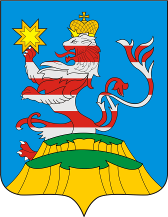 ПОСАДСКИЙВЕСТНИК2020август, 7,пятница,№ 35ЧĂВАШРЕСПУБЛИКИCĔНТĔРВĂРРИ РАЙОНĔ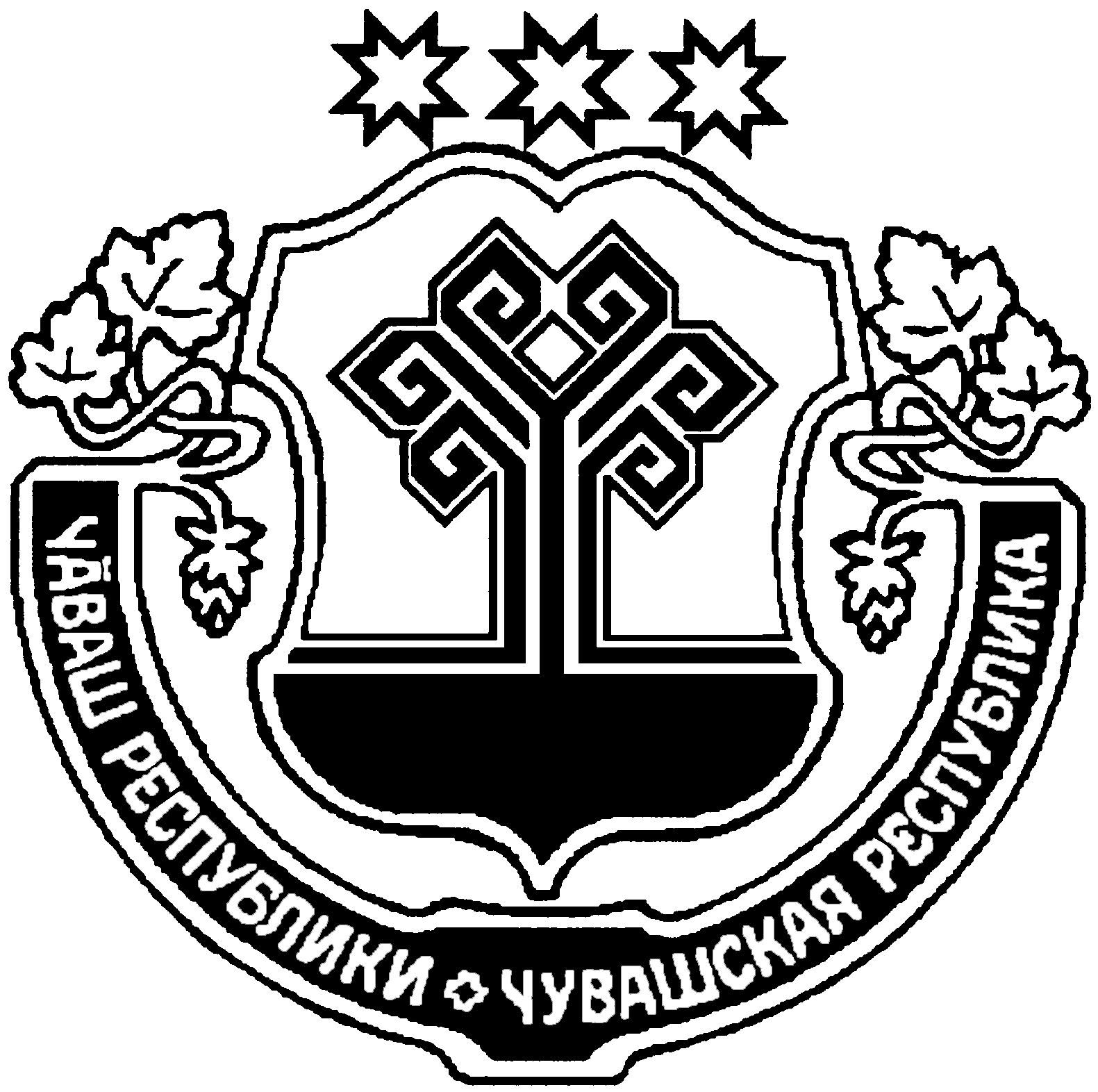 ЧУВАШСКАЯ РЕСПУБЛИКАМАРИИНСКО-ПОСАДСКИЙРАЙОНСĔНТĔРПУÇ ЯЛПОСЕЛЕНИЙĚНАДМИНИСТРАЦИЙĔЙ Ы Ш Ă Н У 2020.08.04 № 48Сĕнтĕрпуç ялĕАДМИНИСТРАЦИЯБОЛЬШЕШИГАЕВСКОГОСЕЛЬСКОГО ПОСЕЛЕНИЯП О С Т А Н О В Л Е Н И Е04.08.2020 № 48д. Большое ШигаевоЧăваш РеспубликинСĕнтĕрвăрри районĕн администрацийĕЙ Ы Ш Ǎ Н У №Сĕнтĕрвăрри хули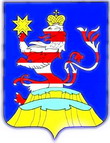 Чувашская РеспубликаАдминистрацияМариинско-ПосадскогорайонаП О С Т А Н О В Л Е Н И Е04.08.2020 № 460г. Мариинский ПосадЧăваш РеспубликинСĕнтĕрвăрри районĕн администрацийĕЙ Ы Ш Ǎ Н У №Сĕнтĕрвăрри хули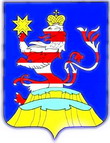 Чувашская РеспубликаАдминистрацияМариинско-Посадского районаП О С Т А Н О В Л Е Н И Е 21.07.2020 № 446г. Мариинский ПосадПредседатель комиссии:Матюшова Е.В-заместитель главы администрации – начальник отдела культуры и социального развития;Заместитель председателя комиссии:Тихонова О.И-начальник отдела градостроительства и развития общественной инфраструктуры;Секретарь комиссии:Андреева А.Н. -ведущий специалист эксперт отдела градостроительства и развития общественной инфраструктуры;Члены комиссии:Цветкова О.В. -начальник отдела юридической службы администрации Мариинско-Посадского района;Арсентьева С.В.-начальник отдела образования и молодежной политики администрации Мариинско-Посадского районаВахтеркина Н.Г.Главный специалист эксперт по опеке и попечительству администрации Мариинско-Посадского района;Назарова Н.В.Тарасова Н.Н.Львова О.ИМатвеева А.Г.---- заместитель начальника отдела экономики и имущественных отношений администрации Мариинско-Посадского района.директор БУ ЧР «Мариинско-Посадский центр социального обслуживания населения».начальник социальной защиты населения Мариинско-Посадского районаи.о. главного специалиста- эксперта (архитектор) Наименование документа, удостоверяющего личностьДата выдачиНомер документаДата рожденияКем выданМесто рожденияЧёваш РеспубликинС.нт.рвёрри район.н администраций. Й Ы Ш Ё Н У№ С.нт.рвёрри хулиЧувашская РеспубликаАдминистрацияМариинско-Посадского районаП О С Т А Н О В Л Е Н И Е 03.08.2020 № 456г. Мариинский ПосадЧĂВАШ РЕСПУБЛИКИН СĚНТĔРВĂРРИ РАЙОНĔНЧИШУРШĀЛ ЯЛ ПОСЕЛЕНИЙĚН АДМИНИСТРАЦИЙЕ№ 54 ЙЫШĂНУиюль уйåхěн 24- мěшě 2020 ç.ШУРШĂЛ ялě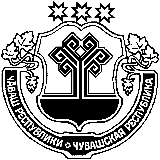 ЧУВАШСКАЯ РЕСПУБЛИКАМАРИИНСКО-ПОСАДСКИЙ РАЙОНАДМИНИСТРАЦИЯШОРШЕЛСКОГО СЕЛЬСКОГОПОСЕЛЕНИЯПОСТАНОВЛЕНИЕ«24 » июля 2020 г. № 54село ШоршелыЧĂВАШ РЕСПУБЛИКИНСĔНТĔРВĂРРИ РАЙОНĚ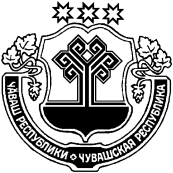 ЧУВАШСКАЯ РЕСПУБЛИКА МАРИИНСКО-ПОСАДСКИЙ РАЙОН ШУРШĂЛ ПОСЕЛЕНИЙĚН ЯЛ ХУТЛĂХĚ № 56 ЙЫШĂНУАвгуст уйăхĕн 07 - мĕшĕ 2020ç. Шуршăл ялĕАДМИНИСТРАЦИЯШОРШЕЛСКОГО СЕЛЬСКОГО ПОСЕЛЕНИЯ ПОСТАНОВЛЕНИЕ " 07" августа 2020 № 56село ШоршелыN п/пНаименование мероприятияСроки реализацииОтветственный исполнитель12341.Представление в финансовый отдел Администрации Мариинско-Посадского района Чувашской Республики уточненных бюджетных смет на 2020 год и на плановый период 2021 и 2022 годов по которым были внесены изменения.В течении трех рабочих дней после внесении изменений в сводную бюджетную роспись Шоршелского сельского поселения Мариинско-Посадского района Чувашской Республикиадминистрация Шоршелского сельского поселения Мариинско-Посадского района Чувашской Республики2.Внесение изменений в сводную бюджетную роспись бюджета Шоршелского сельского поселения Мариинско-Посадского района Чувашской Республики на 2020 год и на плановый период 2021 и 2022 годов.В течении десяти рабочих дней после принятия настоящего постановленияфинансовый отдел Администрации Мариинско-Посадского района Чувашской РеспубликиЧĂВАШ РЕСПУБЛИКИСĔНТĔРВĂРРИ РАЙОНĚ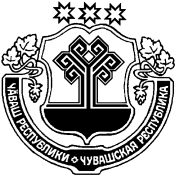 ЧУВАШСКАЯ РЕСПУБЛИКАМАРИИНСКО-ПОСАДСКИЙ РАЙОНОКТЯБРЬСКИ ПОСЕЛЕНИЙĚН ДЕПУТАТСЕН ПУХĂВĚ ЙЫШĂНУ« 07 » августа 2020 № С-101/1 Октябрьски салиСОБРАНИЕ ДЕПУТАТОВОКТЯБРЬСКОГО СЕЛЬСКОГО ПОСЕЛЕНИЯРЕШЕНИЕ« 07 » августа 2020 № С-101/1село ОктябрьскоеКоды бюджетной классификации Российской ФедерацииНаименование доходовСумма(тыс. руб.)200 00000 00 0000 000Безвозмездные поступления- 2 426,1202 20000 00 0000 000Субсидии бюджетам бюджетной системы Российской Федерации (межбюджетные субсидии)- 2 426,1202 29999 10 0000 150Прочие субсидии бюджетам сельских поселений (благоустройство дворовых территорий)- 3 665,1202 29999 10 0000 150Прочие субсидии бюджетам сельских поселений (капитальный ремонт источников водоснабжения)539,0202 49999 10 0000 150Прочие межбюджетные трансферты, передаваемые бюджетам сельских поселений700,0Итого доходов- 2 426,1 НаименованиеРЗРЗПРЦСРВРСуммаСуммаСумма НаименованиеРЗРЗПРЦСРВРвсегоСубсидии, субвенцииза счет бюджета поселения НаименованиеРЗРЗПРЦСРВРвсегоСубсидии, субвенцииза счет бюджета поселения122345678ВСЕГО- 2 390,5- 2 426,135,9ЖИЛИЩНО-КОММУНАЛЬНОЕ ХОЗЯЙСТВО0505- 2 390,5- 2 426,135,6Коммунальное хозяйство050502574,6539,035,6Муниципальная программа "Модернизация и развитие сферы жилищно-коммунального хозяйства"050502A100000000574,6539,035,6Подпрограмма "Развитие систем коммунальной инфраструктуры и объектов, используемых для очистки сточных вод" муниципальной программы "Модернизация и развитие сферы жилищно-коммунального хозяйства"050202А120000000574,6539,035,6Основное мероприятие "Развитие систем водоснабжения муниципальных образований"050202А120100000574,6539,035,6Капитальный ремонт источников водоснабжения (водонапорных башен и водозаборных скважин) в населенных пунктах050202А1201SA010574,6539,035,6Закупка товаров, работ, услуг для обеспечения государственных (муниципальных) нужд050202А1201SA010200574,6539,035,6Иные закупки товаров, работ и услуг для обеспечения государственных (муниципальных) нужд050202А1201SA010240574,6539,035,6Благоустройство050503- 2 965,1- 2 965,1-Муниципальная программа "Формирование современной городской среды на территории Чувашской Республики"050503А500000000- 3 665,1- 3 665,1-Подпрограмма "Благоустройство дворовых и общественных территорий" муниципальной программы "Формирование современной городской среды на территории Чувашской Республики"050503А510000000- 3 665,1- 3 665,1-Основное мероприятие "Содействие благоустройству населенных пунктов Чувашской Республики"050503А510200000- 3 665,1- 3 665,1-Реализация комплекса мероприятий по благоустройству дворовых территорий и тротуаров050503А5102S5420- 3 665,1- 3 665,1-Закупка товаров, работ, услуг для обеспечения государственных (муниципальных) нужд050503А5102S5420200- 3 665,1- 3 665,1-Иные закупки товаров, работ и услуг для обеспечения государственных (муниципальных) нужд050503А5102S5420240- 3 665,1- 3 665,1-Муниципальная программа Чувашской Республики "Комплексное развитие сельских территорий Чувашской Республики"050503A600000000700,0700,0-Подпрограмма "Создание и развитие инфраструктуры на сельских территориях" государственной программы Чувашской Республики "Комплексное развитие сельских территорий Чувашской Республики"050503A620000000700,0700,0-Основное мероприятие "Реализация проектов, направленных на благоустройство и развитие территорий населенных пунктов Чувашской Республики"050503A620300000700,0700,0-Реализация проектов, направленных на благоустройство и развитие территорий населенных пунктов Чувашской Республики, за счет дотации на поддержку мер по обеспечению сбалансированности бюджетов за счет средств резервного фонда Правительства Российской Федерации050503A62035002F700,0700,0-Закупка товаров, работ, услуг для обеспечения государственных (муниципальных) нужд050503A62035002F200700,0700,0-Иные закупки товаров, работ и услуг для обеспечения государственных (муниципальных) нужд050503A62035002F240700,0700,0-НаименованиеЦелевая статья (государственные программы и непрограммные направления деятельностиГруппа (группа и подгруппа) вида расходовРазделПодразделСумма1234567ВСЕГО- 2 390,5 1.Муниципальная программа "Модернизация и развитие сферы жилищно-коммунального хозяйства"A100000000574,61.1Подпрограмма "Развитие систем коммунальной инфраструктуры и объектов, используемых для очистки сточных вод" муниципальной программы "Модернизация и развитие сферы жилищно-коммунального хозяйства"A120000000574,6Основное мероприятие "Развитие систем водоснабжения муниципальных образований"A120100000574,6Капитальный ремонт источников водоснабжения (водонапорных башен и водозаборных скважин) в населенных пунктахA1201SA010574,6Закупка товаров, работ, услуг для обеспечения государственных (муниципальных) нуждA1201SA010200574,6Иные закупки товаров, работ и услуг для обеспечения государственных (муниципальных) нуждA1201SA010240574,6Жилищно-коммунальное хозяйствоA1201SA01024005574,6Коммунальное хозяйствоA1201SA0102400502574,62.Муниципальная программа "Формирование современной городской среды на территории Чувашской Республики"A500000000- 3 665,12.1Подпрограмма "Благоустройство дворовых и общественных территорий" муниципальной программы "Формирование современной городской среды на территории Чувашской Республики"A510000000- 3 665,1Основное мероприятие "Содействие благоустройству населенных пунктов Чувашской Республики"A510200000- 3 665,1Реализация комплекса мероприятий по благоустройству дворовых территорий и тротуаровA5102S5420- 3 665,1Закупка товаров, работ, услуг для обеспечения государственных (муниципальных) нуждA5102S5420200- 3 665,1Иные закупки товаров, работ и услуг для обеспечения государственных (муниципальных) нуждA5102S5420240- 3 665,1Жилищно-коммунальное хозяйствоA5102S542024005- 3 665,1БлагоустройствоA5102S54202400503- 3 665,13.Муниципальная программа Чувашской Республики "Комплексное развитие сельских территорий Чувашской Республики"A600000000700,03.1Подпрограмма "Создание и развитие инфраструктуры на сельских территориях" государственной программы Чувашской Республики "Комплексное развитие сельских территорий Чувашской Республики"A620000000700,0Основное мероприятие "Реализация проектов, направленных на благоустройство и развитие территорий населенных пунктов Чувашской Республики"A620300000700,0Реализация проектов, направленных на благоустройство и развитие территорий населенных пунктов Чувашской Республики, за счет дотации на поддержку мер по обеспечению сбалансированности бюджетов за счет средств резервного фонда Правительства Российской ФедерацииA62035002F700,0Закупка товаров, работ, услуг для обеспечения государственных (муниципальных) нуждA62035002F200700,0Иные закупки товаров, работ и услуг для обеспечения государственных (муниципальных) нуждA62035002F240700,0Жилищно-коммунальное хозяйствоA62035002F24005700,0БлагоустройствоA62035002F2400503700,0НаименованиеГлавный распорядительРазделПодразделЦелевая статья (государственные прог-раммы и непрограммные направления деятельности)Группа вида расходовСумма1234567АДМИНИСТРАЦИЯ ОКТЯБРЬСКОГО СЕЛЬСКОГО ПОСЕЛЕНИЯ993- 2 390,5ЖИЛИЩНО-КОММУНАЛЬНОЕ ХОЗЯЙСТВО99305- 2 390,5Коммунальное хозяйство9930502574,6Муниципальная программа "Модернизация и развитие сферы жилищно-коммунального хозяйства"9930502A100000000574,6Подпрограмма "Развитие систем коммунальной инфраструктуры и объектов, используемых для очистки сточных вод" муниципальной программы "Модернизация и развитие сферы жилищно-коммунального хозяйства"9930502А120000000574,6Основное мероприятие "Развитие систем водоснабжения муниципальных образований"9930502А120100000574,6Капитальный ремонт источников водоснабжения (водонапорных башен и водозаборных скважин) в населенных пунктах9930502А1201SA010574,6Закупка товаров, работ, услуг для обеспечения государственных (муниципальных) нужд9930502А1201SA010200574,6Иные закупки товаров, работ и услуг для обеспечения государственных (муниципальных) нужд9930502А1201SA010240574,6Благоустройство9930503- 2 965,1Муниципальная программа "Формирование современной городской среды на территории Чувашской Республики"9930503А500000000- 3 665,1Подпрограмма "Благоустройство дворовых и общественных территорий" муниципальной программы "Формирование современной городской среды на территории Чувашской Республики"9930503А510000000- 3 665,1Основное мероприятие "Содействие благоустройству населенных пунктов Чувашской Республики"9930503А510200000- 3 665,1Реализация комплекса мероприятий по благоустройству дворовых территорий и тротуаров9930503А5102S5420- 3 665,1Закупка товаров, работ, услуг для обеспечения государственных (муниципальных) нужд9930503А5102S5420200- 3 665,1Иные закупки товаров, работ и услуг для обеспечения государственных (муниципальных) нужд9930503А5102S5420240- 3 665,1Муниципальная программа Чувашской Республики "Комплексное развитие сельских территорий Чувашской Республики"9930503A600000000700,0Подпрограмма "Создание и развитие инфраструктуры на сельских территориях" государственной программы Чувашской Республики "Комплексное развитие сельских территорий Чувашской Республики"9930503A620000000700,0Основное мероприятие "Реализация проектов, направленных на благоустройство и развитие территорий населенных пунктов Чувашской Республики"9930503A620300000700,0Реализация проектов, направленных на благоустройство и развитие территорий населенных пунктов Чувашской Республики, за счет дотации на поддержку мер по обеспечению сбалансированности бюджетов за счет средств резервного фонда Правительства Российской Федерации9930503A62035002F700,0Закупка товаров, работ, услуг для обеспечения государственных (муниципальных) нужд9930503A62035002F200700,0Иные закупки товаров, работ и услуг для обеспечения государственных (муниципальных) нужд9930503A62035002F240700,0Код бюджетнойклассификации Российской ФедерацииНаименованиеСумма000 01 05 00 00 00 0000 000Изменение остатков средств на счетах по учету средств454,6в т.ч. не использованные по состоянию на 01.01.2020 г. остатки межбюджетных трансфертов, предоставленных из республиканского бюджета Чувашской Республики бюджетам муниципальных районов форме субвенций, субсидий и иных межбюджетных трансфертов, имеющих целевое назначение90,0 на начало 2020г.663,0 на отчетный период208,4ЧĂВАШ РЕСПУБЛИКИСĔнтĔрвĂрри РАЙОНĚХУРАКАССИ ПОСЕЛЕНИЙĚНЯЛ ХУТЛĂХĚЙЫШĂНУ07 ҫурла 2020 № 71Хуракасси ялĕ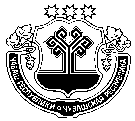 ЧУВАШСКАЯ РЕСПУБЛИКАМАРИИНСКО-ПОСАДСКИЙ РАЙОНАДМИНИСТРАЦИЯЭЛЬБАРУСОВСКОГО СЕЛЬСКОГО ПОСЕЛЕНИЯПОСТАНОВЛЕНИЕ07 августа 2020 № 71деревня ЭльбарусовоN п/пНаименование мероприятияСроки реализацииОтветственный исполнитель12341.Представление в финансовый отдел Администрации Мариинско-Посадского района Чувашской Республики уточненных бюджетных смет на 2020 год и на плановый период 2021 и 2022 годов по которым были внесены изменения.В течении трех рабочих дней после внесении изменений в сводную бюджетную роспись Эльбарусовского сельского поселения Мариинско-Посадского района Чувашской Республикиадминистрация Эльбарусовского сельского поселения Мариинско-Посадского района Чувашской Республики2.Внесение изменений в сводную бюджетную роспись бюджета Эльбарусовского сельского поселения Мариинско-Посадского района Чувашской Республики на 2020 год и на плановый период 2021 и 2022 годов.В течении десяти рабочих дней после принятия настоящего постановленияфинансовый отдел Администрации Мариинско-Посадского района Чувашской РеспубликиЧăваш РеспубликинСĕнтĕрвăрри районĕн администрацийĕЙ Ы Ш Ǎ Н У № Сĕнтĕрвăрри хулиЧувашская РеспубликаАдминистрацияМариинско-ПосадскогорайонаП О С Т А Н О В Л Е Н И Е от 04.08.2020 № 461г. Мариинский ПосадЧувашская РеспубликаАдминистрацияМариинско-ПосадскогорайонаП О С Т А Н О В Л Е Н И Е от 04.08.2020 № 461г. Мариинский ПосадИ.о. главы администрации Мариинско-Посадского районаВ.Н.МустаевОтветственный исполнитель Муниципальной программы-Отдел градостроительства и развития общественной инфраструктуры администрации Мариинско-Посадского района Чувашской РеспубликиУчастники Муниципальной программы-Сельские и городское поселения Мариинско-Посадского района Чувашской Республики (по согласованию);Подпрограммы Муниципальной программы-"Благоустройство дворовых и общественных территорий муниципальных образований Чувашской Республики";"Обеспечение реализации Муниципальной программы Чувашской Республики "Формирование современной городской среды на территории Мариинско-Посадского района Чувашской Республики" на 2018 - 2024 годы"Цель Муниципальной программы-создание условий для системного повышения качества и комфорта городской среды на всей территории Мариинско-Посадского района Чувашской Республики путем реализации в период 2018 - 2024 годов комплекса мероприятий по благоустройству территорий муниципальных образованийЗадачи Муниципальной программы-повышение уровня благоустройства дворовых территорий муниципальных образований;повышение уровня благоустройства общественных территорий (площадей, набережных, улиц, пешеходных зон, скверов, парков, иных территорий)Целевые показатели (индикаторы) Муниципальной программы-к 2025 году будут достигнуты следующие целевые показатели (индикаторы):количество реализованных на территории Мариинско-Посадского района Чувашской Республики проектов по благоустройству, включенных в Федеральный реестр лучших реализованных практик (проектов) по благоустройству, - 21 ед.;количество представителей Мариинско-Посадского района Чувашской Республики, прошедших обучение по программе "Создание комфортной городской среды", - 56 чел.;доля городов с благоприятной городской средой - 60 процентовСрок реализации Муниципальной программы-2018 - 2024 годыОбъемы финансирования Муниципальной программы с разбивкой по годам реализации-прогнозируемые объемы финансирования мероприятий Муниципальной программы в 2018 - 2024 годах составляют 231 063,97 тыс. рублей, в том числе:в 2018 году – 7 390,53 тыс. рублей;в 2019 году – 11 155,46 тыс. рублей;в 2020 году – 7 547,58 тыс. рублей;в 2021 году – 7 524,90 тыс. рублей;в 2022 году – 7 845,50 тыс. рублей;в 2023 году - 94800,0 тыс. рублей;в 2024 году - 94800,0 тыс. рублей;из них средства:федерального бюджета – 40 678,80 тыс. рублей, в том числе:в 2018 году – 6 874,01 тыс. рублей;в 2019 году – 11 070,18 тыс. рублей;в 2020 году – 7472,11 тыс. рублей;в 2021 году –7472,10тыс. рублей;в 2022 году – 7790,40 тыс. рублей;в 2023 году - 0,0 тыс. рублей;в 2024 году - 0,0 тыс. рублей;республиканского бюджета Чувашской Республики – 458,59 тыс. рублей, в том числе:в 2018 году – 219,40 тыс. рублей;в 2019 году – 78,46 тыс. рублей;в 2020 году – 52,83 тыс. рублей;в 2021 году – 52,80 тыс. рублей;в 2022 году – 55,1 тыс. рублей;в 2023 году - 0,0 тыс. рублей;в 2024 году - 0,0 тыс. рублей;местных бюджетов – 7 048,84 тыс. рублей, в том числе:в 2018 году – 219,38 тыс. рублей;в 2019 году – 6,82 тыс. рублей;в 2020 году – 22,64 тыс. рублей;в 2021 году – 0,00 тыс. рублей;в 2022 году – 0,00 тыс. рублей;в 2023 году - 3400,0 тыс. рублей;в 2024 году - 3400,0 тыс. рублей;внебюджетных источников – 182 877,74 тыс. рублей в том числе:в 2018 году -77,74 тыс. рублей;в 2019 году – 0,00 тыс. рублей;в 2020 году - 0,00 тыс. рублей;в 2021 году - 0,00 тыс. рублей;в 2022 году -0,00 тыс. рублей;в 2023 году – 91 400,00тыс. рублей;в 2024 году – 91 400,00 тыс. рублей.Объемы финансирования Муниципальной программы уточняются при формировании республиканского бюджета Чувашской Республики на очередной финансовый год и плановый периодОжидаемый результат реализации Муниципальной программы-увеличение количества благоустроенных дворовых, общественных территорий и мест массового отдыха населения (городских парков).N ппЦелевой показатель (индикатор)Единица измеренияЗначения целевых показателей (индикаторов)Значения целевых показателей (индикаторов)Значения целевых показателей (индикаторов)Значения целевых показателей (индикаторов)Значения целевых показателей (индикаторов)Значения целевых показателей (индикаторов)Значения целевых показателей (индикаторов)Значения целевых показателей (индикаторов)N ппЦелевой показатель (индикатор)Единица измерения2018 год2019 год2020 год2021 год2022 год2023 год2024 год123567891011Муниципальная программа "Формирование современной городской среды на территории Чувашской Республики" на 2018 - 2024 годыМуниципальная программа "Формирование современной городской среды на территории Чувашской Республики" на 2018 - 2024 годыМуниципальная программа "Формирование современной городской среды на территории Чувашской Республики" на 2018 - 2024 годыМуниципальная программа "Формирование современной городской среды на территории Чувашской Республики" на 2018 - 2024 годыМуниципальная программа "Формирование современной городской среды на территории Чувашской Республики" на 2018 - 2024 годыМуниципальная программа "Формирование современной городской среды на территории Чувашской Республики" на 2018 - 2024 годыМуниципальная программа "Формирование современной городской среды на территории Чувашской Республики" на 2018 - 2024 годыМуниципальная программа "Формирование современной городской среды на территории Чувашской Республики" на 2018 - 2024 годыМуниципальная программа "Формирование современной городской среды на территории Чувашской Республики" на 2018 - 2024 годыМуниципальная программа "Формирование современной городской среды на территории Чувашской Республики" на 2018 - 2024 годыМуниципальная программа "Формирование современной городской среды на территории Чувашской Республики" на 2018 - 2024 годы1.Количество реализованных на территории Мариинско-Посадского района проектов по благоустройствуед.52188810 Подпрограмма "Благоустройство дворовых и общественных территорий муниципальных образований Чувашской Республики"Подпрограмма "Благоустройство дворовых и общественных территорий муниципальных образований Чувашской Республики"Подпрограмма "Благоустройство дворовых и общественных территорий муниципальных образований Чувашской Республики"Подпрограмма "Благоустройство дворовых и общественных территорий муниципальных образований Чувашской Республики"Подпрограмма "Благоустройство дворовых и общественных территорий муниципальных образований Чувашской Республики"Подпрограмма "Благоустройство дворовых и общественных территорий муниципальных образований Чувашской Республики"Подпрограмма "Благоустройство дворовых и общественных территорий муниципальных образований Чувашской Республики"Подпрограмма "Благоустройство дворовых и общественных территорий муниципальных образований Чувашской Республики"Подпрограмма "Благоустройство дворовых и общественных территорий муниципальных образований Чувашской Республики"Подпрограмма "Благоустройство дворовых и общественных территорий муниципальных образований Чувашской Республики"Подпрограмма "Благоустройство дворовых и общественных территорий муниципальных образований Чувашской Республики"1.Количество благоустроенных дворовых территорий (оборудованных местами для проведения досуга и отдыха разными группами населения (спортивные, детские площадки и т.д.), малыми архитектурными формами)ед.41ххххх2.Количество благоустроенных общественных территорийед.11(1 этап)ххххх3.Количество населенных пунктов Мариинско-Посадского района, улучшивших эстетический обликед.111хххх4.Доля финансового участия граждан, организаций в выполнении мероприятий по благоустройству дворовых территорий%0,030012225.Реализация мероприятий по благоустройству, предусмотренных Муниципальной программой (количество обустроенных общественных пространств), накопительным итогомед.12235556.Реализация мероприятий по благоустройству, предусмотренных Муниципальной программой Чувашской Республики (количество дворовых территорий), накопительным итогомед.455253545557.Доля граждан, принявших участие в решении вопросов развития городской среды, от общего количества граждан в возрасте от 14 лет, проживающих в муниципальных образованиях, на территории которых реализуются проекты по созданию комфортной городской среды%7171,771,772,072,072,072,09.Доля благоустроенных дворовых территорий в общем количестве дворовых территорий в муниципальных образованиях%х8,33,31,63518,318,315СтатусНаименование Муниципальной программы Чувашской Республики, подпрограммы Муниципальной программы Чувашской Республики (основного мероприятия)Код бюджетной классификацииКод бюджетной классификацииИсточники финансированияРасходы по годам, тыс. рублейРасходы по годам, тыс. рублейРасходы по годам, тыс. рублейРасходы по годам, тыс. рублейРасходы по годам, тыс. рублейРасходы по годам, тыс. рублейРасходы по годам, тыс. рублейСтатусНаименование Муниципальной программы Чувашской Республики, подпрограммы Муниципальной программы Чувашской Республики (основного мероприятия)главный распорядитель бюджетных средствцелевая статья расходовИсточники финансирования2018201920202021202220232024123456789101112Муниципальная программа "Формирование современной городской среды на территории Мариинско-Посадского района Чувашской Республики" на 2018 - 2024 годы903A500000000всего7390,5311155,467547,587524,907845,5094 800,0094 800,00Муниципальная программа "Формирование современной городской среды на территории Мариинско-Посадского района Чувашской Республики" на 2018 - 2024 годыххфедеральный бюджет6874,0111070,187472,117472,107790,400,00,0Муниципальная программа "Формирование современной городской среды на территории Мариинско-Посадского района Чувашской Республики" на 2018 - 2024 годы903А500000000республиканский бюджет Чувашской Республики219,4078,4652,8352,8055,100,00,0Муниципальная программа "Формирование современной городской среды на территории Мариинско-Посадского района Чувашской Республики" на 2018 - 2024 годы903А500000000местные бюджеты219,386,8222,640,00,03 400,03 400,0Муниципальная программа "Формирование современной городской среды на территории Мариинско-Посадского района Чувашской Республики" на 2018 - 2024 годыххвнебюджетные источники77,740,00,00,00,091 400,091 400,0Подпрограмма 1Благоустройство дворовых и общественных территорий муниципальных образований Чувашской Республики903А510000000всего7390,5311155,467547,587524,907845,5094800,0094800,00Подпрограмма 1Благоустройство дворовых и общественных территорий муниципальных образований Чувашской Республикиххфедеральный бюджет6874,0111070,187472,117472,107790,400,00,0Подпрограмма 1Благоустройство дворовых и общественных территорий муниципальных образований Чувашской Республики903А510000000республиканский бюджет Чувашской Республики219,4078,4652,8352,8055,100,00,0Подпрограмма 1Благоустройство дворовых и общественных территорий муниципальных образований Чувашской Республики903А510000000хместные бюджеты219,386,8222,640,00,03400,003400,00Подпрограмма 1Благоустройство дворовых и общественных территорий муниципальных образований Чувашской Республикиххвнебюджетные источники77,740,00,00,00,091400,0091400,00Основное мероприятие Формирование комфортной городской среды903А51F200000всего7390,5311155,467547,587524,907845,5094800,0094800,00Основное мероприятие Формирование комфортной городской среды903А51F255550федеральный бюджет6874,0111070,187472,117472,107790,400,00,0Основное мероприятие Формирование комфортной городской среды903А51F255550республиканский бюджет Чувашской Республики219,4078,4652,8352,8055,100,00,0Основное мероприятие Формирование комфортной городской среды903А51F255550местные бюджеты219,386,8222,640,00,03400,003400,00Основное мероприятие Формирование комфортной городской средыххвнебюджетные источники77,740,00,00,00,091400,0091400,00Ответственный исполнитель подпрограммы-Отдел градостроительства и развития общественной инфраструктуры администрации Мариинско-Посадского района Чувашской РеспубликиЦель подпрограммы-повышение качества и комфорта городской среды на территории Мариинско-Посадского района Чувашской РеспубликиЗадачи подпрограммы-формирование комфортной городской среды для жителей Мариинско-Посадского района Чувашской Республики;создание механизмов развития комфортной городской среды, комплексного развития городов и других населенных пунктов с учетом индекса качества городской среды;повышение вовлеченности заинтересованных граждан, организаций в реализацию мероприятий по благоустройству территорий муниципальных образованийЦелевые показатели (индикаторы) подпрограммы-к 2025 году будут достигнуты следующие целевые показатели (индикаторы):доля финансового участия граждан, организаций в выполнении мероприятий по благоустройству дворовых территорий - не менее 2 процентов;реализация мероприятий по благоустройству, предусмотренных Муниципальной программой Мариинско-Посадского района Чувашской Республики формирования современной городской среды (количество дворовых территорий), - не менее 60 единиц;доля граждан, принявших участие в решении вопросов развития городской среды, от общего количества граждан в возрасте от 14 лет, проживающих в муниципальных образованиях, на территории которых реализуются проекты по созданию комфортной городской среды, - не менее 72,0 процентов;количество населенных пунктов Мариинско-Посадского района, улучшивших эстетический облик, к 2022 году - не менее 12 единиц;доля благоустроенных дворовых территорий в общем количестве дворовых территорий в муниципальных образованиях к 2020 году - не менее 15 процентовСрок реализации подпрограммы-2018 - 2024 годыОбъемы финансирования подпрограммы с разбивкой по годам реализации-общий объем финансирования подпрограммы в 2018 - 2024 годах составляет 231 063,97 рублей, в том числе:в 2018 году – 7 390,53 тыс. рублей;в 2019 году – 11 155,46 тыс. рублей;в 2020 году – 7 547,58 тыс. рублей;в 2021 году – 7 524,90 тыс. рублей;в 2022 году – 7 845,50 тыс. рублей;в 2023 году – 94 800,00 тыс. рублей;в 2024 году – 94 800,00 тыс. рублей;из них средства:федерального бюджета – 40 678,80 тыс. рублей в том числе:в 2018 году – 6 874,01 тыс. рублей;в 2019 году – 11 070,18 тыс. рублей;в 2020 году – 7 472,11 тыс. рублей;в 2021 году – 7 472,10 тыс. рублей;в 2022 году – 7 790,40 тыс. рублей;в 2023 году - 0,0 тыс. рублей;в 2024 году - 0,0 тыс. рублей;республиканского бюджета Чувашской Республики – 458,59 тыс. рублей в том числе:в 2018 году – 219,40 тыс. рублей;в 2019 году – 78,46 тыс. рублей;в 2020 году – 52,83 тыс. рублей;в 2021 году – 52,80 тыс. рублей;в 2022 году – 55,10 тыс. рублей;в 2023 году - 0,0 тыс. рублей;в 2024 году - 0,0 тыс. рублей;местных бюджетов – 7 048,84 тыс. рублей, в том числе:в 2018 году – 219,38 тыс. рублей;в 2019 году – 6,82 тыс. рублей;в 2020 году – 22,64 тыс. рублей;в 2021 году - 0,0 тыс. рублей;в 2022 году - 0,0 тыс. рублей;в 2023 году – 3400,00 тыс. рублей;в 2024 году – 3400,00 тыс. рублей;внебюджетных источников 182 877,74 тыс. рублей, в том числе:в 2018 году – 77,74 тыс. рублей;в 2019 году – 0,0 тыс. рублей;в 2020 году - 0,0 тыс. рублей;в 2021 году - 0,0 тыс. рублей;в 2022 году - 0,0 тыс. рублей;в 2023 году – 91 400,00 тыс. рублей;в 2024 году – 91 400,00 тыс. рублей.Объемы финансирования подпрограммы уточняются при формировании бюджета Мариинско-Посадского района Чувашской Республики на очередной финансовый год и плановый периодОжидаемые результаты реализации подпрограммы-улучшение условий жизни граждан в муниципальных образованиях за счет создания качественных и современных общественных пространств, формирования новых возможностей для отдыха, занятия спортом, самореализации людей;вовлечение граждан в решение вопросов развития муниципальных образований.СтатусНаименование муниципальной подпрограммы (основного мероприятия, мероприятия)Задача муниципальной подпрограммы Ответственный исполнитель, участникиКод бюджетной классификацииКод бюджетной классификацииКод бюджетной классификацииКод бюджетной классификацииИсточники финансированияРасходы по годам, тыс. рублейРасходы по годам, тыс. рублейРасходы по годам, тыс. рублейРасходы по годам, тыс. рублейРасходы по годам, тыс. рублейРасходы по годам, тыс. рублейРасходы по годам, тыс. рублейСтатусНаименование муниципальной подпрограммы (основного мероприятия, мероприятия)Задача муниципальной подпрограммы Ответственный исполнитель, участникиглавный распорядитель бюджетных средствраздел, подразделцелевая статья расходовгруппа (подгруппа) вида расходовИсточники финансирования201820192020202120222023202412345678910111213141516Подпрограмма"Благоустройство дворовых и общественных территорий муниципальных образований Чувашской Республики"ответственный исполнитель - органы местного самоуправления*xxxxвсего7390,5311155,467547,587524,907845,5094800,0094800,00Подпрограмма"Благоустройство дворовых и общественных территорий муниципальных образований Чувашской Республики"ответственный исполнитель - органы местного самоуправления*xxхxфедеральный бюджет6874,0111070,187472,117472,107790,400,00,0Подпрограмма"Благоустройство дворовых и общественных территорий муниципальных образований Чувашской Республики"ответственный исполнитель - органы местного самоуправления*9030503А51F255550xреспубликанский бюджет Чувашской Республики219,4078,4652,8352,8055,100,00,0Подпрограмма"Благоустройство дворовых и общественных территорий муниципальных образований Чувашской Республики"ответственный исполнитель - органы местного самоуправления*9030503А51F255550xместные бюджеты219,386,8222,640,00,03400,003400,00Подпрограмма"Благоустройство дворовых и общественных территорий муниципальных образований Чувашской Республики"ответственный исполнитель - органы местного самоуправления*xxxxвнебюджетные источники77,740,00,000,000,091400,0091400,00Цель "Повышение качества и комфорта городской среды на территории Чувашской Республики"Цель "Повышение качества и комфорта городской среды на территории Чувашской Республики"Цель "Повышение качества и комфорта городской среды на территории Чувашской Республики"Цель "Повышение качества и комфорта городской среды на территории Чувашской Республики"Цель "Повышение качества и комфорта городской среды на территории Чувашской Республики"Цель "Повышение качества и комфорта городской среды на территории Чувашской Республики"Цель "Повышение качества и комфорта городской среды на территории Чувашской Республики"Цель "Повышение качества и комфорта городской среды на территории Чувашской Республики"Цель "Повышение качества и комфорта городской среды на территории Чувашской Республики"Цель "Повышение качества и комфорта городской среды на территории Чувашской Республики"Цель "Повышение качества и комфорта городской среды на территории Чувашской Республики"Цель "Повышение качества и комфорта городской среды на территории Чувашской Республики"Цель "Повышение качества и комфорта городской среды на территории Чувашской Республики"Цель "Повышение качества и комфорта городской среды на территории Чувашской Республики"Цель "Повышение качества и комфорта городской среды на территории Чувашской Республики"Цель "Повышение качества и комфорта городской среды на территории Чувашской Республики"Основное мероприятие 1Формирование комфортной городской средыформирование комфортной городской среды для жителей Чувашской Республикиответственный исполнитель - органы местного самоуправления*xxxxвсего7390,5311155,467547,587524,907845,5094800,0094800,00Основное мероприятие 1Формирование комфортной городской средыформирование комфортной городской среды для жителей Чувашской Республикиответственный исполнитель - органы местного самоуправления*xxxxфедеральный бюджет6874,0011070,187472,117472,107790,400,00,Основное мероприятие 1Формирование комфортной городской средыформирование комфортной городской среды для жителей Чувашской Республикиответственный исполнитель - органы местного самоуправления*9030503A51F255550хреспубликанский бюджет Чувашской Республики219,4078,4652,8352,8055,100,00,0Основное мероприятие 1Формирование комфортной городской средыформирование комфортной городской среды для жителей Чувашской Республикиответственный исполнитель - органы местного самоуправления*9030503A51F255550xместные бюджеты219,386,8222,640,000,003400,003400,00Основное мероприятие 1Формирование комфортной городской средыформирование комфортной городской среды для жителей Чувашской Республикиответственный исполнитель - органы местного самоуправления*xxxxвнебюджетные источники77,740,00,00,00,091400,0091400,00N ппНаименование населенного пунктаАдрес дворовой территории123201820182018Мариинско-Посадский районМариинско-Посадский районМариинско-Посадский район1.г. Мариинский Посадул. Ярославская, д. 2А, 2Б, 2В2.г. Мариинский Посадул. Лазо, д. 73, 73/1, 73/23.г. Мариинский Посадул. Лазо, д. 78, 80, 82 (1 этап)4.г. Мариинский Посадул. Чкалова, д. 55, 57201920192019Мариинско-Посадский районМариинско-Посадский районМариинско-Посадский район3.г. Мариинский Посадул. Лазо, д. 78, 80, 82 (2 этап)2021-20242021-20242021-2024Мариинско-Посадский районМариинско-Посадский районМариинско-Посадский район5.г. Мариинский Посадул. Лазо, д. 66, 68, 69, 69А,6.г. Мариинский Посадул. Ломоносова, д. 8А/1, 8А/27.г. Мариинский Посадул. Николаева, д. 89/1, 89/28.г. Мариинский Посадул. Школьная, д. 69.г. Мариинский Посадул. Ленинская, д. 2310.г. Мариинский Посадул. Ломоносова, д. 4, 611.г. Мариинский Посадул. Чкалова, д. 67, 6912.г. Мариинский Посадул. Котовского, д. 41/1, 41/213.г. Мариинский Посадул. Дзержинского, д. 21/114.г. Мариинский Посадул. Советская, д. 1615.г. Мариинский Посадул. Николаева, д. 72/1, 72/5, 72/716.г. Мариинский Посадул. Котовского, д. 3117.г. Мариинский Посадул. Котовского, д. 35, 3818.г. Мариинский Посадул. Котовского, д. 3719.г. Мариинский Посадул. Курчатова, д. 8, 920.г. Мариинский Посадул. Курчатова, д. 10, 1421.г. Мариинский Посадул. Курчатова, д. 1222.г. Мариинский Посадул. Ломоносова, д. 123.г. Мариинский Посадул. Ломоносова, д. 724.г. Мариинский Посадул. Ломоносова, д. 1125.г. Мариинский Посадул. Ломоносова, д. 15, 17, 1926.г. Мариинский Посадул. Лескова, д. 527.г. Мариинский Посадул. Чкалова, д. 19а, 21, 38, 3628.г. Мариинский Посадул. Лесная, д. 1, 329.г. Мариинский Посадул. Курчатова, д. 1330.г. Мариинский Посадул. Курчатова, д. 1631.г. Мариинский Посадул. Николаева, д. 8932.г. Мариинский Посадул. Котовского, д. 2833.г. Мариинский Посадул. Курчатова, д. 1834.г. Мариинский Посадул. Николаева, д. 7335.г. Мариинский Посадул. Курчатова, д. 17N ппНаименование населенного пунктаАдрес общественной территории1.23201820182018Мариинско-Посадский районМариинско-Посадский районМариинско-Посадский район1.г. Мариинский Посадпарк, расположенный между д. 15 и 16 по ул. Курчатова201920192019Мариинско-Посадский районМариинско-Посадский районМариинско-Посадский район2.г. Мариинский Посадпарк по ул. Горького (I этап)202020202020Мариинско-Посадский районМариинско-Посадский районМариинско-Посадский район2.г. Мариинский Посадпарк по ул. Горького (II этап)2021-20242021-20242021-2024Мариинско-Посадский районМариинско-Посадский районМариинско-Посадский район3.г. Мариинский Посадстадион по ул. Полевая4.г. Мариинский Посадпарк по ул. Июльская5.г. Мариинский Посадпляж по ул. Набережная1.Сутчевское сельское поселениед.Сутчево ул.Новая д.18, 18Б2.Сутчевское сельское поселениед.Сутчево ул.Новая д.2,33.Сутчевское сельское поселениед.Юрьевка ул.Луговая4.Сутчевское сельское поселениед.Ящерино ул. Кооперативная5.Сутчевское сельское поселениес.Малое Маклашкино6.Мариинско-Посадского городского поселениег.Мариинский Посад ул.Чкалова д.61,63,657.Мариинско-Посадского городского поселениег.Мариинский Посад ул.Советская д.3, ул. Октябрьская д.68.Мариинско-Посадского городского поселениег.Мариинский Посад ул.Николаева д.599.Большешигаевское сельское поселениед.Большое Шигаево ул.Набережная д.3410.Большешигаевское сельское поселениед.Большое Шигаево ул.Центральная д.111.Большешигаевское сельское поселениед.Большое Шигаево ул.Набережная ул.Школьная д.112.Октябрьское сельское поселениес.Октябрьское ул.Советская д.1013.Октябрьское сельское поселениес.Октябрьское ул.Кушниково д.14 14.Октябрьское сельское поселениес.Октябрьское ул.Полевая д.215.Первочурашевское сельское поселениес.Первое Чурашево ул.Школьная д.9б16.Первочурашевское сельское поселениес.Первое Чурашево ул.Школьная д.7а и 8а17.Шоршелское сельское поселениес. Шоршелы ул.30 лет Победы, д.518.Шоршелское сельское поселениед.Малое Камаево ул.Лесная д.1 и д.219.Карабашское сельское поселениеД.Вурман-Пилемчи ул.Лесная, Полевая20.Приволжское сельское поселениед.Тинсарино ул.Лесная д.1АМатюшова Е.В. Заместитель главы администрации - начальник отдела культуры и социального развития (председатель комиссии);Цветкова О.А.Начальник отдела юридической службы; Камбулова Д.М.Явгаева Л.А.И.о. начальника отдела образования и молодежной политики; Заведующий информационно-методическим центром отдела образования и молодежной политики;Рубцова О.А. Главный экономист отдела образования и молодежной политики (секретарь комиссии).Председатель комиссии:Матюшова Е.В.Секретарь комиссии:Рубцова О.А.Члены комиссии:Цветкова О.В.Камбулова Д.М.Явгаева Л.А.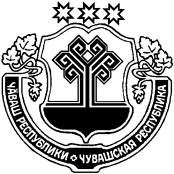 ЧĂВАШ РЕСПУБЛИКИСĔНТĔРВĂРРИ РАЙОНĚУРХАС-КУШКĂ ПОСЕЛЕНИЙĚНДЕПУТАТСЕН ПУХĂВĚЙЫШĂНУ2020.08.07 87/1 №Урхас-кушкă салиЧУВАШСКАЯ РЕСПУБЛИКАМАРИИНСКО-ПОСАДСКИЙ РАЙОНСОБРАНИЕ ДЕПУТАТОВПЕРВОЧУРАШЕВСКОГО СЕЛЬСКОГО ПОСЕЛЕНИЯРЕШЕНИЕ07.08.2020 № 87/1село Первое ЧурашевоКоды бюджетной классификации Российской ФедерацииНаименование доходовСумма(тыс. руб.)200 00000 00 0000 000Безвозмездные поступления-1 071,7202 20000 00 0000 000Субсидии бюджетам бюджетной системы Российской Федерации (межбюджетные субсидии)-1 071,7202 29999 10 0000 150Прочие субсидии бюджетам сельских поселений (благоустройство дворовых территорий)-3 735,7202 29999 10 0000 150Прочие субсидии бюджетам сельских поселений (капитальный ремонт источников водоснабжения)1 264,0202 49999 10 0000 150Прочие межбюджетные трансферты, передаваемые бюджетам сельских поселений1 400,0Итого доходов-1 071,7 НаименованиеРЗПРЦСРВРСуммаСуммаСумма НаименованиеРЗПРЦСРВРвсегоСубсидии, субвенцииза счет бюджета поселения НаименованиеРЗПРЦСРВРвсегоСубсидии, субвенцииза счет бюджета поселения12345678ВСЕГО-968,4-1 071,7103,3ЖИЛИЩНО-КОММУНАЛЬНОЕ ХОЗЯЙСТВО05-968,4-1 071,7103,3Коммунальное хозяйство05021 347,31 264,083,3Муниципальная программа "Модернизация и развитие сферы жилищно-коммунального хозяйства"0502А1000000001 347,31 264,083,3Подпрограмма "Развитие систем коммунальной инфраструктуры и объектов, используемых для очистки сточных вод" муниципальной программы "Модернизация и развитие сферы жилищно-коммунального хозяйства"0502А1200000001 347,31 264,083,3Основное мероприятие "Развитие систем водоснабжения муниципальных образований"0502А1201000001 347,31 264,083,3Капитальный ремонт источников водоснабжения (водонапорных башен и водозаборных скважин) в населенных пунктах0502А1201SA0101 347,31 264,083,3Закупка товаров, работ, услуг для обеспечения государственных (муниципальных) нужд0502А1201SA0102001 347,31 264,083,3Иные закупки товаров, работ и услуг для обеспечения государственных (муниципальных) нужд0502А1201SA0102401 347,31 264,083,3Благоустройство0503-2 315,7-2 335,720,0Муниципальная программа "Формирование современной городской среды на территории Чувашской Республики"0503А500000000-2 315,7-2 335,720,0Подпрограмма "Благоустройство дворовых и общественных территорий" муниципальной программы "Формирование современной городской среды на территории Чувашской Республики"0503А510000000-2 315,7-2 335,720,0Основное мероприятие "Формирование комфортной городской среды"0503А5101000001 400,01 400,0-Реализация мероприятий по благоустройству населенных пунктов в рамках празднования 100-летия образования Чувашской автономной области0503А5101S57601 400,01 400,0-Закупка товаров, работ, услуг для обеспечения государственных (муниципальных) нужд0503А5101S57602001 400,01 400,0-Иные закупки товаров, работ и услуг для обеспечения государственных (муниципальных) нужд0503А5101S57602401 400,01 400,0-Основное мероприятие "Содействие благоустройству населенных пунктов Чувашской Республики"0503А510200000-3 715,7-3 735,720,0Реализация комплекса мероприятий по благоустройству дворовых территорий и тротуаров0503А5102S5420-3 735,7-3 735,7-Закупка товаров, работ, услуг для обеспечения государственных (муниципальных) нужд0503А5102S5420200-3 735,7-3 735,7-Иные закупки товаров, работ и услуг для обеспечения государственных (муниципальных) нужд0503А5102S5420240-3 735,7-3 735,7-Реализация мероприятий по благоустройству территории0503А51027742020,0-20,0Закупка товаров, работ, услуг для обеспечения государственных (муниципальных) нужд0503А51027742020020,0-20,0Иные закупки товаров, работ и услуг для обеспечения государственных (муниципальных) нужд0503А51027742024020,0-20,0НаименованиеЦелевая статья (государственные программы и непрограммные направления деятельностиГруппа (группа и подгруппа) вида расходовРазделПодразделСумма1234567ВСЕГО-968,41.Муниципальная программа "Модернизация и развитие сферы жилищно-коммунального хозяйства"А1000000001 347,31.1.Подпрограмма "Развитие систем коммунальной инфраструктуры и объектов, используемых для очистки сточных вод" муниципальной программы "Модернизация и развитие сферы жилищно-коммунального хозяйства"А1200000001 347,3Основное мероприятие "Развитие систем водоснабжения муниципальных образований"А1201000001 347,3Капитальный ремонт источников водоснабжения (водонапорных башен и водозаборных скважин) в населенных пунктахА1201SA0101 347,3Закупка товаров, работ, услуг для обеспечения государственных (муниципальных) нуждА1201SA0102001 347,3Иные закупки товаров, работ и услуг для обеспечения государственных (муниципальных) нуждА1201SA0102401 347,3Жилищно-коммунальное хозяйствоА1201SA010240051 347,3Коммунальное хозяйствоА1201SA01024005021 347,32.Муниципальная программа "Формирование современной городской среды на территории Чувашской Республики"А500000000-2 315,72.1.Подпрограмма "Благоустройство дворовых и общественных территорий" муниципальной программы "Формирование современной городской среды на территории Чувашской Республики"А510000000-2 315,7Основное мероприятие "Формирование комфортной городской среды"А5101000001 400,0Реализация мероприятий по благоустройству населенных пунктов в рамках празднования 100-летия образования Чувашской автономной областиА5101S57601 400,0Закупка товаров, работ, услуг для обеспечения государственных (муниципальных) нуждА5101S57602001 400,0Иные закупки товаров, работ и услуг для обеспечения государственных (муниципальных) нуждА5101S57602401 400,0Жилищно-коммунальное хозяйствоА5101S5760240051 400,0БлагоустройствоА5101S576024005031 400,0Основное мероприятие "Содействие благоустройству населенных пунктов Чувашской Республики"А510200000-3 715,7Реализация комплекса мероприятий по благоустройству дворовых территорий и тротуаровА5102S5420-3 735,7Закупка товаров, работ, услуг для обеспечения государственных (муниципальных) нуждА5102S5420200-3 735,7Иные закупки товаров, работ и услуг для обеспечения государственных (муниципальных) нуждА5102S5420240-3 735,7Жилищно-коммунальное хозяйствоА5102S542024005-3 735,7БлагоустройствоА5102S54202400503-3 735,7Реализация мероприятий по благоустройству территорииА51027742020,0Закупка товаров, работ, услуг для обеспечения государственных (муниципальных) нуждА51027742020020,0Иные закупки товаров, работ и услуг для обеспечения государственных (муниципальных) нуждА51027742024020,0Жилищно-коммунальное хозяйствоА5102774202400520,0БлагоустройствоА510277420240050320,0Наименование Главный распорядительРазделПодразделЦелевая статья (государственные программы и непрограммные направления деятельностиГруппа вида расходовСуммаНаименование Главный распорядительРазделПодразделЦелевая статья (государственные программы и непрограммные направления деятельностиГруппа вида расходовС учетом изменений1234567АДМИНИСТРАЦИЯ ПЕРВОЧУРАШЕВСКОГО СЕЛЬСКОГО ПОСЕЛЕНИЯ993-968,4ЖИЛИЩНО-КОММУНАЛЬНОЕ ХОЗЯЙСТВО99305-968,4Коммунальное хозяйство99305021 347,3Муниципальная программа "Модернизация и развитие сферы жилищно-коммунального хозяйства"9930502А1000000001 347,3Подпрограмма "Развитие систем коммунальной инфраструктуры и объектов, используемых для очистки сточных вод" муниципальной программы "Модернизация и развитие сферы жилищно-коммунального хозяйства"9930502А1200000001 347,3Основное мероприятие "Развитие систем водоснабжения муниципальных образований"9930502А1201000001 347,3Капитальный ремонт источников водоснабжения (водонапорных башен и водозаборных скважин) в населенных пунктах9930502А1201SA0101 347,3Закупка товаров, работ, услуг для обеспечения государственных (муниципальных) нужд9930502А1201SA0102001 347,3Иные закупки товаров, работ и услуг для обеспечения государственных (муниципальных) нужд9930502А1201SA0102401 347,3Благоустройство9930503-2 315,7Муниципальная программа "Формирование современной городской среды на территории Чувашской Республики"9930503А500000000-2 315,7Подпрограмма "Благоустройство дворовых и общественных территорий" муниципальной программы "Формирование современной городской среды на территории Чувашской Республики"9930503А510000000-2 315,7Основное мероприятие "Формирование комфортной городской среды"9930503А5101000001 400,0Реализация мероприятий по благоустройству населенных пунктов в рамках празднования 100-летия образования Чувашской автономной области9930503А5101S57601 400,0Закупка товаров, работ, услуг для обеспечения государственных (муниципальных) нужд9930503А5101S57602001 400,0Иные закупки товаров, работ и услуг для обеспечения государственных (муниципальных) нужд9930503А5101S57602401 400,0Основное мероприятие "Содействие благоустройству населенных пунктов Чувашской Республики"9930503А510200000-3 715,7Реализация комплекса мероприятий по благоустройству дворовых территорий и тротуаров9930503А5102S5420-3 735,7Закупка товаров, работ, услуг для обеспечения государственных (муниципальных) нужд9930503А5102S5420200-3 735,7Иные закупки товаров, работ и услуг для обеспечения государственных (муниципальных) нужд9930503А5102S5420240-3 735,7Реализация мероприятий по благоустройству территории9930503А51027742020,0Закупка товаров, работ, услуг для обеспечения государственных (муниципальных) нужд9930503А51027742020020,0Иные закупки товаров, работ и услуг для обеспечения государственных (муниципальных) нужд9930503А51027742024020,0Код бюджетнойклассификации Российской ФедерацииНаименованиеСумма000 01 05 00 00 00 0000 000Изменение остатков средств на счетах по учету средств562,7в т.ч. не использованные по состоянию на 01.01.2020г. остатки межбюджетных трансфертов, предоставленных из республиканского бюджета Чувашской Республики бюджетам муниципальных районов форме субвенций, субсидий и иных межбюджетных трансфертов, имеющих целевое назначение0,0 на начало 2020г.727,8 на отчетный период165,1ЧĂВАШ РЕСПУБЛИКИСĔНТĔРВĂРРИ РАЙОНĚУРХАС-КУШКĂ ПОСЕЛЕНИЙĚНДЕПУТАТСЕН ПУХĂВĚЙЫШĂНУ2020.08.07 87/2 №Урхас-кушкă салиЧУВАШСКАЯ РЕСПУБЛИКАМАРИИНСКО-ПОСАДСКИЙ РАЙОНСОБРАНИЕ ДЕПУТАТОВПЕРВОЧУРАШЕВСКОГО СЕЛЬСКОГО ПОСЕЛЕНИЯРЕШЕНИЕ07.08.2020 № 87/2село Первое ЧурашевоЧĂВАШ РЕСПУБЛИКИСĔНТĔРВĂРРИ РАЙОНĚХУРАКАССИ ПОСЕЛЕНИЙĚНДЕПУТАТСЕН ПУХĂВĚЙЫШĂНУ28 утӑ 2020 г. № 97/2 Хуракасси ялӗ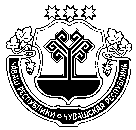 ЧУВАШСКАЯ РЕСПУБЛИКАМАРИИНСКО-ПОСАДСКИЙ РАЙОНСОБРАНИЕ ДЕПУТАТОВЭЛЬБАРУСОВСКОГО СЕЛЬСКОГО ПОСЕЛЕНИЯРЕШЕНИЕ28 июля 2020 г. № 97/2 д.ЭльбарусовоНомеризбир.округаНазваниеизбирательногоокругаОписаниеизбирательного округаЧислоизбирателей1Молодежныйулицы Молодежная, Нагорная, Парковая, дома № 1, 1а, 1б улицы Центральная деревни Эльбарусово1002Центральныйдома с № 3 до конца (нечетная сторона) улицы Центральная деревни Эльбарусово983Школьныйулицы Новошкольная, Таежная, Тогаевская, дома с № 2 до конца (четная сторона) улицы Центральная, дома с № 25 до конца улицы Школьная деревни Эльбарусово1004Леснойулица Лесная, дома с 1 по № 10 улицы Симагой, дома с № 1 по № 24 улицы Школьная деревни Эльбарусово1005Игнатьевскийдома с № 1 по № 45 улицы Игнатьева, дома с № 11 до конца улицы Симагой деревни Эльбарусово1006Восточныйулица Восточная, дома с № 46 до конца улицы Игнатьева деревни Эльбарусово, деревня Ильменкасы957Среднебокашскийдеревня Средние Бокаши 788Первосиньялскийдеревня Первые Синьялы, дома с № 1 по № 13 улицы Школьная деревни Ускасы819Ускасинскийулица Афанасьева, дома с № 14 до конца улицы Школьная деревни Ускасы8510Овчинниковскийулица Первомайская, дома с № 4 до конца улицы А.Овчинникова деревни Вурманкасы97 11Вурманкасинскийулицы Ленинградская, Н.Журавлева, Октябрьская, дома с № 1 по № 3 улицы А.Овчинникова деревни Вурманкасы9212Тогаевскийулицы Красноармейская, Нагорная, Новая, Центральная, Чапаева села Тогаево9013Первомайскийулицы Октябрьская, Первомайская села Тогаево901206ЧĂВАШ РЕСПУБЛИКИСĔНТĔРВĂРРИ РАЙОНĚХУРАКАССИ ПОСЕЛЕНИЙĚНДЕПУТАТСЕН ПУХĂВĚЙЫШĂНУ04 ҫурла 2020 г. № 98/1 Хуракасси ялӗЧУВАШСКАЯ РЕСПУБЛИКАМАРИИНСКО-ПОСАДСКИЙ РАЙОНСОБРАНИЕ ДЕПУТАТОВЭЛЬБАРУСОВСКОГО СЕЛЬСКОГО ПОСЕЛЕНИЯРЕШЕНИЕ04 августа 2020 г. № 98/1 д.ЭльбарусовоКоды бюджетной классификации Российской ФедерацииНаименование доходовСумма(тыс. руб.)200 00000 00 0000 000Безвозмездные поступления- 1 782,8202 20000 00 0000 000Субсидии бюджетам бюджетной системы Российской Федерации (межбюджетные субсидии)- 1 782,8202 29999 10 0000 150Прочие субсидии бюджетам сельских поселений (благоустройство дворовых территорий)- 3 145,8202 29999 10 0000 150Прочие субсидии бюджетам сельских поселений (капитальный ремонт источников водоснабжения)663,0202 49999 10 0000 150Прочие межбюджетные трансферты, передаваемые бюджетам сельских поселений700,0Итого доходов- 1 782,6 НаименованиеРЗПРЦСРВРСуммаСуммаСумма НаименованиеРЗПРЦСРВРвсегоСубсидии, субвенцииза счет бюджета поселения НаименованиеРЗПРЦСРВРвсегоСубсидии, субвенцииза счет бюджета поселения12345678ВСЕГО- 1 782,8- 1 782,8-ОБЩЕГОСУДАРСТВЕННЫЕ ВОПРОСЫ014,8-4,8Функционирование Правительства Российской Федерации, высших исполнительных органов государственной власти субъектов Российской Федерации, местных администраций01041,6-1,6Муниципальная программа "Развитие потенциала муниципального управления"0104Ч5000000001,6-1,6Обеспечение реализации государственной программы Чувашской Республики "Развитие потенциала государственного управления"0104Ч5Э00000001,6-1,6Основное мероприятие "Общепрограммные расходы"0104Ч5Э01000001,6-1,6Обеспечение функций муниципальных органов0104Ч5Э01002001,6-1,6Закупка товаров, работ, услуг для обеспечения государственных (муниципальных) нужд0104Ч5Э01002002001,6-1,6Иные закупки товаров, работ и услуг для обеспечения государственных (муниципальных) нужд0104Ч5Э01002002401,6-1,6Другие общегосударственные вопросы01133,2-3,2Муниципальная программа "Содействие занятости населения"0113Ц6000000002,2-2,2Подпрограмма "Безопасный труд" муниципальной программы "Содействие занятости населения"0113Ц6300000002,2-2,2Основное мероприятие "Организационно-техническое обеспечение охраны труда и здоровья работающих"0113Ц6301000002,2-2,2Реализация мероприятий, направленных на улучшение условий и охрану труда0113Ц6301124502,2-2,2Закупка товаров, работ, услуг для обеспечения государственных (муниципальных) нужд0113Ц6301124502002,2-2,2Иные закупки товаров, работ и услуг для обеспечения государственных (муниципальных) нужд0113Ц6301124502402,2-2,2Муниципальная программа "Развитие потенциала муниципального управления"0113Ч5000000001,0-1,0Обеспечение реализации государственной программы Чувашской Республики "Развитие потенциала государственного управления"0113Ч5Э00000001,0-1,0Основное мероприятие "Общепрограммные расходы"0113Ч5Э01000001,0-1,0Выполнение других обязательств муниципального образования Чувашской Республики0113Ч5Э01737701,0-1,0Иные бюджетные ассигнования0113Ч5Э01737708001,0-1,0Уплата налогов, сборов и иных платежей0113Ч5Э01737708501,0-1,0НАЦИОНАЛЬНАЯ ЭКОНОМИКА04Другие вопросы в области национальной экономики0412- 49,2-- 49,2Муниципальная программа "Развитие земельных и имущественных отношений"0412А400000000- 49,2-- 49,2Подпрограмма "Управление муниципальным имуществом" муниципальной программы "Развитие земельных и имущественных отношений"0412А410000000- 49,2-- 49,2Основное мероприятие "Создание условий для максимального вовлечения в хозяйственный оборот муниципального имущества, в том числе земельных участков"0412А410200000- 49,2-- 49,2Проведение землеустроительных (кадастровых) работ по земельным участкам, находящимся в собственности муниципального образования, и внесение сведений в кадастр недвижимости0412А410277590- 49,2-- 49,2Закупка товаров, работ, услуг для обеспечения государственных (муниципальных) нужд0412А410277590200- 49,2-- 49,2Иные закупки товаров, работ и услуг для обеспечения государственных (муниципальных) нужд0412А410277590240- 49,2-- 49,2ЖИЛИЩНО-КОММУНАЛЬНОЕ ХОЗЯЙСТВО05- 1 802,4- 1 882,880,4Коммунальное хозяйство0502707,4663,044,4Муниципальная программа "Модернизация и развитие сферы жилищно-коммунального хозяйства"0502А100000000707,4663,044,4Подпрограмма "Развитие систем коммунальной инфраструктуры и объектов, используемых для очистки сточных вод" муниципальной программы "Модернизация и развитие сферы жилищно-коммунального хозяйства"0502А120000000707,4663,044,4Основное мероприятие "Развитие систем водоснабжения муниципальных образований"0502А120100000707,4663,044,4Капитальный ремонт источников водоснабжения (водонапорных башен и водозаборных скважин) в населенных пунктах0502А1201SA010707,4663,044,4Закупка товаров, работ, услуг для обеспечения государственных (муниципальных) нужд0502А1201SA010200707,4663,044,4Иные закупки товаров, работ и услуг для обеспечения государственных (муниципальных) нужд0502А1201SA010240707,4663,044,4Благоустройство0503- 2 509,8- 2 545,836,0Муниципальная программа "Формирование современной городской среды на территории Чувашской Республики"0503А500000000- 3 109,8- 3 145,836,0Подпрограмма "Благоустройство дворовых и общественных территорий" муниципальной программы "Формирование современной городской среды на территории Чувашской Республики"0503А510000000- 3 109,8- 3 145,836,0Основное мероприятие "Содействие благоустройству населенных пунктов Чувашской Республики"0503А510200000- 3 109,8- 3 145,836,0Реализация мероприятий по благоустройству территории0503А51027742036,0-36,0Закупка товаров, работ, услуг для обеспечения государственных (муниципальных) нужд0503А51027742020036,0-36,0Иные закупки товаров, работ и услуг для обеспечения государственных (муниципальных) нужд0503А51027742024036,0-36,0Реализация комплекса мероприятий по благоустройству дворовых территорий и тротуаров0503А5102S5420-3 145,8-3 145,8-Закупка товаров, работ, услуг для обеспечения государственных (муниципальных) нужд0503А5102S5420200-3 145,8-3 145,8-Иные закупки товаров, работ и услуг для обеспечения государственных (муниципальных) нужд0503А5102S5420240-3 145,8-3 145,8-Муниципальная программа Чувашской Республики "Комплексное развитие сельских территорий Чувашской Республики"0503A600000000600,0600,0-Подпрограмма "Создание и развитие инфраструктуры на сельских территориях" государственной программы Чувашской Республики "Комплексное развитие сельских территорий Чувашской Республики"0503A620000000600,0600,0-Основное мероприятие "Реализация проектов, направленных на благоустройство и развитие территорий населенных пунктов Чувашской Республики"0503A620300000600,0600,0-Реализация проектов, направленных на благоустройство и развитие территорий населенных пунктов Чувашской Республики, за счет дотации на поддержку мер по обеспечению сбалансированности бюджетов за счет средств резервного фонда Правительства Российской Федерации0503A62035002F600,0600,0-Закупка товаров, работ, услуг для обеспечения государственных (муниципальных) нужд0503A62035002F200600,0600,0-Иные закупки товаров, работ и услуг для обеспечения государственных (муниципальных) нужд0503A62035002F240600,0600,0-ОХРАНА ОКРУЖАЮЩЕЙ СРЕДЫ06- 36,0-- 36,0Охрана объектов растительного и животного мира и среды их обитания0603- 36,0-- 36,0Муниципальная программа "Развитие потенциала природно-сырьевых ресурсов и повышение экологической безопасности"0603Ч300000000- 36,0-- 36,0Подпрограмма "Повышение экологической безопасности в Чувашской Республике" муниципальной программы "Развитие потенциала природно-сырьевых ресурсов и повышение экологической безопасности"0603Ч320000000- 36,0-- 36,0Основное мероприятие "Развитие и совершенствование системы государственного экологического мониторинга (государственного мониторинга окружающей среды)"0603Ч320800000- 36,0-- 36,0Развитие и совершенствование системы мониторинга окружающей среды0603Ч320873180- 36,0-- 36,0Закупка товаров, работ, услуг для обеспечения государственных (муниципальных) нужд060Ч320873180200- 36,0-- 36,0Иные закупки товаров, работ и услуг для обеспечения государственных (муниципальных) нужд0603Ч320873180240- 36,0-- 36,0КУЛЬТУРА, КИНЕМАТОГРАФИЯ08100,0100,0-Культура0801100,0100,0-Муниципальная программа Чувашской Республики "Комплексное развитие сельских территорий Чувашской Республики"0801A600000000100,0100,0-Подпрограмма "Создание и развитие инфраструктуры на сельских территориях" государственной программы Чувашской Республики "Комплексное развитие сельских территорий Чувашской Республики"0801A620000000100,0100,0-Основное мероприятие "Реализация проектов, направленных на благоустройство и развитие территорий населенных пунктов Чувашской Республики"0801A620300000100,0100,0-Реализация проектов, направленных на благоустройство и развитие территорий населенных пунктов Чувашской Республики, за счет дотации на поддержку мер по обеспечению сбалансированности бюджетов за счет средств резервного фонда Правительства Российской Федерации0801A62035002F100,0100,0-Закупка товаров, работ, услуг для обеспечения государственных (муниципальных) нужд0801A62035002F200100,0100,0-Иные закупки товаров, работ и услуг для обеспечения государственных (муниципальных) нужд0801A62035002F240100,0100,0-НаименованиеЦелевая статья (государственные программы и непрограммные направления деятельностиГруппа (группа и подгруппа) вида расходовРазделПодразделСумма1234567ВСЕГО- 1 782,81.Муниципальная программа "Модернизация и развитие сферы жилищно-коммунального хозяйства"A100000000707,41.1Подпрограмма "Развитие систем коммунальной инфраструктуры и объектов, используемых для очистки сточных вод" муниципальной программы "Модернизация и развитие сферы жилищно-коммунального хозяйства"A120000000707,4Основное мероприятие "Развитие систем водоснабжения муниципальных образований"A120100000707,4Капитальный ремонт источников водоснабжения (водонапорных башен и водозаборных скважин) в населенных пунктахA1201SA010707,4Закупка товаров, работ, услуг для обеспечения государственных (муниципальных) нуждA1201SA010200707,4Иные закупки товаров, работ и услуг для обеспечения государственных (муниципальных) нуждA1201SA010240707,4Жилищно-коммунальное хозяйствоA1201SA01024005707,4Коммунальное хозяйствоA1201SA0102400502707,42.Муниципальная программа "Развитие земельных и имущественных отношений"A400000000- 49,22.1Подпрограмма "Управление муниципальным имуществом" муниципальной программы "Развитие земельных и имущественных отношений"A410000000- 49,2Основное мероприятие "Создание условий для максимального вовлечения в хозяйственный оборот муниципального имущества, в том числе земельных участков"A410200000- 49,2Проведение землеустроительных (кадастровых) работ по земельным участкам, находящимся в собственности муниципального образования, и внесение сведений в кадастр недвижимостиA410277590- 49,2Закупка товаров, работ, услуг для обеспечения государственных (муниципальных) нуждA410277590200- 49,2Иные закупки товаров, работ и услуг для обеспечения государственных (муниципальных) нуждA410277590240- 49,2Национальная экономикаA41027759024004- 49,2Другие вопросы в области национальной экономикиA4102775902400412- 49,23.Муниципальная программа "Формирование современной городской среды на территории Чувашской Республики"A500000000- 3 109,83.1Подпрограмма "Благоустройство дворовых и общественных территорий" муниципальной программы "Формирование современной городской среды на территории Чувашской Республики"A510000000- 3 109,8Основное мероприятие "Содействие благоустройству населенных пунктов Чувашской Республики"A510200000- 3 109,8Реализация мероприятий по благоустройству территорииA51027742036,0Закупка товаров, работ, услуг для обеспечения государственных (муниципальных) нуждA51027742020036,0Иные закупки товаров, работ и услуг для обеспечения государственных (муниципальных) нуждA51027742024036,0Жилищно-коммунальное хозяйствоA5102774202400536,0БлагоустройствоA510277420240050336,0Реализация комплекса мероприятий по благоустройству дворовых территорий и тротуаровA5102S5420- 3 145,8Закупка товаров, работ, услуг для обеспечения государственных (муниципальных) нуждA5102S5420200- 3 145,8Иные закупки товаров, работ и услуг для обеспечения государственных (муниципальных) нуждA5102S5420240- 3 145,8Жилищно-коммунальное хозяйствоA5102S542024005- 3 145,8БлагоустройствоA5102S54202400503- 3 145,84.Муниципальная программа Чувашской Республики "Комплексное развитие сельских территорий Чувашской Республики"A600000000700,04.1Подпрограмма "Создание и развитие инфраструктуры на сельских территориях" государственной программы Чувашской Республики "Комплексное развитие сельских территорий Чувашской Республики"A620000000700,0Основное мероприятие "Реализация проектов, направленных на благоустройство и развитие территорий населенных пунктов Чувашской Республики"A620300000700,0Реализация проектов, направленных на благоустройство и развитие территорий населенных пунктов Чувашской Республики, за счет дотации на поддержку мер по обеспечению сбалансированности бюджетов за счет средств резервного фонда Правительства Российской ФедерацииA62035002F700,0Закупка товаров, работ, услуг для обеспечения государственных (муниципальных) нуждA62035002F200700,0Иные закупки товаров, работ и услуг для обеспечения государственных (муниципальных) нуждA62035002F240700,0Жилищно-коммунальное хозяйствоA62035002F24005600,0БлагоустройствоA62035002F2400503600,0Культура, кинематографияA62035002F24008100,0КультураA62035002F2400801700,05.Муниципальная программа "Содействие занятости населения"Ц6000000002,25.1Подпрограмма "Безопасный труд" муниципальной программы "Содействие занятости населения"Ц6300000002,2Основное мероприятие "Организационно-техническое обеспечение охраны труда и здоровья работающих"Ц6301000002,2Реализация мероприятий, направленных на улучшение условий и охрану трудаЦ6301124502,2Закупка товаров, работ, услуг для обеспечения государственных (муниципальных) нуждЦ6301124502002,2Иные закупки товаров, работ и услуг для обеспечения государственных (муниципальных) нуждЦ6301124502402,2Общегосударственные вопросыЦ630112450240012,2Другие общегосударственные вопросыЦ63011245024001132,26.Муниципальная программа "Развитие потенциала природно-сырьевых ресурсов и повышение экологической безопасности"- 36,06.1Подпрограмма "Повышение экологической безопасности в Чувашской Республике" муниципальной программы "Развитие потенциала природно-сырьевых ресурсов и повышение экологической безопасности"Ч320000000- 36,0Основное мероприятие "Развитие и совершенствование системы государственного экологического мониторинга (государственного мониторинга окружающей среды)"Ч320800000- 36,0Развитие и совершенствование системы мониторинга окружающей средыЧ320873180- 36,0Закупка товаров, работ, услуг для обеспечения государственных (муниципальных) нуждЧ320873180200- 36,0Иные закупки товаров, работ и услуг для обеспечения государственных (муниципальных) нуждЧ320873180240- 36,0Охрана окружающей средыЧ32087318024006- 36,0Охрана объектов растительного и животного мира и среды их обитанияЧ3208731802400603- 36,07.Муниципальная программа "Развитие потенциала муниципального управления"Ч5000000002,67.1Обеспечение реализации государственной программы Чувашской Республики "Развитие потенциала государственного управления"Ч5Э00000002,6Основное мероприятие "Общепрограммные расходы"Ч5Э01000002,6Обеспечение функций муниципальных органовЧ5Э01002001,6Закупка товаров, работ, услуг для обеспечения государственных (муниципальных) нуждЧ5Э01002002001,6Иные закупки товаров, работ и услуг для обеспечения государственных (муниципальных) нуждЧ5Э01002002401,6Общегосударственные вопросыЧ5Э0100200240011,6Функционирование Правительства Российской Федерации, высших исполнительных органов государственной власти субъектов Российской Федерации, местных администрацийЧ5Э010020024001041,6Выполнение других обязательств муниципального образования Чувашской РеспубликиЧ5Э01737701,0Иные бюджетные ассигнованияЧ5Э01737708001,0Уплата налогов, сборов и иных платежейЧ5Э01737708501,0Общегосударственные вопросыЧ5Э0173770850011,0Другие общегосударственные вопросыЧ5Э017377085001131,07.Государственная программа Чувашской Республики "Развитие строительного комплекса и архитектуры"Ч90000000090,07.1Подпрограмма "Градостроительная деятельность в Чувашской Республике" государственной программы Чувашской Республики "Развитие строительного комплекса и архитектуры"Ч91000000090,0Основное мероприятие "Основное развитие территорий Чувашской Республики, в том числе городских округов, сельских и городских поселений, в виде территориального планирования, градостроительного зонирования, планировки территории, архитектурно-строительного проектирования"Ч91010000090,0Актуализация документов территориального планирования с использованием цифровой картографической основы и внесение изменений в правила землепользования и застройкиЧ91017302090,0Закупка товаров, работ, услуг для обеспечения государственных (муниципальных) нуждЧ91017302020090,0Иные закупки товаров, работ и услуг для обеспечения государственных (муниципальных) нуждЧ91017302024090,0Национальная экономикаЧ9101730202400490,0Другие вопросы в области национальной экономикиЧ910173020240041290,0НаименованиеГлавный распорядительРазделПодразделЦелевая статья (государственные прог-раммы и непрограммные направления деятельности)Группа вида расходовСумма1234567АДМИНИСТРАЦИЯ ЭЛЬБАРУСОВСКОГО СЕЛЬСКОГО ПОСЕЛЕНИЯ993- 1 782,8ОБЩЕГОСУДАРСТВЕННЫЕ ВОПРОСЫ993014,8Функционирование Правительства Российской Федерации, высших исполнительных органов государственной власти субъектов Российской Федерации, местных администраций99301041,6Муниципальная программа "Развитие потенциала муниципального управления"9930104Ч5000000001,6Обеспечение реализации государственной программы Чувашской Республики "Развитие потенциала государственного управления"9930104Ч5Э00000001,6Основное мероприятие "Общепрограммные расходы"9930104Ч5Э01000001,6Обеспечение функций муниципальных органов9930104Ч5Э01002001,6Закупка товаров, работ, услуг для обеспечения государственных (муниципальных) нужд9930104Ч5Э01002002001,6Иные закупки товаров, работ и услуг для обеспечения государственных (муниципальных) нужд9930104Ч5Э01002002401,6Другие общегосударственные вопросы99301133,2Муниципальная программа "Содействие занятости населения"9930113Ц6000000002,2Подпрограмма "Безопасный труд" муниципальной программы "Содействие занятости населения"9930113Ц6300000002,2Основное мероприятие "Организационно-техническое обеспечение охраны труда и здоровья работающих"9930113Ц6301000002,2Реализация мероприятий, направленных на улучшение условий и охрану труда9930113Ц6301124502,2Закупка товаров, работ, услуг для обеспечения государственных (муниципальных) нужд9930113Ц6301124502002,2Иные закупки товаров, работ и услуг для обеспечения государственных (муниципальных) нужд9930113Ц6301124502402,2Муниципальная программа "Развитие потенциала муниципального управления"9930113Ч5000000001,0Обеспечение реализации государственной программы Чувашской Республики "Развитие потенциала государственного управления"9930113Ч5Э00000001,0Основное мероприятие "Общепрограммные расходы"9930113Ч5Э01000001,0Выполнение других обязательств муниципального образования Чувашской Республики9930113Ч5Э01737701,0Иные бюджетные ассигнования9930113Ч5Э01737708001,0Уплата налогов, сборов и иных платежей9930113Ч5Э01737708501,0НАЦИОНАЛЬНАЯ ЭКОНОМИКА99304Другие вопросы в области национальной экономики9930412- 49,2Муниципальная программа "Развитие земельных и имущественных отношений"9930412А400000000- 49,2Подпрограмма "Управление муниципальным имуществом" муниципальной программы "Развитие земельных и имущественных отношений"9930412А410000000- 49,2Основное мероприятие "Создание условий для максимального вовлечения в хозяйственный оборот муниципального имущества, в том числе земельных участков"9930412А410200000- 49,2Проведение землеустроительных (кадастровых) работ по земельным участкам, находящимся в собственности муниципального образования, и внесение сведений в кадастр недвижимости9930412А410277590- 49,2Закупка товаров, работ, услуг для обеспечения государственных (муниципальных) нужд9930412А410277590200- 49,2Иные закупки товаров, работ и услуг для обеспечения государственных (муниципальных) нужд9930412А410277590240- 49,2ЖИЛИЩНО-КОММУНАЛЬНОЕ ХОЗЯЙСТВО99305- 1 802,4Коммунальное хозяйство9930502707,4Муниципальная программа "Модернизация и развитие сферы жилищно-коммунального хозяйства"9930502А100000000707,4Подпрограмма "Развитие систем коммунальной инфраструктуры и объектов, используемых для очистки сточных вод" муниципальной программы "Модернизация и развитие сферы жилищно-коммунального хозяйства"9930502А120000000707,4Основное мероприятие "Развитие систем водоснабжения муниципальных образований"9930502А120100000707,4Капитальный ремонт источников водоснабжения (водонапорных башен и водозаборных скважин) в населенных пунктах9930502А1201SA010707,4Закупка товаров, работ, услуг для обеспечения государственных (муниципальных) нужд9930502А1201SA010200707,4Иные закупки товаров, работ и услуг для обеспечения государственных (муниципальных) нужд9930502А1201SA010240707,4Благоустройство9930503- 2 509,8Муниципальная программа "Формирование современной городской среды на территории Чувашской Республики"9930503А500000000- 3 109,8Подпрограмма "Благоустройство дворовых и общественных территорий" муниципальной программы "Формирование современной городской среды на территории Чувашской Республики"9930503А510000000- 3 109,8Основное мероприятие "Содействие благоустройству населенных пунктов Чувашской Республики"9930503А510200000- 3 109,8Реализация мероприятий по благоустройству территории9930503А51027742036,0Закупка товаров, работ, услуг для обеспечения государственных (муниципальных) нужд9930503А51027742020036,0Иные закупки товаров, работ и услуг для обеспечения государственных (муниципальных) нужд9930503А51027742024036,0Реализация комплекса мероприятий по благоустройству дворовых территорий и тротуаров9930503А5102S5420-3 145,8Закупка товаров, работ, услуг для обеспечения государственных (муниципальных) нужд9930503А5102S5420200-3 145,8Иные закупки товаров, работ и услуг для обеспечения государственных (муниципальных) нужд9930503А5102S5420240-3 145,8Муниципальная программа Чувашской Республики "Комплексное развитие сельских территорий Чувашской Республики"9930503A600000000600,0Подпрограмма "Создание и развитие инфраструктуры на сельских территориях" государственной программы Чувашской Республики "Комплексное развитие сельских территорий Чувашской Республики"9930503A620000000600,0Основное мероприятие "Реализация проектов, направленных на благоустройство и развитие территорий населенных пунктов Чувашской Республики"9930503A620300000600,0Реализация проектов, направленных на благоустройство и развитие территорий населенных пунктов Чувашской Республики, за счет дотации на поддержку мер по обеспечению сбалансированности бюджетов за счет средств резервного фонда Правительства Российской Федерации9930503A62035002F600,0Закупка товаров, работ, услуг для обеспечения государственных (муниципальных) нужд9930503A62035002F200600,0Иные закупки товаров, работ и услуг для обеспечения государственных (муниципальных) нужд9930503A62035002F240600,0ОХРАНА ОКРУЖАЮЩЕЙ СРЕДЫ99306- 36,0Охрана объектов растительного и животного мира и среды их обитания9930603- 36,0Муниципальная программа "Развитие потенциала природно-сырьевых ресурсов и повышение экологической безопасности"9930603Ч300000000- 36,0Подпрограмма "Повышение экологической безопасности в Чувашской Республике" муниципальной программы "Развитие потенциала природно-сырьевых ресурсов и повышение экологической безопасности"9930603Ч320000000- 36,0Основное мероприятие "Развитие и совершенствование системы государственного экологического мониторинга (государственного мониторинга окружающей среды)"9930603Ч320800000- 36,0Развитие и совершенствование системы мониторинга окружающей среды9930603Ч320873180- 36,0Закупка товаров, работ, услуг для обеспечения государственных (муниципальных) нужд993060Ч320873180200- 36,0Иные закупки товаров, работ и услуг для обеспечения государственных (муниципальных) нужд9930603Ч320873180240- 36,0КУЛЬТУРА, КИНЕМАТОГРАФИЯ99308100,0Муниципальная программа Чувашской Республики "Комплексное развитие сельских территорий Чувашской Республики"9930801A600000000100,0Подпрограмма "Создание и развитие инфраструктуры на сельских территориях" государственной программы Чувашской Республики "Комплексное развитие сельских территорий Чувашской Республики"9930801A620000000100,0Основное мероприятие "Реализация проектов, направленных на благоустройство и развитие территорий населенных пунктов Чувашской Республики"9930801A620300000100,0Реализация проектов, направленных на благоустройство и развитие территорий населенных пунктов Чувашской Республики, за счет дотации на поддержку мер по обеспечению сбалансированности бюджетов за счет средств резервного фонда Правительства Российской Федерации9930801A62035002F100,0Закупка товаров, работ, услуг для обеспечения государственных (муниципальных) нужд9930801A62035002F200100,0Иные закупки товаров, работ и услуг для обеспечения государственных (муниципальных) нужд9930801A62035002F240100,0Код бюджетнойклассификации Российской ФедерацииНаименованиеСумма000 01 05 00 00 00 0000 000Изменение остатков средств на счетах по учету средств235,1в т.ч. не использованные по состоянию на 01.01.2020 г. остатки межбюджетных трансфертов, предоставленных из республиканского бюджета Чувашской Республики бюджетам муниципальных районов форме субвенций, субсидий и иных межбюджетных трансфертов, имеющих целевое назначение0,0 на начало 2020г.236,4 на отчетный период1,3Приложение 1 к решению Собрания депутатов Эльбарусовского сельского поселения Мариинско-Посадского района от 04.08.2020 №98Приложение 1 к решению Собрания депутатов Эльбарусовского сельского поселения Мариинско-Посадского района от 04.08.2020 №98Приложение 1 к решению Собрания депутатов Эльбарусовского сельского поселения Мариинско-Посадского района от 04.08.2020 №98Приложение 1 к решению Собрания депутатов Эльбарусовского сельского поселения Мариинско-Посадского района от 04.08.2020 №98Приложение 1 к решению Собрания депутатов Эльбарусовского сельского поселения Мариинско-Посадского района от 04.08.2020 №98Приложение 1 к решению Собрания депутатов Эльбарусовского сельского поселения Мариинско-Посадского района от 04.08.2020 №98Приложение 1 к решению Собрания депутатов Эльбарусовского сельского поселения Мариинско-Посадского района от 04.08.2020 №98Приложение 1 к решению Собрания депутатов Эльбарусовского сельского поселения Мариинско-Посадского района от 04.08.2020 №98Приложение 1 к решению Собрания депутатов Эльбарусовского сельского поселения Мариинско-Посадского района от 04.08.2020 №98Приложение 1 к решению Собрания депутатов Эльбарусовского сельского поселения Мариинско-Посадского района от 04.08.2020 №98Приложение 1 к решению Собрания депутатов Эльбарусовского сельского поселения Мариинско-Посадского района от 04.08.2020 №98Приложение 1 к решению Собрания депутатов Эльбарусовского сельского поселения Мариинско-Посадского района от 04.08.2020 №98Приложение 1 к решению Собрания депутатов Эльбарусовского сельского поселения Мариинско-Посадского района от 04.08.2020 №98Приложение 1 к решению Собрания депутатов Эльбарусовского сельского поселения Мариинско-Посадского района от 04.08.2020 №98ДОХОДЫДОХОДЫДОХОДЫДОХОДЫДОХОДЫДОХОДЫДОХОДЫДОХОДЫДОХОДЫДОХОДЫДОХОДЫДОХОДЫДОХОДЫДОХОДЫДОХОДЫДОХОДЫДОХОДЫДОХОДЫДОХОДЫДОХОДЫДОХОДЫбюджета Эльбарусовского сельского поселения Мариинско-Посадского районабюджета Эльбарусовского сельского поселения Мариинско-Посадского районабюджета Эльбарусовского сельского поселения Мариинско-Посадского районабюджета Эльбарусовского сельского поселения Мариинско-Посадского районабюджета Эльбарусовского сельского поселения Мариинско-Посадского районабюджета Эльбарусовского сельского поселения Мариинско-Посадского районабюджета Эльбарусовского сельского поселения Мариинско-Посадского районабюджета Эльбарусовского сельского поселения Мариинско-Посадского районабюджета Эльбарусовского сельского поселения Мариинско-Посадского районабюджета Эльбарусовского сельского поселения Мариинско-Посадского районабюджета Эльбарусовского сельского поселения Мариинско-Посадского районабюджета Эльбарусовского сельского поселения Мариинско-Посадского районабюджета Эльбарусовского сельского поселения Мариинско-Посадского районабюджета Эльбарусовского сельского поселения Мариинско-Посадского районабюджета Эльбарусовского сельского поселения Мариинско-Посадского районабюджета Эльбарусовского сельского поселения Мариинско-Посадского районабюджета Эльбарусовского сельского поселения Мариинско-Посадского районабюджета Эльбарусовского сельского поселения Мариинско-Посадского районабюджета Эльбарусовского сельского поселения Мариинско-Посадского районабюджета Эльбарусовского сельского поселения Мариинско-Посадского районабюджета Эльбарусовского сельского поселения Мариинско-Посадского районаЧувашской Республики по кодам классификации доходов бюджета за 2019 годЧувашской Республики по кодам классификации доходов бюджета за 2019 годЧувашской Республики по кодам классификации доходов бюджета за 2019 годЧувашской Республики по кодам классификации доходов бюджета за 2019 годЧувашской Республики по кодам классификации доходов бюджета за 2019 годЧувашской Республики по кодам классификации доходов бюджета за 2019 годЧувашской Республики по кодам классификации доходов бюджета за 2019 годЧувашской Республики по кодам классификации доходов бюджета за 2019 годЧувашской Республики по кодам классификации доходов бюджета за 2019 годЧувашской Республики по кодам классификации доходов бюджета за 2019 годЧувашской Республики по кодам классификации доходов бюджета за 2019 годЧувашской Республики по кодам классификации доходов бюджета за 2019 годЧувашской Республики по кодам классификации доходов бюджета за 2019 годЧувашской Республики по кодам классификации доходов бюджета за 2019 годЧувашской Республики по кодам классификации доходов бюджета за 2019 годЧувашской Республики по кодам классификации доходов бюджета за 2019 годЧувашской Республики по кодам классификации доходов бюджета за 2019 годЧувашской Республики по кодам классификации доходов бюджета за 2019 годЧувашской Республики по кодам классификации доходов бюджета за 2019 годЧувашской Республики по кодам классификации доходов бюджета за 2019 годЧувашской Республики по кодам классификации доходов бюджета за 2019 год(тыс.рублей)(тыс.рублей)(тыс.рублей)(тыс.рублей)(тыс.рублей)Наименование показателяНаименование показателяНаименование показателяКод бюджетной классификацииКод бюджетной классификацииКод бюджетной классификацииКод бюджетной классификацииКод бюджетной классификацииКод бюджетной классификацииКод бюджетной классификацииКод бюджетной классификацииКод бюджетной классификацииКод бюджетной классификацииКод бюджетной классификацииКассовое исполнениеКассовое исполнениеКассовое исполнениеКассовое исполнениеКассовое исполнениеКассовое исполнениеКассовое исполнениеНаименование показателяНаименование показателяНаименование показателяадминистратор поступленийадминистратор поступленийадминистратор поступленийадминистратор поступленийдоходов республиканского бюджета Чувашской Республикидоходов республиканского бюджета Чувашской Республикидоходов республиканского бюджета Чувашской Республикидоходов республиканского бюджета Чувашской Республикидоходов республиканского бюджета Чувашской Республикидоходов республиканского бюджета Чувашской Республикидоходов республиканского бюджета Чувашской РеспубликиКассовое исполнениеКассовое исполнениеКассовое исполнениеКассовое исполнениеКассовое исполнениеКассовое исполнениеКассовое исполнениеДОХОДЫ, ВСЕГОДОХОДЫ, ВСЕГОДОХОДЫ, ВСЕГО5 676,65 676,65 676,65 676,65 676,65 676,65 676,6Федеральное казначействоФедеральное казначействоФедеральное казначейство100100100100667,3667,3667,3667,3667,3667,3667,3Доходы от уплаты акцизов на дизельное топливо, подлежащие распределению между бюджетами субъектов Российской Федерации и местными бюджетами с учетом установленных дифференцированных нормативов отчислений в местные бюджетыДоходы от уплаты акцизов на дизельное топливо, подлежащие распределению между бюджетами субъектов Российской Федерации и местными бюджетами с учетом установленных дифференцированных нормативов отчислений в местные бюджетыДоходы от уплаты акцизов на дизельное топливо, подлежащие распределению между бюджетами субъектов Российской Федерации и местными бюджетами с учетом установленных дифференцированных нормативов отчислений в местные бюджеты100100100100 103 02231 01 0000 110 103 02231 01 0000 110 103 02231 01 0000 110 103 02231 01 0000 110 103 02231 01 0000 110 103 02231 01 0000 110 103 02231 01 0000 110303,8303,8303,8303,8303,8303,8303,8Доходы от уплаты акцизов на моторные масла для дизельных и (или) карбюраторных (инжекторных) двигателей, подлежащие распределению между бюджетами субъектов Российской Федерации и местными бюджетами с учетом установленных дифференцированных нормативов отчислений в местные бюджетыДоходы от уплаты акцизов на моторные масла для дизельных и (или) карбюраторных (инжекторных) двигателей, подлежащие распределению между бюджетами субъектов Российской Федерации и местными бюджетами с учетом установленных дифференцированных нормативов отчислений в местные бюджетыДоходы от уплаты акцизов на моторные масла для дизельных и (или) карбюраторных (инжекторных) двигателей, подлежащие распределению между бюджетами субъектов Российской Федерации и местными бюджетами с учетом установленных дифференцированных нормативов отчислений в местные бюджеты100100100100 103 02241 01 0000 110 103 02241 01 0000 110 103 02241 01 0000 110 103 02241 01 0000 110 103 02241 01 0000 110 103 02241 01 0000 110 103 02241 01 0000 1102,22,22,22,22,22,22,2Доходы от уплаты акцизов на автомобильный бензин, подлежащие распределению между бюджетами субъектов Российской Федерации и местными бюджетами с учетом установленных дифференцированных нормативов отчислений в местные бюджетыДоходы от уплаты акцизов на автомобильный бензин, подлежащие распределению между бюджетами субъектов Российской Федерации и местными бюджетами с учетом установленных дифференцированных нормативов отчислений в местные бюджетыДоходы от уплаты акцизов на автомобильный бензин, подлежащие распределению между бюджетами субъектов Российской Федерации и местными бюджетами с учетом установленных дифференцированных нормативов отчислений в местные бюджеты100100100100 103 02251 01 0000 110 103 02251 01 0000 110 103 02251 01 0000 110 103 02251 01 0000 110 103 02251 01 0000 110 103 02251 01 0000 110 103 02251 01 0000 110405,8405,8405,8405,8405,8405,8405,8Доходы от уплаты акцизов на прямогонный бензин, подлежащие распределению между бюджетами субъектов Российской Федерации и местными бюджетами с учетом установленных дифференцированных нормативов отчислений в местные бюджетыДоходы от уплаты акцизов на прямогонный бензин, подлежащие распределению между бюджетами субъектов Российской Федерации и местными бюджетами с учетом установленных дифференцированных нормативов отчислений в местные бюджетыДоходы от уплаты акцизов на прямогонный бензин, подлежащие распределению между бюджетами субъектов Российской Федерации и местными бюджетами с учетом установленных дифференцированных нормативов отчислений в местные бюджеты100100100100 103 02261 01 0000 110 103 02261 01 0000 110 103 02261 01 0000 110 103 02261 01 0000 110 103 02261 01 0000 110 103 02261 01 0000 110 103 02261 01 0000 110-44,5 -44,5 -44,5 -44,5 -44,5 -44,5 -44,5 Федеральная налоговая службаФедеральная налоговая службаФедеральная налоговая служба182182182182546,6546,6546,6546,6546,6546,6546,6НДФЛ с доходов, источником которых является налоговый агент, за исключением доходов, в отношении которых исчисление и уплата налога осуществляются в соответствии со статьями 227, 227.1 и 228 Налогового кодекса Российской Федераци (сумма платежа)НДФЛ с доходов, источником которых является налоговый агент, за исключением доходов, в отношении которых исчисление и уплата налога осуществляются в соответствии со статьями 227, 227.1 и 228 Налогового кодекса Российской Федераци (сумма платежа)НДФЛ с доходов, источником которых является налоговый агент, за исключением доходов, в отношении которых исчисление и уплата налога осуществляются в соответствии со статьями 227, 227.1 и 228 Налогового кодекса Российской Федераци (сумма платежа)182182182182 101 02010 01 1000 110 101 02010 01 1000 110 101 02010 01 1000 110 101 02010 01 1000 110 101 02010 01 1000 110 101 02010 01 1000 110 101 02010 01 1000 11054,954,954,954,954,954,954,9Налог на доходы физических лиц с доходов, полученных физическими лицами в соответствии со статьей 228 Налогового Кодекса Российской Федерации(сумма платежа)Налог на доходы физических лиц с доходов, полученных физическими лицами в соответствии со статьей 228 Налогового Кодекса Российской Федерации(сумма платежа)Налог на доходы физических лиц с доходов, полученных физическими лицами в соответствии со статьей 228 Налогового Кодекса Российской Федерации(сумма платежа)182182182182 101 02030 01 1000 110 101 02030 01 1000 110 101 02030 01 1000 110 101 02030 01 1000 110 101 02030 01 1000 110 101 02030 01 1000 110 101 02030 01 1000 1100,30,30,30,30,30,30,3Единый сельскохозяйственный налог (сумма платежа)Единый сельскохозяйственный налог (сумма платежа)Единый сельскохозяйственный налог (сумма платежа)182182182182 105 03010 01 1000 110 105 03010 01 1000 110 105 03010 01 1000 110 105 03010 01 1000 110 105 03010 01 1000 110 105 03010 01 1000 110 105 03010 01 1000 11010,310,310,310,310,310,310,3Налог на имущество физических лиц, взимаемый по ставкам, применяемым к объектам налогообложения, расположенным в границах сельских поселений (сумма платежа)Налог на имущество физических лиц, взимаемый по ставкам, применяемым к объектам налогообложения, расположенным в границах сельских поселений (сумма платежа)Налог на имущество физических лиц, взимаемый по ставкам, применяемым к объектам налогообложения, расположенным в границах сельских поселений (сумма платежа)182182182182 106 01030 10 1000 110 106 01030 10 1000 110 106 01030 10 1000 110 106 01030 10 1000 110 106 01030 10 1000 110 106 01030 10 1000 110 106 01030 10 1000 11067,167,167,167,167,167,167,1Налог на имущество физических лиц, взимаемый по ставкам, применяемым к объектам налогообложения, расположенным в границах сельских поселений (пени)Налог на имущество физических лиц, взимаемый по ставкам, применяемым к объектам налогообложения, расположенным в границах сельских поселений (пени)Налог на имущество физических лиц, взимаемый по ставкам, применяемым к объектам налогообложения, расположенным в границах сельских поселений (пени)182182182182 106 01030 10 2100 110 106 01030 10 2100 110 106 01030 10 2100 110 106 01030 10 2100 110 106 01030 10 2100 110 106 01030 10 2100 110 106 01030 10 2100 1100,80,80,80,80,80,80,8Земельный налог с организаций, обладающих земельным участком, расположенным в границах сельских поселений (сумма платежа)Земельный налог с организаций, обладающих земельным участком, расположенным в границах сельских поселений (сумма платежа)Земельный налог с организаций, обладающих земельным участком, расположенным в границах сельских поселений (сумма платежа)182182182182 106 06033 10 1000 110 106 06033 10 1000 110 106 06033 10 1000 110 106 06033 10 1000 110 106 06033 10 1000 110 106 06033 10 1000 110 106 06033 10 1000 11017,617,617,617,617,617,617,6Земельный налог с организаций, обладающих земельным участком, расположенным в границах сельских поселений (пени)Земельный налог с организаций, обладающих земельным участком, расположенным в границах сельских поселений (пени)Земельный налог с организаций, обладающих земельным участком, расположенным в границах сельских поселений (пени)182182182182 106 06033 10 2100 110 106 06033 10 2100 110 106 06033 10 2100 110 106 06033 10 2100 110 106 06033 10 2100 110 106 06033 10 2100 110 106 06033 10 2100 1100,80,80,80,80,80,80,8Земельный налог с физических лиц, обладающих земельным участком, расположенным в границах сельских поселений (сумма платежа)Земельный налог с физических лиц, обладающих земельным участком, расположенным в границах сельских поселений (сумма платежа)Земельный налог с физических лиц, обладающих земельным участком, расположенным в границах сельских поселений (сумма платежа)182182182182 106 06043 10 1000 110 106 06043 10 1000 110 106 06043 10 1000 110 106 06043 10 1000 110 106 06043 10 1000 110 106 06043 10 1000 110 106 06043 10 1000 110387,9387,9387,9387,9387,9387,9387,9Земельный налог с физических лиц, обладающих земельным участком, расположенным в границах сельских поселений (пени)Земельный налог с физических лиц, обладающих земельным участком, расположенным в границах сельских поселений (пени)Земельный налог с физических лиц, обладающих земельным участком, расположенным в границах сельских поселений (пени)182182182182 106 06043 10 2100 110 106 06043 10 2100 110 106 06043 10 2100 110 106 06043 10 2100 110 106 06043 10 2100 110 106 06043 10 2100 110 106 06043 10 2100 1106,96,96,96,96,96,96,9Администрация Эльбарусовского сельского поселения Мариинско-Посадского района Чувашской РеспубликиАдминистрация Эльбарусовского сельского поселения Мариинско-Посадского района Чувашской РеспубликиАдминистрация Эльбарусовского сельского поселения Мариинско-Посадского района Чувашской Республики9939939939934 462,74 462,74 462,74 462,74 462,74 462,74 462,7Государственная пошлина за совершение нотариальных действий должностными лицами органов местного самоуправления, уполномоченными в соответствии с законодательными актами Российской Федерации на совершение нотариальных действийГосударственная пошлина за совершение нотариальных действий должностными лицами органов местного самоуправления, уполномоченными в соответствии с законодательными актами Российской Федерации на совершение нотариальных действийГосударственная пошлина за совершение нотариальных действий должностными лицами органов местного самоуправления, уполномоченными в соответствии с законодательными актами Российской Федерации на совершение нотариальных действий993993993993 108 04020 01 1000 110 108 04020 01 1000 110 108 04020 01 1000 110 108 04020 01 1000 110 108 04020 01 1000 110 108 04020 01 1000 110 108 04020 01 1000 11011,411,411,411,411,411,411,4Доходы, получаемые в виде арендной платы, а также средства от продажи права на заключение договоров аренды за земли, находящиеся в собственности поселений (за исключением земельных участков муниципальных автономных учреждений, а также земельных участков муниципальных унитарных предприятий, в том числе казенных)Доходы, получаемые в виде арендной платы, а также средства от продажи права на заключение договоров аренды за земли, находящиеся в собственности поселений (за исключением земельных участков муниципальных автономных учреждений, а также земельных участков муниципальных унитарных предприятий, в том числе казенных)Доходы, получаемые в виде арендной платы, а также средства от продажи права на заключение договоров аренды за земли, находящиеся в собственности поселений (за исключением земельных участков муниципальных автономных учреждений, а также земельных участков муниципальных унитарных предприятий, в том числе казенных)993993993993 111 05025 10 0000 120 111 05025 10 0000 120 111 05025 10 0000 120 111 05025 10 0000 120 111 05025 10 0000 120 111 05025 10 0000 120 111 05025 10 0000 120209,7209,7209,7209,7209,7209,7209,7Доходы от сдачи а аренду имущества, находящегося в оперативном управлении орагнов управления поселений и созданных ими учреждений и в хозяйственном ведении муниципальных унитарных предприятийДоходы от сдачи а аренду имущества, находящегося в оперативном управлении орагнов управления поселений и созданных ими учреждений и в хозяйственном ведении муниципальных унитарных предприятийДоходы от сдачи а аренду имущества, находящегося в оперативном управлении орагнов управления поселений и созданных ими учреждений и в хозяйственном ведении муниципальных унитарных предприятий993993993993 111 05035 10 0000 120 111 05035 10 0000 120 111 05035 10 0000 120 111 05035 10 0000 120 111 05035 10 0000 120 111 05035 10 0000 120 111 05035 10 0000 1200,20,20,20,20,20,20,2Прочие поступления от использования имущества, находящегося в собственности поселений (за исключением имущества муниципальных автономных учреждений, а также имущества муниципальных унитарных предприятий, в том числе казенных)Прочие поступления от использования имущества, находящегося в собственности поселений (за исключением имущества муниципальных автономных учреждений, а также имущества муниципальных унитарных предприятий, в том числе казенных)Прочие поступления от использования имущества, находящегося в собственности поселений (за исключением имущества муниципальных автономных учреждений, а также имущества муниципальных унитарных предприятий, в том числе казенных)993993993993 111 09045 10 0000 120 111 09045 10 0000 120 111 09045 10 0000 120 111 09045 10 0000 120 111 09045 10 0000 120 111 09045 10 0000 120 111 09045 10 0000 12018,018,018,018,018,018,018,0Доходы от реализации имущества, находящегося в оперативном управлении учреждений, находящихся в ведении органов управления поселений (за исключением имущества муниципальных бюджетных и автономных учреждений)Доходы от реализации имущества, находящегося в оперативном управлении учреждений, находящихся в ведении органов управления поселений (за исключением имущества муниципальных бюджетных и автономных учреждений)Доходы от реализации имущества, находящегося в оперативном управлении учреждений, находящихся в ведении органов управления поселений (за исключением имущества муниципальных бюджетных и автономных учреждений)993993993993 114 02052 10 0000 410 114 02052 10 0000 410 114 02052 10 0000 410 114 02052 10 0000 410 114 02052 10 0000 410 114 02052 10 0000 410 114 02052 10 0000 4107,37,37,37,37,37,37,3Дотации бюджетам сельских поселений на выравнивание бюджетной обеспеченностиДотации бюджетам сельских поселений на выравнивание бюджетной обеспеченностиДотации бюджетам сельских поселений на выравнивание бюджетной обеспеченности993993993993 202 15001 10 0000 150 202 15001 10 0000 150 202 15001 10 0000 150 202 15001 10 0000 150 202 15001 10 0000 150 202 15001 10 0000 150 202 15001 10 0000 1502 271,22 271,22 271,22 271,22 271,22 271,22 271,2Субсидии бюджетам сельских поселений на осуществление дорожной деятельности в отношении автомобильных дорог общего пользования, а также капитального ремонта и ремонта дворовых территорий многоквартирных домовСубсидии бюджетам сельских поселений на осуществление дорожной деятельности в отношении автомобильных дорог общего пользования, а также капитального ремонта и ремонта дворовых территорий многоквартирных домовСубсидии бюджетам сельских поселений на осуществление дорожной деятельности в отношении автомобильных дорог общего пользования, а также капитального ремонта и ремонта дворовых территорий многоквартирных домов993993993993 202 20216 10 0000 150 202 20216 10 0000 150 202 20216 10 0000 150 202 20216 10 0000 150 202 20216 10 0000 150 202 20216 10 0000 150 202 20216 10 0000 1501 303,11 303,11 303,11 303,11 303,11 303,11 303,1Субсидии бюджетам сельских поселений на софинансирование капитальных вложений в объекты муниципальной собственностиСубсидии бюджетам сельских поселений на софинансирование капитальных вложений в объекты муниципальной собственностиСубсидии бюджетам сельских поселений на софинансирование капитальных вложений в объекты муниципальной собственности993993993993 202 29999 10 0000 150 202 29999 10 0000 150 202 29999 10 0000 150 202 29999 10 0000 150 202 29999 10 0000 150 202 29999 10 0000 150 202 29999 10 0000 150344,6344,6344,6344,6344,6344,6344,6Субвенции бюджетам сельских поселений на осуществление первичного воинского учета на территориях, где отсутствуют военные комиссариатыСубвенции бюджетам сельских поселений на осуществление первичного воинского учета на территориях, где отсутствуют военные комиссариатыСубвенции бюджетам сельских поселений на осуществление первичного воинского учета на территориях, где отсутствуют военные комиссариаты993993993993 202 35118 10 0000 150 202 35118 10 0000 150 202 35118 10 0000 150 202 35118 10 0000 150 202 35118 10 0000 150 202 35118 10 0000 150 202 35118 10 0000 150178,9178,9178,9178,9178,9178,9178,9Межбюджетные трансферты, передаваемые бюджетам сельских поселений за достижение показателейМежбюджетные трансферты, передаваемые бюджетам сельских поселений за достижение показателейМежбюджетные трансферты, передаваемые бюджетам сельских поселений за достижение показателей993993993993 202 45550 10 0000 150 202 45550 10 0000 150 202 45550 10 0000 150 202 45550 10 0000 150 202 45550 10 0000 150 202 45550 10 0000 150 202 45550 10 0000 15089,689,689,689,689,689,689,6Прочие безвозмездные поступления в бюджеты сельских поселенийПрочие безвозмездные поступления в бюджеты сельских поселенийПрочие безвозмездные поступления в бюджеты сельских поселений993993993993 207 05030 10 0000 150 207 05030 10 0000 150 207 05030 10 0000 150 207 05030 10 0000 150 207 05030 10 0000 150 207 05030 10 0000 150 207 05030 10 0000 15028,728,728,728,728,728,728,7Приложение 2Приложение 2Приложение 2Приложение 2Приложение 2Приложение 2Приложение 2Приложение 2Приложение 2Приложение 2Приложение 2Приложение 2Приложение 2Приложение 2к решению Собрания депутатовк решению Собрания депутатовк решению Собрания депутатовк решению Собрания депутатовк решению Собрания депутатовк решению Собрания депутатовк решению Собрания депутатовк решению Собрания депутатовк решению Собрания депутатовк решению Собрания депутатовк решению Собрания депутатовк решению Собрания депутатовк решению Собрания депутатовк решению Собрания депутатовЭльбарусовского сельского поселенияЭльбарусовского сельского поселенияЭльбарусовского сельского поселенияЭльбарусовского сельского поселенияЭльбарусовского сельского поселенияЭльбарусовского сельского поселенияЭльбарусовского сельского поселенияЭльбарусовского сельского поселенияЭльбарусовского сельского поселенияЭльбарусовского сельского поселенияЭльбарусовского сельского поселенияЭльбарусовского сельского поселенияЭльбарусовского сельского поселенияЭльбарусовского сельского поселенияМариинско-Посадского районаМариинско-Посадского районаМариинско-Посадского районаМариинско-Посадского районаМариинско-Посадского районаМариинско-Посадского районаМариинско-Посадского районаМариинско-Посадского районаМариинско-Посадского районаМариинско-Посадского районаМариинско-Посадского районаМариинско-Посадского районаМариинско-Посадского районаМариинско-Посадского районаот 04.08.2020 № 98от 04.08.2020 № 98от 04.08.2020 № 98от 04.08.2020 № 98от 04.08.2020 № 98от 04.08.2020 № 98от 04.08.2020 № 98от 04.08.2020 № 98от 04.08.2020 № 98от 04.08.2020 № 98от 04.08.2020 № 98от 04.08.2020 № 98от 04.08.2020 № 98от 04.08.2020 № 98РАСХОДЫРАСХОДЫРАСХОДЫРАСХОДЫРАСХОДЫРАСХОДЫРАСХОДЫРАСХОДЫРАСХОДЫРАСХОДЫРАСХОДЫРАСХОДЫРАСХОДЫРАСХОДЫРАСХОДЫРАСХОДЫРАСХОДЫРАСХОДЫРАСХОДЫбюджета Эльбарусовского сельского поселения Мариинско-Посадскогобюджета Эльбарусовского сельского поселения Мариинско-Посадскогобюджета Эльбарусовского сельского поселения Мариинско-Посадскогобюджета Эльбарусовского сельского поселения Мариинско-Посадскогобюджета Эльбарусовского сельского поселения Мариинско-Посадскогобюджета Эльбарусовского сельского поселения Мариинско-Посадскогобюджета Эльбарусовского сельского поселения Мариинско-Посадскогобюджета Эльбарусовского сельского поселения Мариинско-Посадскогобюджета Эльбарусовского сельского поселения Мариинско-Посадскогобюджета Эльбарусовского сельского поселения Мариинско-Посадскогобюджета Эльбарусовского сельского поселения Мариинско-Посадскогобюджета Эльбарусовского сельского поселения Мариинско-Посадскогобюджета Эльбарусовского сельского поселения Мариинско-Посадскогобюджета Эльбарусовского сельского поселения Мариинско-Посадскогобюджета Эльбарусовского сельского поселения Мариинско-Посадскогобюджета Эльбарусовского сельского поселения Мариинско-Посадскогобюджета Эльбарусовского сельского поселения Мариинско-Посадскогобюджета Эльбарусовского сельского поселения Мариинско-Посадскогобюджета Эльбарусовского сельского поселения Мариинско-Посадскогорайона Чувашской Республики по ведомственной структуре расходоврайона Чувашской Республики по ведомственной структуре расходоврайона Чувашской Республики по ведомственной структуре расходоврайона Чувашской Республики по ведомственной структуре расходоврайона Чувашской Республики по ведомственной структуре расходоврайона Чувашской Республики по ведомственной структуре расходоврайона Чувашской Республики по ведомственной структуре расходоврайона Чувашской Республики по ведомственной структуре расходоврайона Чувашской Республики по ведомственной структуре расходоврайона Чувашской Республики по ведомственной структуре расходоврайона Чувашской Республики по ведомственной структуре расходоврайона Чувашской Республики по ведомственной структуре расходоврайона Чувашской Республики по ведомственной структуре расходоврайона Чувашской Республики по ведомственной структуре расходоврайона Чувашской Республики по ведомственной структуре расходоврайона Чувашской Республики по ведомственной структуре расходоврайона Чувашской Республики по ведомственной структуре расходоврайона Чувашской Республики по ведомственной структуре расходоврайона Чувашской Республики по ведомственной структуре расходовбюджета за 2019 годбюджета за 2019 годбюджета за 2019 годбюджета за 2019 годбюджета за 2019 годбюджета за 2019 годбюджета за 2019 годбюджета за 2019 годбюджета за 2019 годбюджета за 2019 годбюджета за 2019 годбюджета за 2019 годбюджета за 2019 годбюджета за 2019 годбюджета за 2019 годбюджета за 2019 годбюджета за 2019 годбюджета за 2019 годбюджета за 2019 год(тыс.рублей)(тыс.рублей)(тыс.рублей)(тыс.рублей)(тыс.рублей)(тыс.рублей)(тыс.рублей)(тыс.рублей)НаименованиеНаименованиеНаименованиеГлавный распорядительГлавный распорядительРазделРазделПодразделПодразделЦелевая статья (государственные программы и непрограммные направления деятельности)Целевая статья (государственные программы и непрограммные направления деятельности)Группа(группа и подгруппа вида расхода)Группа(группа и подгруппа вида расхода)Группа(группа и подгруппа вида расхода)СуммаСуммаСуммаСуммаСумма1112233445566677777РАСХОДЫ, ВСЕГОРАСХОДЫ, ВСЕГОРАСХОДЫ, ВСЕГО5 535,05 535,05 535,05 535,05 535,0АДМИНИСТРАЦИЯ ЭЛЬБАРУСОВСКОГО СЕЛЬСКОГО ПОСЕЛЕНИЯАДМИНИСТРАЦИЯ ЭЛЬБАРУСОВСКОГО СЕЛЬСКОГО ПОСЕЛЕНИЯАДМИНИСТРАЦИЯ ЭЛЬБАРУСОВСКОГО СЕЛЬСКОГО ПОСЕЛЕНИЯ9939935 535,05 535,05 535,05 535,05 535,0ОБЩЕГОСУДАРСТВЕННЫЕ ВОПРОСЫОБЩЕГОСУДАРСТВЕННЫЕ ВОПРОСЫОБЩЕГОСУДАРСТВЕННЫЕ ВОПРОСЫ99399301011 123,31 123,31 123,31 123,31 123,3Функционирование Правительства Российской Федерации, высших исполнительных органов государственной власти субъектов Российской Федерации, местных администрацийФункционирование Правительства Российской Федерации, высших исполнительных органов государственной власти субъектов Российской Федерации, местных администрацийФункционирование Правительства Российской Федерации, высших исполнительных органов государственной власти субъектов Российской Федерации, местных администраций993993010104041 107,41 107,41 107,41 107,41 107,4Муниципальная программа "Управление общественными финансами и муниципальным долгом"Муниципальная программа "Управление общественными финансами и муниципальным долгом"Муниципальная программа "Управление общественными финансами и муниципальным долгом"99399301010404Ч400000000Ч40000000089,689,689,689,689,6Подпрограмма "Совершенствование бюджетной политики и обеспечение сбалансированности бюджета" муниципальной программы "Управление общественными финансами и муниципальным долгом"Подпрограмма "Совершенствование бюджетной политики и обеспечение сбалансированности бюджета" муниципальной программы "Управление общественными финансами и муниципальным долгом"Подпрограмма "Совершенствование бюджетной политики и обеспечение сбалансированности бюджета" муниципальной программы "Управление общественными финансами и муниципальным долгом"99399301010404Ч410000000Ч41000000089,689,689,689,689,6Основное мероприятие "Осуществление мер финансовой поддержки бюджетов муниципальных районов, городских округов и поселений, направленных на обеспечение их сбалансированности и повышение уровня бюджетной обеспеченности"Основное мероприятие "Осуществление мер финансовой поддержки бюджетов муниципальных районов, городских округов и поселений, направленных на обеспечение их сбалансированности и повышение уровня бюджетной обеспеченности"Основное мероприятие "Осуществление мер финансовой поддержки бюджетов муниципальных районов, городских округов и поселений, направленных на обеспечение их сбалансированности и повышение уровня бюджетной обеспеченности"99399301010404Ч410400000Ч41040000089,689,689,689,689,6Поощрение за содействие достижению значений (уровней) показателей для оценки эффективности деятельности высших должностных лиц (руководителей высших исполнительных органов государственной власти) субъектов Российской Федерации и деятельности органов исполнительной власти субъектов Российской Федерации в 2019 году за счет средств межбюджетных трансфертов, предоставляемых из федерального бюджета за достижение показателей деятельности органов исполнительной власти субъектов Российской ФедерацииПоощрение за содействие достижению значений (уровней) показателей для оценки эффективности деятельности высших должностных лиц (руководителей высших исполнительных органов государственной власти) субъектов Российской Федерации и деятельности органов исполнительной власти субъектов Российской Федерации в 2019 году за счет средств межбюджетных трансфертов, предоставляемых из федерального бюджета за достижение показателей деятельности органов исполнительной власти субъектов Российской ФедерацииПоощрение за содействие достижению значений (уровней) показателей для оценки эффективности деятельности высших должностных лиц (руководителей высших исполнительных органов государственной власти) субъектов Российской Федерации и деятельности органов исполнительной власти субъектов Российской Федерации в 2019 году за счет средств межбюджетных трансфертов, предоставляемых из федерального бюджета за достижение показателей деятельности органов исполнительной власти субъектов Российской Федерации99399301010404Ч410455500Ч41045550089,689,689,689,689,6Расходы на выплаты персоналу в целях обеспечения выполнения функций государственными (муниципальными) органами, казенными учреждениями, органами управления государственными внебюджетными фондамиРасходы на выплаты персоналу в целях обеспечения выполнения функций государственными (муниципальными) органами, казенными учреждениями, органами управления государственными внебюджетными фондамиРасходы на выплаты персоналу в целях обеспечения выполнения функций государственными (муниципальными) органами, казенными учреждениями, органами управления государственными внебюджетными фондами99399301010404Ч410455500Ч41045550010010010089,689,689,689,689,6Расходы на выплаты персоналу государственных (муниципальных) органовРасходы на выплаты персоналу государственных (муниципальных) органовРасходы на выплаты персоналу государственных (муниципальных) органов99399301010404Ч410455500Ч41045550012012012089,689,689,689,689,6Муниципальная программа "Развитие потенциала муниципального управления"Муниципальная программа "Развитие потенциала муниципального управления"Муниципальная программа "Развитие потенциала муниципального управления"99399301010404Ч500000000Ч5000000001 017,81 017,81 017,81 017,81 017,8Обеспечение реализации государственной программы Чувашской Республики "Развитие потенциала государственного управления" на 2012 - 2020 годыОбеспечение реализации государственной программы Чувашской Республики "Развитие потенциала государственного управления" на 2012 - 2020 годыОбеспечение реализации государственной программы Чувашской Республики "Развитие потенциала государственного управления" на 2012 - 2020 годы99399301010404Ч5Э0000000Ч5Э00000001 017,81 017,81 017,81 017,81 017,8Основное мероприятие "Общепрограммные расходы"Основное мероприятие "Общепрограммные расходы"Основное мероприятие "Общепрограммные расходы"99399301010404Ч5Э0100000Ч5Э01000001 017,81 017,81 017,81 017,81 017,8Обеспечение функций муниципальных органовОбеспечение функций муниципальных органовОбеспечение функций муниципальных органов99399301010404Ч5Э0100200Ч5Э01002001 017,81 017,81 017,81 017,81 017,8Расходы на выплаты персоналу в целях обеспечения выполнения функций государственными (муниципальными) органами, казенными учреждениями, органами управления государственными внебюджетными фондамиРасходы на выплаты персоналу в целях обеспечения выполнения функций государственными (муниципальными) органами, казенными учреждениями, органами управления государственными внебюджетными фондамиРасходы на выплаты персоналу в целях обеспечения выполнения функций государственными (муниципальными) органами, казенными учреждениями, органами управления государственными внебюджетными фондами99399301010404Ч5Э0100200Ч5Э0100200100100100932,4932,4932,4932,4932,4Расходы на выплаты персоналу государственных (муниципальных) органовРасходы на выплаты персоналу государственных (муниципальных) органовРасходы на выплаты персоналу государственных (муниципальных) органов99399301010404Ч5Э0100200Ч5Э0100200120120120932,4932,4932,4932,4932,4Закупка товаров, работ и услуг для обеспечения государственных (муниципальных) нуждЗакупка товаров, работ и услуг для обеспечения государственных (муниципальных) нуждЗакупка товаров, работ и услуг для обеспечения государственных (муниципальных) нужд99399301010404Ч5Э0100200Ч5Э010020020020020082,182,182,182,182,1Иные закупки товаров, работ и услуг для обеспечения государственных (муниципальных) нуждИные закупки товаров, работ и услуг для обеспечения государственных (муниципальных) нуждИные закупки товаров, работ и услуг для обеспечения государственных (муниципальных) нужд99399301010404Ч5Э0100200Ч5Э010020024024024082,182,182,182,182,1Иные бюджетные ассигнованияИные бюджетные ассигнованияИные бюджетные ассигнования99399301010404Ч5Э0100200Ч5Э01002008008008003,33,33,33,33,3Уплата налогов, сборов и иных платежейУплата налогов, сборов и иных платежейУплата налогов, сборов и иных платежей99399301010404Ч5Э0100200Ч5Э01002008508508503,33,33,33,33,3Обеспечение проведения выборов и референдумовОбеспечение проведения выборов и референдумовОбеспечение проведения выборов и референдумов9939930101070712,512,512,512,512,5Муниципальная программа "Развитие потенциала муниципального управления"Муниципальная программа "Развитие потенциала муниципального управления"Муниципальная программа "Развитие потенциала муниципального управления"99399301010707Ч500000000Ч50000000012,512,512,512,512,5Обеспечение реализации государственной программы Чувашской Республики "Развитие потенциала государственного управления" на 2012 - 2020 годыОбеспечение реализации государственной программы Чувашской Республики "Развитие потенциала государственного управления" на 2012 - 2020 годыОбеспечение реализации государственной программы Чувашской Республики "Развитие потенциала государственного управления" на 2012 - 2020 годы99399301010707Ч5Э0000000Ч5Э000000012,512,512,512,512,5Основное мероприятие "Общепрограммные расходы"Основное мероприятие "Общепрограммные расходы"Основное мероприятие "Общепрограммные расходы"99399301010707Ч5Э0100000Ч5Э010000012,512,512,512,512,5Организация и проведение выборов в законодательные (представительные) органы муниципального образованияОрганизация и проведение выборов в законодательные (представительные) органы муниципального образованияОрганизация и проведение выборов в законодательные (представительные) органы муниципального образования99399301010707Ч5Э0173790Ч5Э017379012,512,512,512,512,5Иные бюджетные ассигнованияИные бюджетные ассигнованияИные бюджетные ассигнования99399301010707Ч5Э0173790Ч5Э017379080080080012,512,512,512,512,5Специальные расходыСпециальные расходыСпециальные расходы99399301010707Ч5Э0173790Ч5Э017379088088088012,512,512,512,512,5Другие общегосударственные вопросыДругие общегосударственные вопросыДругие общегосударственные вопросы993993010113133,43,43,43,43,4Муниципальная программа "Развитие потенциала муниципального управления"Муниципальная программа "Развитие потенциала муниципального управления"Муниципальная программа "Развитие потенциала муниципального управления"99399301011313Ч500000000Ч5000000003,43,43,43,43,4Обеспечение реализации государственной программы Чувашской Республики "Развитие потенциала государственного управления" на 2012 - 2020 годыОбеспечение реализации государственной программы Чувашской Республики "Развитие потенциала государственного управления" на 2012 - 2020 годыОбеспечение реализации государственной программы Чувашской Республики "Развитие потенциала государственного управления" на 2012 - 2020 годы99399301011313Ч5Э0000000Ч5Э00000003,43,43,43,43,4Основное мероприятие "Общепрограммные расходы"Основное мероприятие "Общепрограммные расходы"Основное мероприятие "Общепрограммные расходы"99399301011313Ч5Э0100000Ч5Э01000003,43,43,43,43,4Выполнение других обязательств муниципального образования Чувашской РеспубликиВыполнение других обязательств муниципального образования Чувашской РеспубликиВыполнение других обязательств муниципального образования Чувашской Республики99399301011313Ч5Э0173770Ч5Э01737703,43,43,43,43,4Иные бюджетные ассигнованияИные бюджетные ассигнованияИные бюджетные ассигнования99399301011313Ч5Э0173770Ч5Э01737708008008003,43,43,43,43,4Уплата налогов, сборов и иных платежейУплата налогов, сборов и иных платежейУплата налогов, сборов и иных платежей99399301011313Ч5Э0173770Ч5Э01737708508508503,43,43,43,43,4НАЦИОНАЛЬНАЯ ОБОРОНАНАЦИОНАЛЬНАЯ ОБОРОНАНАЦИОНАЛЬНАЯ ОБОРОНА9939930202178,9178,9178,9178,9178,9Мобилизационная и вневойсковая подготовкаМобилизационная и вневойсковая подготовкаМобилизационная и вневойсковая подготовка99399302020303178,9178,9178,9178,9178,9Муниципальная программа "Управление общественными финансами и муниципальным долгом"Муниципальная программа "Управление общественными финансами и муниципальным долгом"Муниципальная программа "Управление общественными финансами и муниципальным долгом"99399302020303Ч400000000Ч400000000178,9178,9178,9178,9178,9Подпрограмма "Совершенствование бюджетной политики и эффективное использование бюджетного потенциала" муниципальной программы "Управление общественными финансами и муниципальным долгом"Подпрограмма "Совершенствование бюджетной политики и эффективное использование бюджетного потенциала" муниципальной программы "Управление общественными финансами и муниципальным долгом"Подпрограмма "Совершенствование бюджетной политики и эффективное использование бюджетного потенциала" муниципальной программы "Управление общественными финансами и муниципальным долгом"99399302020303Ч410000000Ч410000000178,9178,9178,9178,9178,9Основное мероприятие "Осуществление мер финансовой поддержки бюджетов муниципальных районов, городских округов и поселений, направленных на обеспечение их сбалансированности и повышение уровня бюджетной обеспеченности"Основное мероприятие "Осуществление мер финансовой поддержки бюджетов муниципальных районов, городских округов и поселений, направленных на обеспечение их сбалансированности и повышение уровня бюджетной обеспеченности"Основное мероприятие "Осуществление мер финансовой поддержки бюджетов муниципальных районов, городских округов и поселений, направленных на обеспечение их сбалансированности и повышение уровня бюджетной обеспеченности"99399302020303Ч410400000Ч410400000178,9178,9178,9178,9178,9Осуществление первичного воинского учета на территориях, где отсутствуют военные комиссариаты, за счет субвенции, предоставляемой из федерального бюджетаОсуществление первичного воинского учета на территориях, где отсутствуют военные комиссариаты, за счет субвенции, предоставляемой из федерального бюджетаОсуществление первичного воинского учета на территориях, где отсутствуют военные комиссариаты, за счет субвенции, предоставляемой из федерального бюджета99399302020303Ч410451180Ч410451180178,9178,9178,9178,9178,9Расходы на выплаты персоналу в целях обеспечения выполнения функций государственными (муниципальными) органами, казенными учреждениями, органами управления государственными внебюджетными фондамиРасходы на выплаты персоналу в целях обеспечения выполнения функций государственными (муниципальными) органами, казенными учреждениями, органами управления государственными внебюджетными фондамиРасходы на выплаты персоналу в целях обеспечения выполнения функций государственными (муниципальными) органами, казенными учреждениями, органами управления государственными внебюджетными фондами99399302020303Ч410451180Ч410451180100100100178,7178,7178,7178,7178,7Расходы на выплаты персоналу государственных (муниципальных) органовРасходы на выплаты персоналу государственных (муниципальных) органовРасходы на выплаты персоналу государственных (муниципальных) органов99399302020303Ч410451180Ч410451180120120120178,7178,7178,7178,7178,7Закупка товаров, работ и услуг для обеспечения государственных (муниципальных) нуждЗакупка товаров, работ и услуг для обеспечения государственных (муниципальных) нуждЗакупка товаров, работ и услуг для обеспечения государственных (муниципальных) нужд99399302020303Ч410451180Ч4104511802002002000,20,20,20,20,2Иные закупки товаров, работ и услуг для обеспечения государственных (муниципальных) нуждИные закупки товаров, работ и услуг для обеспечения государственных (муниципальных) нуждИные закупки товаров, работ и услуг для обеспечения государственных (муниципальных) нужд99399302020303Ч410451180Ч4104511802402402400,20,20,20,20,2НАЦИОНАЛЬНАЯ БЕЗОПАСНОСТЬ И ПРАВООХРАНИТЕЛЬНАЯ ДЕЯТЕЛЬНОСТЬНАЦИОНАЛЬНАЯ БЕЗОПАСНОСТЬ И ПРАВООХРАНИТЕЛЬНАЯ ДЕЯТЕЛЬНОСТЬНАЦИОНАЛЬНАЯ БЕЗОПАСНОСТЬ И ПРАВООХРАНИТЕЛЬНАЯ ДЕЯТЕЛЬНОСТЬ9939930303287,8287,8287,8287,8287,8Обеспечение пожарной безопасностиОбеспечение пожарной безопасностиОбеспечение пожарной безопасности99399303031010287,8287,8287,8287,8287,8Муниципальная программа "Повышение безопасности жизнедеятельности населения и территорий Чувашской Республики"Муниципальная программа "Повышение безопасности жизнедеятельности населения и территорий Чувашской Республики"Муниципальная программа "Повышение безопасности жизнедеятельности населения и территорий Чувашской Республики"99399303031010Ц800000000Ц800000000287,8287,8287,8287,8287,8Подпрограмма "Защита населения и территорий от чрезвычайных ситуаций природного и техногенного характера, обеспечение пожарной безопасности и безопасности населения на водных объектах на территории Чувашской Республики" муниципальной программы "Повышение безопасности жизнедеятельности населения и территорий Чувашской Республики"Подпрограмма "Защита населения и территорий от чрезвычайных ситуаций природного и техногенного характера, обеспечение пожарной безопасности и безопасности населения на водных объектах на территории Чувашской Республики" муниципальной программы "Повышение безопасности жизнедеятельности населения и территорий Чувашской Республики"Подпрограмма "Защита населения и территорий от чрезвычайных ситуаций природного и техногенного характера, обеспечение пожарной безопасности и безопасности населения на водных объектах на территории Чувашской Республики" муниципальной программы "Повышение безопасности жизнедеятельности населения и территорий Чувашской Республики"99399303031010Ц810000000Ц810000000287,8287,8287,8287,8287,8Основное мероприятие "Обеспечение деятельности муниципальных учреждений, реализующих на территории Чувашской Республики государственную политику в области пожарной безопасности"Основное мероприятие "Обеспечение деятельности муниципальных учреждений, реализующих на территории Чувашской Республики государственную политику в области пожарной безопасности"Основное мероприятие "Обеспечение деятельности муниципальных учреждений, реализующих на территории Чувашской Республики государственную политику в области пожарной безопасности"99399303031010Ц810100000Ц810100000287,8287,8287,8287,8287,8Обеспечение деятельности муниципальных учреждений, реализующих на территории Чувашской Республики государственную политику в области пожарной безопасностиОбеспечение деятельности муниципальных учреждений, реализующих на территории Чувашской Республики государственную политику в области пожарной безопасностиОбеспечение деятельности муниципальных учреждений, реализующих на территории Чувашской Республики государственную политику в области пожарной безопасности99399303031010Ц810170020Ц810170020287,8287,8287,8287,8287,8Расходы на выплаты персоналу в целях обеспечения выполнения функций государственными (муниципальными) органами, казенными учреждениями, органами управления государственными внебюджетными фондамиРасходы на выплаты персоналу в целях обеспечения выполнения функций государственными (муниципальными) органами, казенными учреждениями, органами управления государственными внебюджетными фондамиРасходы на выплаты персоналу в целях обеспечения выполнения функций государственными (муниципальными) органами, казенными учреждениями, органами управления государственными внебюджетными фондами99399303031010Ц810170020Ц810170020100100100282,4282,4282,4282,4282,4Расходы на выплаты персоналу казенных учрежденийРасходы на выплаты персоналу казенных учрежденийРасходы на выплаты персоналу казенных учреждений99399303031010Ц810170020Ц810170020110110110282,4282,4282,4282,4282,4Иные бюджетные ассигнованияИные бюджетные ассигнованияИные бюджетные ассигнования99399303031010Ц810170020Ц8101700208008008005,45,45,45,45,4Уплата налогов, сборов и иных платежейУплата налогов, сборов и иных платежейУплата налогов, сборов и иных платежей99399303031010Ц810170020Ц8101700208508508505,45,45,45,45,4НАЦИОНАЛЬНАЯ ЭКОНОМИКАНАЦИОНАЛЬНАЯ ЭКОНОМИКАНАЦИОНАЛЬНАЯ ЭКОНОМИКА99399304041 974,11 974,11 974,11 974,11 974,1Дорожное хозяйство (дорожные фонды)Дорожное хозяйство (дорожные фонды)Дорожное хозяйство (дорожные фонды)993993040409091 884,01 884,01 884,01 884,01 884,0Муниципальная программа "Развитие транспортной системы"Муниципальная программа "Развитие транспортной системы"Муниципальная программа "Развитие транспортной системы"99399304040909Ч200000000Ч2000000001 884,01 884,01 884,01 884,01 884,0Подпрограмма "Автомобильные дороги" муниципальной программы "Развитие транспортной системы"Подпрограмма "Автомобильные дороги" муниципальной программы "Развитие транспортной системы"Подпрограмма "Автомобильные дороги" муниципальной программы "Развитие транспортной системы"99399304040909Ч210000000Ч2100000001 884,01 884,01 884,01 884,01 884,0Основное мероприятие "Мероприятия, реализуемые с привлечением межбюджетных трансфертов бюджетам другого уровня"Основное мероприятие "Мероприятия, реализуемые с привлечением межбюджетных трансфертов бюджетам другого уровня"Основное мероприятие "Мероприятия, реализуемые с привлечением межбюджетных трансфертов бюджетам другого уровня"99399304040909Ч210300000Ч2103000001 884,01 884,01 884,01 884,01 884,0Осуществление дорожной деятельности, кроме деятельности по строительству, в отношении автомобильных дорог местного значения в границах населенных пунктов поселенияОсуществление дорожной деятельности, кроме деятельности по строительству, в отношении автомобильных дорог местного значения в границах населенных пунктов поселенияОсуществление дорожной деятельности, кроме деятельности по строительству, в отношении автомобильных дорог местного значения в границах населенных пунктов поселения99399304040909Ч210374190Ч210374190464,9464,9464,9464,9464,9Закупка товаров, работ и услуг для обеспечения государственных (муниципальных) нуждЗакупка товаров, работ и услуг для обеспечения государственных (муниципальных) нуждЗакупка товаров, работ и услуг для обеспечения государственных (муниципальных) нужд99399304040909Ч210374190Ч210374190200200200464,9464,9464,9464,9464,9Иные закупки товаров, работ и услуг для обеспечения государственных (муниципальных) нуждИные закупки товаров, работ и услуг для обеспечения государственных (муниципальных) нуждИные закупки товаров, работ и услуг для обеспечения государственных (муниципальных) нужд99399304040909Ч210374190Ч210374190240240240464,9464,9464,9464,9464,9Капитальный ремонт, ремонт и содержание автомобильных дорог общего пользования местного значения в границах населенных пунктов поселенияКапитальный ремонт, ремонт и содержание автомобильных дорог общего пользования местного значения в границах населенных пунктов поселенияКапитальный ремонт, ремонт и содержание автомобильных дорог общего пользования местного значения в границах населенных пунктов поселения99399304040909Ч2103S4190Ч2103S41901 419,11 419,11 419,11 419,11 419,1Закупка товаров, работ и услуг для обеспечения государственных (муниципальных) нуждЗакупка товаров, работ и услуг для обеспечения государственных (муниципальных) нуждЗакупка товаров, работ и услуг для обеспечения государственных (муниципальных) нужд99399304040909Ч2103S4190Ч2103S41902002002001 419,11 419,11 419,11 419,11 419,1Иные закупки товаров, работ и услуг для обеспечения государственных (муниципальных) нуждИные закупки товаров, работ и услуг для обеспечения государственных (муниципальных) нуждИные закупки товаров, работ и услуг для обеспечения государственных (муниципальных) нужд99399304040909Ч2103S4190Ч2103S41902402402401 419,11 419,11 419,11 419,11 419,1Другие вопросы в области национальной экономикиДругие вопросы в области национальной экономикиДругие вопросы в области национальной экономики9939930404121290,190,190,190,190,1Муниципальная программа "Развитие земельных и имущественных отношений"Муниципальная программа "Развитие земельных и имущественных отношений"Муниципальная программа "Развитие земельных и имущественных отношений"99399304041212A400000000A40000000090,190,190,190,190,1Подпрограмма "Управление муниципальным имуществом" муниципальной программы "Развитие земельных и имущественных отношений"Подпрограмма "Управление муниципальным имуществом" муниципальной программы "Развитие земельных и имущественных отношений"Подпрограмма "Управление муниципальным имуществом" муниципальной программы "Развитие земельных и имущественных отношений"99399304041212А410000000А41000000090,190,190,190,190,1Основное мероприятие "Создание условий для максимального вовлечения в хозяйственный оборот муниципального имущества, в том числе земельных участков"Основное мероприятие "Создание условий для максимального вовлечения в хозяйственный оборот муниципального имущества, в том числе земельных участков"Основное мероприятие "Создание условий для максимального вовлечения в хозяйственный оборот муниципального имущества, в том числе земельных участков"99399304041212А410200000А41020000090,190,190,190,190,1Проведение землеустроительных (кадастровых) работ по земельным участкам, находящимся в собственности муниципального образования, и внесение сведений в кадастр недвижимостиПроведение землеустроительных (кадастровых) работ по земельным участкам, находящимся в собственности муниципального образования, и внесение сведений в кадастр недвижимостиПроведение землеустроительных (кадастровых) работ по земельным участкам, находящимся в собственности муниципального образования, и внесение сведений в кадастр недвижимости99399304041212А410277590А41027759090,190,190,190,190,1Закупка товаров, работ и услуг для обеспечения государственных (муниципальных) нуждЗакупка товаров, работ и услуг для обеспечения государственных (муниципальных) нуждЗакупка товаров, работ и услуг для обеспечения государственных (муниципальных) нужд99399304041212А410277590А41027759020020020090,090,090,090,090,0Иные закупки товаров, работ и услуг для обеспечения государственных (муниципальных) нуждИные закупки товаров, работ и услуг для обеспечения государственных (муниципальных) нуждИные закупки товаров, работ и услуг для обеспечения государственных (муниципальных) нужд99399304041212А410277590А41027759024024024090,090,090,090,090,0Иные бюджетные ассигнованияИные бюджетные ассигнованияИные бюджетные ассигнования99399304041212А410277590А4102775908008008000,10,10,10,10,1Уплата налогов, сборов и иных платежейУплата налогов, сборов и иных платежейУплата налогов, сборов и иных платежей99399304041212А410277590А4102775908508508500,10,10,10,10,1ЖИЛИЩНО-КОММУНАЛЬНОЕ ХОЗЯЙСТВОЖИЛИЩНО-КОММУНАЛЬНОЕ ХОЗЯЙСТВОЖИЛИЩНО-КОММУНАЛЬНОЕ ХОЗЯЙСТВО9939930505897,3897,3897,3897,3897,3Жилищное хозяйствоЖилищное хозяйствоЖилищное хозяйство99399305050101141,7141,7141,7141,7141,7Муниципальная программа "Обеспечение граждан в Чувашской Республике доступным и комфортным жильем"Муниципальная программа "Обеспечение граждан в Чувашской Республике доступным и комфортным жильем"Муниципальная программа "Обеспечение граждан в Чувашской Республике доступным и комфортным жильем"99399305050101A200000000A200000000102,0102,0102,0102,0102,0Подпрограмма "Поддержка строительства жилья в Чувашской Республике" муниципальной программы "Обеспечение граждан в Чувашской Республике доступным и комфортным жильем"Подпрограмма "Поддержка строительства жилья в Чувашской Республике" муниципальной программы "Обеспечение граждан в Чувашской Республике доступным и комфортным жильем"Подпрограмма "Поддержка строительства жилья в Чувашской Республике" муниципальной программы "Обеспечение граждан в Чувашской Республике доступным и комфортным жильем"99399305050101A210000000A210000000102,0102,0102,0102,0102,0Основное мероприятие "Обеспечение граждан доступным жильем"Основное мероприятие "Обеспечение граждан доступным жильем"Основное мероприятие "Обеспечение граждан доступным жильем"99399305050101A210300000A210300000102,0102,0102,0102,0102,0Обеспечение жилыми помещениями по договорам социального найма категорий граждан, указанных в пунктах 3 и 6 части 1 статьи 11 Закона Чувашской Республики от 17 октября 2005 года № 42 "О регулировании жилищных отношений" и состоящих на учете в качестве нуждающихся в жилых помещенияхОбеспечение жилыми помещениями по договорам социального найма категорий граждан, указанных в пунктах 3 и 6 части 1 статьи 11 Закона Чувашской Республики от 17 октября 2005 года № 42 "О регулировании жилищных отношений" и состоящих на учете в качестве нуждающихся в жилых помещенияхОбеспечение жилыми помещениями по договорам социального найма категорий граждан, указанных в пунктах 3 и 6 части 1 статьи 11 Закона Чувашской Республики от 17 октября 2005 года № 42 "О регулировании жилищных отношений" и состоящих на учете в качестве нуждающихся в жилых помещениях99399305050101A210312940A210312940102,0102,0102,0102,0102,0Закупка товаров, работ и услуг для обеспечения государственных (муниципальных) нуждЗакупка товаров, работ и услуг для обеспечения государственных (муниципальных) нуждЗакупка товаров, работ и услуг для обеспечения государственных (муниципальных) нужд99399305050101A210312940A210312940200200200102,0102,0102,0102,0102,0Иные закупки товаров, работ и услуг для обеспечения государственных (муниципальных) нуждИные закупки товаров, работ и услуг для обеспечения государственных (муниципальных) нуждИные закупки товаров, работ и услуг для обеспечения государственных (муниципальных) нужд99399305050101A210312940A210312940240240240102,0102,0102,0102,0102,0Муниципальная программа "Развитие потенциала муниципального управления"Муниципальная программа "Развитие потенциала муниципального управления"Муниципальная программа "Развитие потенциала муниципального управления"99399305050101Ч500000000Ч50000000039,739,739,739,739,7Обеспечение реализации государственной программы Чувашской Республики "Развитие потенциала государственного управления" на 2012 - 2020 годыОбеспечение реализации государственной программы Чувашской Республики "Развитие потенциала государственного управления" на 2012 - 2020 годыОбеспечение реализации государственной программы Чувашской Республики "Развитие потенциала государственного управления" на 2012 - 2020 годы99399305050101Ч5Э0000000Ч5Э000000039,739,739,739,739,7Основное мероприятие "Общепрограммные расходы"Основное мероприятие "Общепрограммные расходы"Основное мероприятие "Общепрограммные расходы"99399305050101Ч5Э0100000Ч5Э010000039,739,739,739,739,7Выполнение других обязательств муниципального образования Чувашской РеспубликиВыполнение других обязательств муниципального образования Чувашской РеспубликиВыполнение других обязательств муниципального образования Чувашской Республики99399305050101Ч5Э0173770Ч5Э017377039,739,739,739,739,7Закупка товаров, работ и услуг для обеспечения государственных (муниципальных) нуждЗакупка товаров, работ и услуг для обеспечения государственных (муниципальных) нуждЗакупка товаров, работ и услуг для обеспечения государственных (муниципальных) нужд99399305050101Ч5Э0173770Ч5Э017377020020020039,739,739,739,739,7Иные закупки товаров, работ и услуг для обеспечения государственных (муниципальных) нуждИные закупки товаров, работ и услуг для обеспечения государственных (муниципальных) нуждИные закупки товаров, работ и услуг для обеспечения государственных (муниципальных) нужд99399305050101Ч5Э0173770Ч5Э017377024024024039,739,739,739,739,7Коммунальное хозяйствоКоммунальное хозяйствоКоммунальное хозяйство9939930505020219,119,119,119,119,1Муниципальная программа "Модернизация и развитие сферы жилищно-коммунального хозяйства"Муниципальная программа "Модернизация и развитие сферы жилищно-коммунального хозяйства"Муниципальная программа "Модернизация и развитие сферы жилищно-коммунального хозяйства"99399305050202A100000000A10000000019,119,119,119,119,1Подпрограмма "Модернизация коммунальной инфраструктуры на территории Чувашской Республики" государственной программы Чувашской Республики "Модернизация и развитие сферы жилищно-коммунального хозяйства"Подпрограмма "Модернизация коммунальной инфраструктуры на территории Чувашской Республики" государственной программы Чувашской Республики "Модернизация и развитие сферы жилищно-коммунального хозяйства"Подпрограмма "Модернизация коммунальной инфраструктуры на территории Чувашской Республики" государственной программы Чувашской Республики "Модернизация и развитие сферы жилищно-коммунального хозяйства"99399305050202А110000000А11000000019,119,119,119,119,1Основное мероприятие "Обеспечение качества жилищно-коммунальных услуг"Основное мероприятие "Обеспечение качества жилищно-коммунальных услуг"Основное мероприятие "Обеспечение качества жилищно-коммунальных услуг"99399305050202А110100000А11010000019,119,119,119,119,1Осуществление функций по использованию объектов коммунального хозяйства муниципальных образований, содержание объектов коммунального хозяйстваОсуществление функций по использованию объектов коммунального хозяйства муниципальных образований, содержание объектов коммунального хозяйстваОсуществление функций по использованию объектов коммунального хозяйства муниципальных образований, содержание объектов коммунального хозяйства99399305050202А110170230А11017023019,119,119,119,119,1Закупка товаров, работ и услуг для обеспечения государственных (муниципальных) нуждЗакупка товаров, работ и услуг для обеспечения государственных (муниципальных) нуждЗакупка товаров, работ и услуг для обеспечения государственных (муниципальных) нужд99399305050202А110170230А11017023020020020019,119,119,119,119,1Иные закупки товаров, работ и услуг для обеспечения государственных (муниципальных) нуждИные закупки товаров, работ и услуг для обеспечения государственных (муниципальных) нуждИные закупки товаров, работ и услуг для обеспечения государственных (муниципальных) нужд99399305050202А110170230А11017023024024024019,119,119,119,119,1БлагоустройствоБлагоустройствоБлагоустройство99399305050303736,5736,5736,5736,5736,5Муниципальная программа "Формирование современной городской среды на территории Чувашской Республики"Муниципальная программа "Формирование современной городской среды на территории Чувашской Республики"Муниципальная программа "Формирование современной городской среды на территории Чувашской Республики"99399305050303А500000000А500000000162,2162,2162,2162,2162,2Подпрограмма "Благоустройство дворовых и общественных территорий" муниципальной программы "Формирование современной городской среды на территории Чувашской Республики"Подпрограмма "Благоустройство дворовых и общественных территорий" муниципальной программы "Формирование современной городской среды на территории Чувашской Республики"Подпрограмма "Благоустройство дворовых и общественных территорий" муниципальной программы "Формирование современной городской среды на территории Чувашской Республики"99399305050303А510000000А510000000162,2162,2162,2162,2162,2Основное мероприятие "Содействие благоустройству населенных пунктов Чувашской Республики"Основное мероприятие "Содействие благоустройству населенных пунктов Чувашской Республики"Основное мероприятие "Содействие благоустройству населенных пунктов Чувашской Республики"99399305050303А510200000А510200000162,2162,2162,2162,2162,2Уличное освещениеУличное освещениеУличное освещение99399305050303А510277400А510277400102,3102,3102,3102,3102,3Закупка товаров, работ и услуг для обеспечения государственных (муниципальных) нуждЗакупка товаров, работ и услуг для обеспечения государственных (муниципальных) нуждЗакупка товаров, работ и услуг для обеспечения государственных (муниципальных) нужд99399305050303А510277400А510277400200200200102,3102,3102,3102,3102,3Иные закупки товаров, работ и услуг для обеспечения государственных (муниципальных) нуждИные закупки товаров, работ и услуг для обеспечения государственных (муниципальных) нуждИные закупки товаров, работ и услуг для обеспечения государственных (муниципальных) нужд99399305050303А510277400А510277400240240240102,3102,3102,3102,3102,3Реализация мероприятий по благоустройству территорииРеализация мероприятий по благоустройству территорииРеализация мероприятий по благоустройству территории99399305050303А510277420А51027742059,959,959,959,959,9Закупка товаров, работ и услуг для обеспечения государственных (муниципальных) нуждЗакупка товаров, работ и услуг для обеспечения государственных (муниципальных) нуждЗакупка товаров, работ и услуг для обеспечения государственных (муниципальных) нужд99399305050303А510277420А51027742020020020059,959,959,959,959,9Иные закупки товаров, работ и услуг для обеспечения государственных (муниципальных) нуждИные закупки товаров, работ и услуг для обеспечения государственных (муниципальных) нуждИные закупки товаров, работ и услуг для обеспечения государственных (муниципальных) нужд99399305050303А510277420А51027742024024024059,959,959,959,959,9Муниципальная программа "Развитие сельского хозяйства и регулирование рынка сельскохозяйственной продукции, сырья и продовольствия"Муниципальная программа "Развитие сельского хозяйства и регулирование рынка сельскохозяйственной продукции, сырья и продовольствия"Муниципальная программа "Развитие сельского хозяйства и регулирование рынка сельскохозяйственной продукции, сырья и продовольствия"99399305050303Ц900000000Ц900000000574,3574,3574,3574,3574,3Подпрограмма "Устойчивое развитие сельских территорий Чувашской Республики" муниципальной программы "Развитие сельского хозяйства и регулирование рынка сельскохозяйственной продукции, сырья и продовольствия "Подпрограмма "Устойчивое развитие сельских территорий Чувашской Республики" муниципальной программы "Развитие сельского хозяйства и регулирование рынка сельскохозяйственной продукции, сырья и продовольствия "Подпрограмма "Устойчивое развитие сельских территорий Чувашской Республики" муниципальной программы "Развитие сельского хозяйства и регулирование рынка сельскохозяйственной продукции, сырья и продовольствия "99399305050303Ц990000000Ц990000000574,3574,3574,3574,3574,3Основное мероприятие "Комплексное обустройство населенных пунктов, расположенных в сельской местности, объектами социальной и инженерной инфраструктуры, а также строительство и реконструкция автомобильных дорог"Основное мероприятие "Комплексное обустройство населенных пунктов, расположенных в сельской местности, объектами социальной и инженерной инфраструктуры, а также строительство и реконструкция автомобильных дорог"Основное мероприятие "Комплексное обустройство населенных пунктов, расположенных в сельской местности, объектами социальной и инженерной инфраструктуры, а также строительство и реконструкция автомобильных дорог"99399305050303Ц990200000Ц990200000574,3574,3574,3574,3574,3Реализация проектов развития общественной инфраструктуры, основанных на местных инициативахРеализация проектов развития общественной инфраструктуры, основанных на местных инициативахРеализация проектов развития общественной инфраструктуры, основанных на местных инициативах99399305050303Ц9902S6570Ц9902S6570574,3574,3574,3574,3574,3Закупка товаров, работ и услуг для обеспечения государственных (муниципальных) нуждЗакупка товаров, работ и услуг для обеспечения государственных (муниципальных) нуждЗакупка товаров, работ и услуг для обеспечения государственных (муниципальных) нужд99399305050303Ц9902S6570Ц9902S6570200200200574,3574,3574,3574,3574,3Иные закупки товаров, работ и услуг для обеспечения государственных (муниципальных) нуждИные закупки товаров, работ и услуг для обеспечения государственных (муниципальных) нуждИные закупки товаров, работ и услуг для обеспечения государственных (муниципальных) нужд99399305050303Ц9902S6570Ц9902S6570240240240574,3574,3574,3574,3574,3ОХРАНА ОКРУЖАЮЩЕЙ СРЕДЫОХРАНА ОКРУЖАЮЩЕЙ СРЕДЫОХРАНА ОКРУЖАЮЩЕЙ СРЕДЫ993993060611,411,411,411,411,4Охрана объектов растительного и животного мира и среды их обитанияОхрана объектов растительного и животного мира и среды их обитанияОхрана объектов растительного и животного мира и среды их обитания9939930606030311,411,411,411,411,4Муниципальная программа "Развитие потенциала природно-сырьевых ресурсов и повышение экологической безопасности"Муниципальная программа "Развитие потенциала природно-сырьевых ресурсов и повышение экологической безопасности"Муниципальная программа "Развитие потенциала природно-сырьевых ресурсов и повышение экологической безопасности"99399306060303Ч300000000Ч30000000011,411,411,411,411,4Подпрограмма "Повышение экологической безопасности в Чувашской Республике" муниципальной программы "Развитие потенциала природно-сырьевых ресурсов и повышение экологической безопасности"Подпрограмма "Повышение экологической безопасности в Чувашской Республике" муниципальной программы "Развитие потенциала природно-сырьевых ресурсов и повышение экологической безопасности"Подпрограмма "Повышение экологической безопасности в Чувашской Республике" муниципальной программы "Развитие потенциала природно-сырьевых ресурсов и повышение экологической безопасности"99399306060303Ч320000000Ч32000000011,411,411,411,411,4Основное мероприятие "Мероприятия, направленные на снижение негативного воздействия хозяйственной и иной деятельности на окружающую среду"Основное мероприятие "Мероприятия, направленные на снижение негативного воздействия хозяйственной и иной деятельности на окружающую среду"Основное мероприятие "Мероприятия, направленные на снижение негативного воздействия хозяйственной и иной деятельности на окружающую среду"99399306060303Ч320100000Ч32010000011,411,411,411,411,4Развитие и совершенствование системы мониторинга окружающей средыРазвитие и совершенствование системы мониторинга окружающей средыРазвитие и совершенствование системы мониторинга окружающей среды99399306060303Ч320173180Ч32017318011,411,411,411,411,4Закупка товаров, работ и услуг для обеспечения государственных (муниципальных) нуждЗакупка товаров, работ и услуг для обеспечения государственных (муниципальных) нуждЗакупка товаров, работ и услуг для обеспечения государственных (муниципальных) нужд99399306060303Ч320173180Ч32017318020020020011,411,411,411,411,4Иные закупки товаров, работ и услуг для обеспечения государственных (муниципальных) нуждИные закупки товаров, работ и услуг для обеспечения государственных (муниципальных) нуждИные закупки товаров, работ и услуг для обеспечения государственных (муниципальных) нужд99399306060303Ч320173180Ч32017318024024024011,411,411,411,411,4КУЛЬТУРА, КИНЕМАТОГРАФИЯКУЛЬТУРА, КИНЕМАТОГРАФИЯКУЛЬТУРА, КИНЕМАТОГРАФИЯ99399308081 062,21 062,21 062,21 062,21 062,2КультураКультураКультура993993080801011 062,21 062,21 062,21 062,21 062,2Муниципальная программа "Развитие культуры и туризма"Муниципальная программа "Развитие культуры и туризма"Муниципальная программа "Развитие культуры и туризма"99399308080101Ц400000000Ц4000000001 062,21 062,21 062,21 062,21 062,2Подпрограмма "Развитие культуры в Чувашской Республике" муниципальной программы "Развитие культуры и туризма"Подпрограмма "Развитие культуры в Чувашской Республике" муниципальной программы "Развитие культуры и туризма"Подпрограмма "Развитие культуры в Чувашской Республике" муниципальной программы "Развитие культуры и туризма"99399308080101Ц410000000Ц4100000001 062,21 062,21 062,21 062,21 062,2Основное мероприятие "Сохранение и развитие народного творчества"Основное мероприятие "Сохранение и развитие народного творчества"Основное мероприятие "Сохранение и развитие народного творчества"99399308080101Ц410700000Ц4107000001 062,21 062,21 062,21 062,21 062,2Обеспечение деятельности учреждений в сфере культурно-досугового обслуживания населенияОбеспечение деятельности учреждений в сфере культурно-досугового обслуживания населенияОбеспечение деятельности учреждений в сфере культурно-досугового обслуживания населения99399308080101Ц410740390Ц4107403901 062,21 062,21 062,21 062,21 062,2Межбюджетные трансфертыМежбюджетные трансфертыМежбюджетные трансферты99399308080101Ц410740390Ц4107403905005005001 062,21 062,21 062,21 062,21 062,2Иные межбюджетные трансфертыИные межбюджетные трансфертыИные межбюджетные трансферты99399308080101Ц410740390Ц4107403905405405401 062,21 062,21 062,21 062,21 062,2Приложение 3Приложение 3Приложение 3Приложение 3Приложение 3Приложение 3Приложение 3Приложение 3Приложение 3Приложение 3Приложение 3Приложение 3Приложение 3Приложение 3Приложение 3Приложение 3к решению Собрания депутатовк решению Собрания депутатовк решению Собрания депутатовк решению Собрания депутатовк решению Собрания депутатовк решению Собрания депутатовк решению Собрания депутатовк решению Собрания депутатовк решению Собрания депутатовк решению Собрания депутатовк решению Собрания депутатовк решению Собрания депутатовк решению Собрания депутатовк решению Собрания депутатовк решению Собрания депутатовк решению Собрания депутатовЭльбарусовского сельского поселенияЭльбарусовского сельского поселенияЭльбарусовского сельского поселенияЭльбарусовского сельского поселенияЭльбарусовского сельского поселенияЭльбарусовского сельского поселенияЭльбарусовского сельского поселенияЭльбарусовского сельского поселенияЭльбарусовского сельского поселенияЭльбарусовского сельского поселенияЭльбарусовского сельского поселенияЭльбарусовского сельского поселенияЭльбарусовского сельского поселенияЭльбарусовского сельского поселенияЭльбарусовского сельского поселенияЭльбарусовского сельского поселенияМариинско-Посадского районаМариинско-Посадского районаМариинско-Посадского районаМариинско-Посадского районаМариинско-Посадского районаМариинско-Посадского районаМариинско-Посадского районаМариинско-Посадского районаМариинско-Посадского районаМариинско-Посадского районаМариинско-Посадского районаМариинско-Посадского районаМариинско-Посадского районаМариинско-Посадского районаМариинско-Посадского районаМариинско-Посадского районаот 04.08.2020 №98от 04.08.2020 №98от 04.08.2020 №98от 04.08.2020 №98от 04.08.2020 №98от 04.08.2020 №98от 04.08.2020 №98от 04.08.2020 №98от 04.08.2020 №98от 04.08.2020 №98от 04.08.2020 №98от 04.08.2020 №98от 04.08.2020 №98от 04.08.2020 №98от 04.08.2020 №98от 04.08.2020 №98РАСХОДЫРАСХОДЫРАСХОДЫРАСХОДЫРАСХОДЫРАСХОДЫРАСХОДЫРАСХОДЫРАСХОДЫРАСХОДЫРАСХОДЫРАСХОДЫРАСХОДЫРАСХОДЫРАСХОДЫРАСХОДЫбюджета Эльбарусовского сельского поселения Мариинско-Посадскогобюджета Эльбарусовского сельского поселения Мариинско-Посадскогобюджета Эльбарусовского сельского поселения Мариинско-Посадскогобюджета Эльбарусовского сельского поселения Мариинско-Посадскогобюджета Эльбарусовского сельского поселения Мариинско-Посадскогобюджета Эльбарусовского сельского поселения Мариинско-Посадскогобюджета Эльбарусовского сельского поселения Мариинско-Посадскогобюджета Эльбарусовского сельского поселения Мариинско-Посадскогобюджета Эльбарусовского сельского поселения Мариинско-Посадскогобюджета Эльбарусовского сельского поселения Мариинско-Посадскогобюджета Эльбарусовского сельского поселения Мариинско-Посадскогобюджета Эльбарусовского сельского поселения Мариинско-Посадскогобюджета Эльбарусовского сельского поселения Мариинско-Посадскогобюджета Эльбарусовского сельского поселения Мариинско-Посадскогобюджета Эльбарусовского сельского поселения Мариинско-Посадскогобюджета Эльбарусовского сельского поселения Мариинско-Посадскогорайона Чувашской Республики по разделам и подразделам классификациирайона Чувашской Республики по разделам и подразделам классификациирайона Чувашской Республики по разделам и подразделам классификациирайона Чувашской Республики по разделам и подразделам классификациирайона Чувашской Республики по разделам и подразделам классификациирайона Чувашской Республики по разделам и подразделам классификациирайона Чувашской Республики по разделам и подразделам классификациирайона Чувашской Республики по разделам и подразделам классификациирайона Чувашской Республики по разделам и подразделам классификациирайона Чувашской Республики по разделам и подразделам классификациирайона Чувашской Республики по разделам и подразделам классификациирайона Чувашской Республики по разделам и подразделам классификациирайона Чувашской Республики по разделам и подразделам классификациирайона Чувашской Республики по разделам и подразделам классификациирайона Чувашской Республики по разделам и подразделам классификациирайона Чувашской Республики по разделам и подразделам классификациирасходов бюджета за 2019 годрасходов бюджета за 2019 годрасходов бюджета за 2019 годрасходов бюджета за 2019 годрасходов бюджета за 2019 годрасходов бюджета за 2019 годрасходов бюджета за 2019 годрасходов бюджета за 2019 годрасходов бюджета за 2019 годрасходов бюджета за 2019 годрасходов бюджета за 2019 годрасходов бюджета за 2019 годрасходов бюджета за 2019 годрасходов бюджета за 2019 годрасходов бюджета за 2019 годрасходов бюджета за 2019 годНаименованиеНаименованиеНаименованиеНаименованиеНаименованиеНаименованиеНаименованиеНаименованиеКод бюджетной классификацииКод бюджетной классификацииКод бюджетной классификацииКод бюджетной классификацииСуммаСуммаСуммаСуммаНаименованиеНаименованиеНаименованиеНаименованиеНаименованиеНаименованиеНаименованиеНаименованиеРазделРазделПодразделПодразделСуммаСуммаСуммаСумма1111111133447777РАСХОДЫ, ВСЕГОРАСХОДЫ, ВСЕГОРАСХОДЫ, ВСЕГОРАСХОДЫ, ВСЕГОРАСХОДЫ, ВСЕГОРАСХОДЫ, ВСЕГОРАСХОДЫ, ВСЕГОРАСХОДЫ, ВСЕГО5 535,05 535,05 535,05 535,0ОБЩЕГОСУДАРСТВЕННЫЕ ВОПРОСЫОБЩЕГОСУДАРСТВЕННЫЕ ВОПРОСЫОБЩЕГОСУДАРСТВЕННЫЕ ВОПРОСЫОБЩЕГОСУДАРСТВЕННЫЕ ВОПРОСЫОБЩЕГОСУДАРСТВЕННЫЕ ВОПРОСЫОБЩЕГОСУДАРСТВЕННЫЕ ВОПРОСЫОБЩЕГОСУДАРСТВЕННЫЕ ВОПРОСЫОБЩЕГОСУДАРСТВЕННЫЕ ВОПРОСЫ01011 123,31 123,31 123,31 123,3Функционирование Правительства Российской Федерации, высших исполнительных органов государственной власти субъектов Российской Федерации, местных администрацийФункционирование Правительства Российской Федерации, высших исполнительных органов государственной власти субъектов Российской Федерации, местных администрацийФункционирование Правительства Российской Федерации, высших исполнительных органов государственной власти субъектов Российской Федерации, местных администрацийФункционирование Правительства Российской Федерации, высших исполнительных органов государственной власти субъектов Российской Федерации, местных администрацийФункционирование Правительства Российской Федерации, высших исполнительных органов государственной власти субъектов Российской Федерации, местных администрацийФункционирование Правительства Российской Федерации, высших исполнительных органов государственной власти субъектов Российской Федерации, местных администрацийФункционирование Правительства Российской Федерации, высших исполнительных органов государственной власти субъектов Российской Федерации, местных администрацийФункционирование Правительства Российской Федерации, высших исполнительных органов государственной власти субъектов Российской Федерации, местных администраций010104041 107,41 107,41 107,41 107,4Обеспечение проведения выборов и референдумовОбеспечение проведения выборов и референдумовОбеспечение проведения выборов и референдумовОбеспечение проведения выборов и референдумовОбеспечение проведения выборов и референдумовОбеспечение проведения выборов и референдумовОбеспечение проведения выборов и референдумовОбеспечение проведения выборов и референдумов0101070712,512,512,512,5Другие общегосударственные вопросыДругие общегосударственные вопросыДругие общегосударственные вопросыДругие общегосударственные вопросыДругие общегосударственные вопросыДругие общегосударственные вопросыДругие общегосударственные вопросыДругие общегосударственные вопросы010113133,43,43,43,4НАЦИОНАЛЬНАЯ ОБОРОНАНАЦИОНАЛЬНАЯ ОБОРОНАНАЦИОНАЛЬНАЯ ОБОРОНАНАЦИОНАЛЬНАЯ ОБОРОНАНАЦИОНАЛЬНАЯ ОБОРОНАНАЦИОНАЛЬНАЯ ОБОРОНАНАЦИОНАЛЬНАЯ ОБОРОНАНАЦИОНАЛЬНАЯ ОБОРОНА0202178,9178,9178,9178,9Мобилизационная и вневойсковая подготовкаМобилизационная и вневойсковая подготовкаМобилизационная и вневойсковая подготовкаМобилизационная и вневойсковая подготовкаМобилизационная и вневойсковая подготовкаМобилизационная и вневойсковая подготовкаМобилизационная и вневойсковая подготовкаМобилизационная и вневойсковая подготовка02020303178,9178,9178,9178,9НАЦИОНАЛЬНАЯ БЕЗОПАСНОСТЬ И ПРАВООХРАНИТЕЛЬНАЯ ДЕЯТЕЛЬНОСТЬНАЦИОНАЛЬНАЯ БЕЗОПАСНОСТЬ И ПРАВООХРАНИТЕЛЬНАЯ ДЕЯТЕЛЬНОСТЬНАЦИОНАЛЬНАЯ БЕЗОПАСНОСТЬ И ПРАВООХРАНИТЕЛЬНАЯ ДЕЯТЕЛЬНОСТЬНАЦИОНАЛЬНАЯ БЕЗОПАСНОСТЬ И ПРАВООХРАНИТЕЛЬНАЯ ДЕЯТЕЛЬНОСТЬНАЦИОНАЛЬНАЯ БЕЗОПАСНОСТЬ И ПРАВООХРАНИТЕЛЬНАЯ ДЕЯТЕЛЬНОСТЬНАЦИОНАЛЬНАЯ БЕЗОПАСНОСТЬ И ПРАВООХРАНИТЕЛЬНАЯ ДЕЯТЕЛЬНОСТЬНАЦИОНАЛЬНАЯ БЕЗОПАСНОСТЬ И ПРАВООХРАНИТЕЛЬНАЯ ДЕЯТЕЛЬНОСТЬНАЦИОНАЛЬНАЯ БЕЗОПАСНОСТЬ И ПРАВООХРАНИТЕЛЬНАЯ ДЕЯТЕЛЬНОСТЬ0303287,8287,8287,8287,8Обеспечение пожарной безопасностиОбеспечение пожарной безопасностиОбеспечение пожарной безопасностиОбеспечение пожарной безопасностиОбеспечение пожарной безопасностиОбеспечение пожарной безопасностиОбеспечение пожарной безопасностиОбеспечение пожарной безопасности03031010287,8287,8287,8287,8НАЦИОНАЛЬНАЯ ЭКОНОМИКАНАЦИОНАЛЬНАЯ ЭКОНОМИКАНАЦИОНАЛЬНАЯ ЭКОНОМИКАНАЦИОНАЛЬНАЯ ЭКОНОМИКАНАЦИОНАЛЬНАЯ ЭКОНОМИКАНАЦИОНАЛЬНАЯ ЭКОНОМИКАНАЦИОНАЛЬНАЯ ЭКОНОМИКАНАЦИОНАЛЬНАЯ ЭКОНОМИКА04041 974,11 974,11 974,11 974,1Дорожное хозяйство (дорожные фонды)Дорожное хозяйство (дорожные фонды)Дорожное хозяйство (дорожные фонды)Дорожное хозяйство (дорожные фонды)Дорожное хозяйство (дорожные фонды)Дорожное хозяйство (дорожные фонды)Дорожное хозяйство (дорожные фонды)Дорожное хозяйство (дорожные фонды)040409091 884,01 884,01 884,01 884,0Другие вопросы в области национальной экономикиДругие вопросы в области национальной экономикиДругие вопросы в области национальной экономикиДругие вопросы в области национальной экономикиДругие вопросы в области национальной экономикиДругие вопросы в области национальной экономикиДругие вопросы в области национальной экономикиДругие вопросы в области национальной экономики0404121290,190,190,190,1ЖИЛИЩНО-КОММУНАЛЬНОЕ ХОЗЯЙСТВОЖИЛИЩНО-КОММУНАЛЬНОЕ ХОЗЯЙСТВОЖИЛИЩНО-КОММУНАЛЬНОЕ ХОЗЯЙСТВОЖИЛИЩНО-КОММУНАЛЬНОЕ ХОЗЯЙСТВОЖИЛИЩНО-КОММУНАЛЬНОЕ ХОЗЯЙСТВОЖИЛИЩНО-КОММУНАЛЬНОЕ ХОЗЯЙСТВОЖИЛИЩНО-КОММУНАЛЬНОЕ ХОЗЯЙСТВОЖИЛИЩНО-КОММУНАЛЬНОЕ ХОЗЯЙСТВО0505897,3897,3897,3897,3Жилищное хозяйствоЖилищное хозяйствоЖилищное хозяйствоЖилищное хозяйствоЖилищное хозяйствоЖилищное хозяйствоЖилищное хозяйствоЖилищное хозяйство05050101141,7141,7141,7141,7Коммунальное хозяйствоКоммунальное хозяйствоКоммунальное хозяйствоКоммунальное хозяйствоКоммунальное хозяйствоКоммунальное хозяйствоКоммунальное хозяйствоКоммунальное хозяйство0505020219,119,119,119,1БлагоустройствоБлагоустройствоБлагоустройствоБлагоустройствоБлагоустройствоБлагоустройствоБлагоустройствоБлагоустройство05050303736,5736,5736,5736,5ОХРАНА ОКРУЖАЮЩЕЙ СРЕДЫОХРАНА ОКРУЖАЮЩЕЙ СРЕДЫОХРАНА ОКРУЖАЮЩЕЙ СРЕДЫОХРАНА ОКРУЖАЮЩЕЙ СРЕДЫОХРАНА ОКРУЖАЮЩЕЙ СРЕДЫОХРАНА ОКРУЖАЮЩЕЙ СРЕДЫОХРАНА ОКРУЖАЮЩЕЙ СРЕДЫОХРАНА ОКРУЖАЮЩЕЙ СРЕДЫ060611,411,411,411,4Охрана объектов растительного и животного мира и среды их обитанияОхрана объектов растительного и животного мира и среды их обитанияОхрана объектов растительного и животного мира и среды их обитанияОхрана объектов растительного и животного мира и среды их обитанияОхрана объектов растительного и животного мира и среды их обитанияОхрана объектов растительного и животного мира и среды их обитанияОхрана объектов растительного и животного мира и среды их обитанияОхрана объектов растительного и животного мира и среды их обитания0606030311,411,411,411,4КУЛЬТУРА, КИНЕМАТОГРАФИЯКУЛЬТУРА, КИНЕМАТОГРАФИЯКУЛЬТУРА, КИНЕМАТОГРАФИЯКУЛЬТУРА, КИНЕМАТОГРАФИЯКУЛЬТУРА, КИНЕМАТОГРАФИЯКУЛЬТУРА, КИНЕМАТОГРАФИЯКУЛЬТУРА, КИНЕМАТОГРАФИЯКУЛЬТУРА, КИНЕМАТОГРАФИЯ08081 062,21 062,21 062,21 062,2КультураКультураКультураКультураКультураКультураКультураКультура080801011 062,21 062,21 062,21 062,2Приложение 4к решению Собрания депутатовЭльбарусовского сельского поселения Мариинско-Посадского районаот 04.08.2020 №98Источники финансирования дефицитаПриложение 4к решению Собрания депутатовЭльбарусовского сельского поселения Мариинско-Посадского районаот 04.08.2020 №98Источники финансирования дефицитаПриложение 4к решению Собрания депутатовЭльбарусовского сельского поселения Мариинско-Посадского районаот 04.08.2020 №98Источники финансирования дефицитаПриложение 4к решению Собрания депутатовЭльбарусовского сельского поселения Мариинско-Посадского районаот 04.08.2020 №98Источники финансирования дефицитаПриложение 4к решению Собрания депутатовЭльбарусовского сельского поселения Мариинско-Посадского районаот 04.08.2020 №98Источники финансирования дефицитаПриложение 4к решению Собрания депутатовЭльбарусовского сельского поселения Мариинско-Посадского районаот 04.08.2020 №98Источники финансирования дефицитаПриложение 4к решению Собрания депутатовЭльбарусовского сельского поселения Мариинско-Посадского районаот 04.08.2020 №98Источники финансирования дефицитаПриложение 4к решению Собрания депутатовЭльбарусовского сельского поселения Мариинско-Посадского районаот 04.08.2020 №98Источники финансирования дефицитаПриложение 4к решению Собрания депутатовЭльбарусовского сельского поселения Мариинско-Посадского районаот 04.08.2020 №98Источники финансирования дефицитаПриложение 4к решению Собрания депутатовЭльбарусовского сельского поселения Мариинско-Посадского районаот 04.08.2020 №98Источники финансирования дефицитаПриложение 4к решению Собрания депутатовЭльбарусовского сельского поселения Мариинско-Посадского районаот 04.08.2020 №98Источники финансирования дефицитаПриложение 4к решению Собрания депутатовЭльбарусовского сельского поселения Мариинско-Посадского районаот 04.08.2020 №98Источники финансирования дефицитаПриложение 4к решению Собрания депутатовЭльбарусовского сельского поселения Мариинско-Посадского районаот 04.08.2020 №98Источники финансирования дефицитаПриложение 4к решению Собрания депутатовЭльбарусовского сельского поселения Мариинско-Посадского районаот 04.08.2020 №98Источники финансирования дефицитаПриложение 4к решению Собрания депутатовЭльбарусовского сельского поселения Мариинско-Посадского районаот 04.08.2020 №98Источники финансирования дефицитаПриложение 4к решению Собрания депутатовЭльбарусовского сельского поселения Мариинско-Посадского районаот 04.08.2020 №98Источники финансирования дефицитаПриложение 4к решению Собрания депутатовЭльбарусовского сельского поселения Мариинско-Посадского районаот 04.08.2020 №98Источники финансирования дефицитабюджета Эльбарусовского сельского поселения Мариинско-Посадскогобюджета Эльбарусовского сельского поселения Мариинско-Посадскогобюджета Эльбарусовского сельского поселения Мариинско-Посадскогобюджета Эльбарусовского сельского поселения Мариинско-Посадскогобюджета Эльбарусовского сельского поселения Мариинско-Посадскогобюджета Эльбарусовского сельского поселения Мариинско-Посадскогобюджета Эльбарусовского сельского поселения Мариинско-Посадскогобюджета Эльбарусовского сельского поселения Мариинско-Посадскогобюджета Эльбарусовского сельского поселения Мариинско-Посадскогобюджета Эльбарусовского сельского поселения Мариинско-Посадскогобюджета Эльбарусовского сельского поселения Мариинско-Посадскогобюджета Эльбарусовского сельского поселения Мариинско-Посадскогобюджета Эльбарусовского сельского поселения Мариинско-Посадскогобюджета Эльбарусовского сельского поселения Мариинско-Посадскогобюджета Эльбарусовского сельского поселения Мариинско-Посадскогобюджета Эльбарусовского сельского поселения Мариинско-Посадскогобюджета Эльбарусовского сельского поселения Мариинско-Посадскогорайона Чувашской Республики по кодам классификации источниковрайона Чувашской Республики по кодам классификации источниковрайона Чувашской Республики по кодам классификации источниковрайона Чувашской Республики по кодам классификации источниковрайона Чувашской Республики по кодам классификации источниковрайона Чувашской Республики по кодам классификации источниковрайона Чувашской Республики по кодам классификации источниковрайона Чувашской Республики по кодам классификации источниковрайона Чувашской Республики по кодам классификации источниковрайона Чувашской Республики по кодам классификации источниковрайона Чувашской Республики по кодам классификации источниковрайона Чувашской Республики по кодам классификации источниковрайона Чувашской Республики по кодам классификации источниковрайона Чувашской Республики по кодам классификации источниковрайона Чувашской Республики по кодам классификации источниковрайона Чувашской Республики по кодам классификации источниковрайона Чувашской Республики по кодам классификации источниковфинансирования дефицита бюджета за 2019финансирования дефицита бюджета за 2019финансирования дефицита бюджета за 2019финансирования дефицита бюджета за 2019финансирования дефицита бюджета за 2019финансирования дефицита бюджета за 2019финансирования дефицита бюджета за 2019финансирования дефицита бюджета за 2019финансирования дефицита бюджета за 2019финансирования дефицита бюджета за 2019финансирования дефицита бюджета за 2019финансирования дефицита бюджета за 2019финансирования дефицита бюджета за 2019финансирования дефицита бюджета за 2019финансирования дефицита бюджета за 2019финансирования дефицита бюджета за 2019финансирования дефицита бюджета за 2019(тыс.рублей)(тыс.рублей)(тыс.рублей)(тыс.рублей)(тыс.рублей)(тыс.рублей)Наименование показателяКод бюджетной классификацииКод бюджетной классификацииКод бюджетной классификацииКод бюджетной классификацииКод бюджетной классификацииКод бюджетной классификацииКод бюджетной классификацииКод бюджетной классификацииКод бюджетной классификацииКод бюджетной классификацииКассовое исполнениеКассовое исполнениеКассовое исполнениеКассовое исполнениеКассовое исполнениеКассовое исполнениеНаименование показателяадминистратора источника финансированияадминистратора источника финансированияадминистратора источника финансированияисточника финансированияисточника финансированияисточника финансированияисточника финансированияисточника финансированияисточника финансированияисточника финансированияКассовое исполнениеКассовое исполнениеКассовое исполнениеКассовое исполнениеКассовое исполнениеКассовое исполнение12223333333444444Источники финансирования дефицита (профицита) бюджета Эльбарусовского сельского поселения Мариинско-Посадского района Чувашской Республики - всего-141,6-141,6-141,6-141,6-141,6-141,6в том числе:Источники внутреннего финансирования бюджета------из них:Изменение остатков средств на счетах по учёту средств бюджета0000000000100 0000 00 0000 0000100 0000 00 0000 0000100 0000 00 0000 0000100 0000 00 0000 0000100 0000 00 0000 0000100 0000 00 0000 0000100 0000 00 0000 000-141,6-141,6-141,6-141,6-141,6-141,6Увеличение прочих остатков денежных средств бюджетов сельских поселений 0000000000105 0201 10 0000 5100105 0201 10 0000 5100105 0201 10 0000 5100105 0201 10 0000 5100105 0201 10 0000 5100105 0201 10 0000 5100105 0201 10 0000 510-5 695,2-5 695,2-5 695,2-5 695,2-5 695,2-5 695,2Уменьшение прочих остатков денежных средств бюджетов сельских поселений0000000000105 0201 10 0000 6100105 0201 10 0000 6100105 0201 10 0000 6100105 0201 10 0000 6100105 0201 10 0000 6100105 0201 10 0000 6100105 0201 10 0000 6105 553,65 553,65 553,65 553,65 553,65 553,6Муниципальная газета «Посадский вестник»Адрес редакции и издателя:429570, г. Мариинский Посад, ул. Николаева, 47E-mail: marpos@cap.ruУчредители – муниципальные образования Мариинско-Посадского районаРуководитель – главный редактор А.В. МаксимоваТираж 150 экз. Формат А3